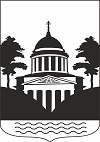 № 15, понедельник  01 августа  2022 года В данном номере опубликованы следующие документы:1. Сообщение о возможном установлении публичного сервитута.2. Постановление Администрации Любытинского муниципального района от 22.07.2022  №744 Об установлении публичного сервитута.3. Постановление Администрации Любытинского муниципального района от 22.07.2022  №745 Об установлении публичного сервитута.4. Постановление Администрации Любытинского муниципального района от 22.07.2022  №746 Об установлении публичного сервитута.5. Постановление Администрации Любытинского муниципального района от 22.07.2022  №747 Об установлении публичного сервитута.6. Постановление Администрации Любытинского муниципального района от 22.07.2022  №748 Об установлении публичного сервитута.7. Постановление Администрации Любытинского муниципального района от 22.07.2022  №749 Об установлении публичного сервитута.8. Постановление Администрации Любытинского муниципального района от 22.07.2022  №750 Об установлении публичного сервитута.9. Постановление Администрации Любытинского муниципального района от 22.07.2022  №751 Об установлении публичного сервитута.10. Постановление Администрации Любытинского муниципального района от 22.07.2022  №752 Об установлении публичного сервитута.11. Постановление Администрации Любытинского муниципального района от 22.07.2022  №753 Об установлении публичного сервитута.12. Постановление Администрации Любытинского муниципального района от 22.07.2022  №754 Об установлении публичного сервитута.13. Постановление Администрации Любытинского муниципального района от 22.07.2022  №755 Об установлении публичного сервитута.14. Постановление Администрации Любытинского муниципального района от 22.07.2022  №756 Об установлении публичного сервитута.15. Постановление Администрации Любытинского муниципального района от 22.07.2022  №757 Об установлении публичного сервитута.16. Постановление Администрации Любытинского муниципального района от 22.07.2022  №758 Об установлении публичного сервитута.17. Постановление Администрации Любытинского муниципального района от 22.07.2022  №759 Об установлении публичного сервитута.18. Постановление Администрации Любытинского муниципального района от 22.07.2022  №760 Об установлении публичного сервитута.19. Постановление Администрации Любытинского муниципального района от 22.07.2022  №761 Об установлении публичного сервитута.20. Постановление Администрации Любытинского муниципального района от 22.07.2022  №762 Об установлении публичного сервитута.21. Постановление Администрации Любытинского муниципального района от 22.07.2022  №763 Об установлении публичного сервитута.22. Постановление Администрации Любытинского муниципального района от 22.07.2022  №764 Об установлении публичного сервитута.23. Постановление Администрации Любытинского муниципального района от 22.07.2022  №765 Об установлении публичного сервитута.24. Постановление Администрации Любытинского муниципального района от 22.07.2022  №766 Об установлении публичного сервитута.25. Постановление Администрации Любытинского муниципального района от 22.07.2022  №767 Об установлении публичного сервитута.26. Постановление Администрации Любытинского муниципального района от 25.07.2022  №784 Об установлении публичного сервитута.27. Постановление Администрации Любытинского муниципального района от 25.07.2022  №785 Об установлении публичного сервитута.28. Постановление Администрации Любытинского муниципального района от 25.07.2022  №786 Об установлении публичного сервитута.29. Постановление Администрации Любытинского муниципального района от 25.07.2022  №787 Об установлении публичного сервитута.30. Постановление Администрации Любытинского муниципального района от 25.07.2022  №788 Об установлении публичного сервитута.31. Постановление Администрации Любытинского муниципального района от 25.07.2022  №789 Об установлении публичного сервитута.СООБЩЕНИЕ о возможном установлении публичного сервитутаОтдел архитектуры и градостроительства Администрации Любытинского муниципального района в соответствии сост.39.42 Земельного кодекса РФ информирует правообладателей земельных участков о возможном установлении публичного сервитута с целью размещения объекта электросетевого хозяйства сроком на 49 лет, площадью 17 513 кв.м, по ходатайству ПАО «Россети Северо-Запад», в отношении следующих земельных участков:Адрес, по которому заинтересованные лица могут ознакомиться с поступившими ходатайствами об установлении публичного сервитута и прилагаемым к нему описанием местоположения границ публичного сервитута, подать заявление об учете прав на земельные участки, а также срок подачи указанных заявлений, время приема заинтересованных лиц для ознакомления с поступившими ходатайствами об установлении публичного сервитута:Администрация Любытинского муниципального района, 174760, Новгородская область, Любытинский район, рп Любытино, ул.Советов, дом 29, кабинет 4, 8(81668)62-310(доб.6611).в течение 30 дней со дня опубликования сообщения.Официальные сайты в информационно – телекоммуникационной сети «Интернет», на котором размещается сообщение о поступившем ходатайстве об установлении публичного сервитута:Сайт Администрации Любытинского района в информационно – телекоммуникационной сети «Интернет»: http://lubytino.ru/Правообладатели земельных участков, в отношении которых испрашивается публичный сервитут, если их права не зарегистрированы в Едином государственном реестре недвижимости, в течение тридцати дней со дня опубликования данного сообщения подают в Администрацию Любытинского муниципального района заявление об учете их прав (обременений прав) на земельные участки с приложением копий документов, подтверждающих эти права (обременения прав). В таких заявлениях указывается способ связи с правообладателем земельных участков, в том числе их почтовый адрес и (или) адрес электронной почты.Правообладатели земельных участков, подавшие такие заявления по истечении указанного срока, несут риски невозможности обеспечения их прав в связи с отсутствием информации о таких лицах и их правах на земельные участки. Такие лица имеют право требовать от обладателя публичного сервитута плату за публичный сервитут не более чем за три года, предшествующие дню направления ими заявления об учете их прав (обременений прав).ОПИСАНИЕ МЕСТОПОЛОЖЕНИЯ ГРАНИЦ Публичный сервитут объекта электросетевого хозяйства: ВЛ-10 кВ Л-4 РП В. Остров(наименование объекта, местоположение границ которого описано (далее - объект)) Российская  ФедерацияНовгородская областьАдминистрация  Любытинского муниципального районаП О С Т А Н О В Л Е Н И Еот 22.07.2022 № 744р.п.ЛюбытиноОб установлении публичного сервитута	Руководствуясь пунктом 2 статьи 3.3 Федерального закона от 25 октября 2001 года N 137-ФЗ "О введении в действие Земельного кодекса Российской Федерации", статьей 23, пунктом 1 статьи 39.37, пунктом 4 статьи 39.38, статьей 39.39, пунктом 1 статьи 39.43, статьей 39.45, статьей 39.50 Земельного кодекса Российской Федерации, приказом Минэкономразвития от 10.10.2018 N 542 "Об утверждении требований к форме ходатайства об установлении публичного сервитута, содержанию обоснования установления публичного сервитута", рассмотрев ходатайство Публичного акционерного общества "Россети Северо-Запад" ИНН: 7802312751, ОГРН: 1047855175785, публикации на официальном сайте Администрации Любытинского муниципального района от 20.06.2022 г, схем расположения границ публичного сервитута на кадастровом плане территории, и ввиду отсутствия заявлений иных лиц, являющихся правообладателями земельных участков об учете их прав (обременений прав), Администрация Любытинского муниципального района ПОСТАНОВЛЯЕТ:1. На основании пункта 1 статьи 39.43 Земельного кодекса РФ, установить публичный сервитут в отношении Публичного акционерного общества "Россети Северо-Запад" ИНН: 7802312751, ОГРН: 1047855175785, в целях размещения объекта электросетевого хозяйства ВЛИ-0,4 кВ от КТП-100 кВА "Большое Заборовье", согласно сведениям о границах публичного сервитута в отношении земель, государственная собственность на которые не разграничена в кадастровых кварталах 53:07:0070301 и частей земельных участков с кадастровыми номерами: 53:07:0070301:112, расположенных по адресу: Российская Федерация Новгородская область, район Любытинский.Площадь испрашиваемого публичного сервитута: 1 196 кв. м. 2. Срок публичного сервитута - 49 (сорок девять) лет.3. Порядок установления зон с особыми условиями использования территорий и содержание ограничений прав на земельные участки в границах таких зон установлен постановлением Правительства Российской Федерации от 24.02.2009 N 160 "О порядке установления охранных зон объектов электросетевого хозяйства и особых условий использования земельных участков, расположенных в границах таких зон".4. График проведения работ при осуществлении деятельности по размещению объектов электросетевого хозяйства, для обеспечения которой устанавливается публичный сервитут в отношении земель и части земельного участка, указанных в пункте 1 постановления: завершить работы не позднее окончания срока публичного сервитута, установленного пунктом 2 постановления.5. Обладатель публичного сервитута обязан привести земельные участки в состояние, пригодное для их использования в соответствии с разрешенным использованием, в срок не позднее чем три месяца после завершения эксплуатации инженерного сооружения, для размещения которого был установлен публичный сервитут. 6. Утвердить границы публичного сервитута в соответствии с прилагаемым описанием местоположения границ публичного сервитута.7.Публичный сервитут считается установленным со дня внесения сведений о нем в Единый государственный реестр недвижимости.8. Обладатель публичного сервитута вправе приступить к осуществлению публичного сервитута со дня внесения сведений о публичном сервитуте в Единый государственный реестр недвижимости. 9. Плата за публичный сервитут на основании пунктов 3, 4 статьи 3.6 Федерального закона от 25.10.2001 N 137-ФЗ "О введении в действие Земельного кодекса Российской Федерации" не устанавливается.      10. Опубликовать настоящее заключение в бюллетене «Официальный вестник поселения» и разместить в информационно-коммуникационной сети «Интернет».                  Глава муниципального                 района                                                                                                   А.А.УстиновПриложение к постановлениюАдминистрации Любытинского                                                          муниципального района                          от 22.07.2022 г № 744Описание местоположения границ публичного сервитута объекта электросетевого хозяйства ВЛИ-0,4 кВ от КТП-100 кВА "Большое Заборовье":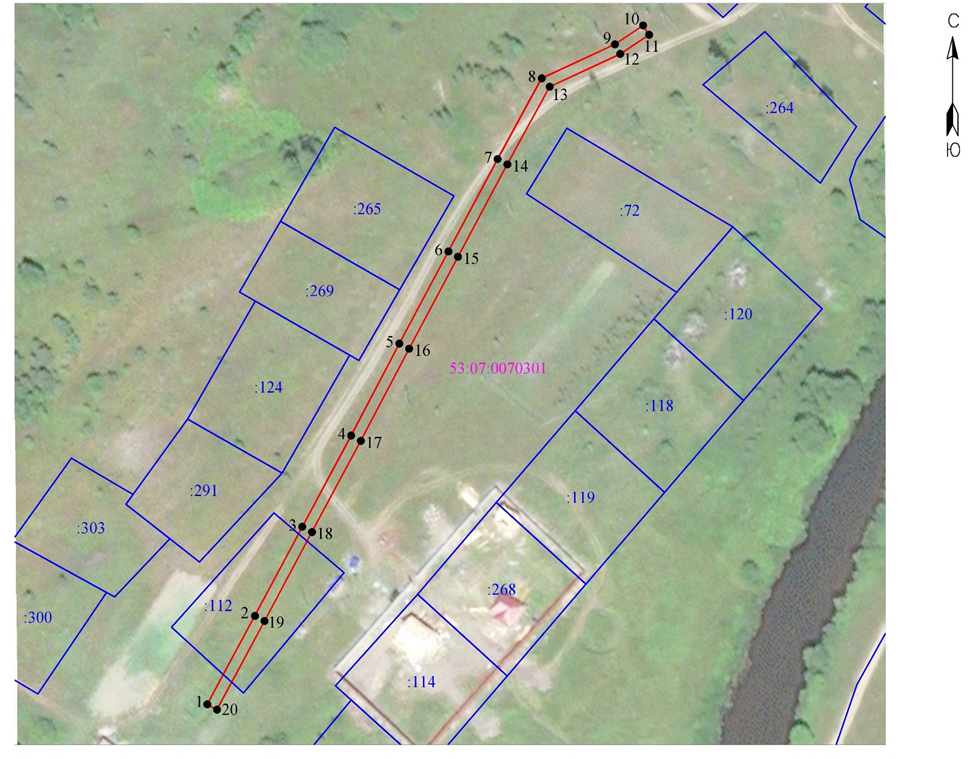 Российская  ФедерацияНовгородская областьАдминистрация  Любытинского муниципального районаП О С Т А Н О В Л Е Н И Еот 22.07.2022 № 745р.п.ЛюбытиноОб установлении публичного сервитута	Руководствуясь пунктом 2 статьи 3.3 Федерального закона от 25 октября 2001 года N 137-ФЗ "О введении в действие Земельного кодекса Российской Федерации", статьей 23, пунктом 1 статьи 39.37, пунктом 4 статьи 39.38, статьей 39.39, пунктом 1 статьи 39.43, статьей 39.45, статьей 39.50 Земельного кодекса Российской Федерации, приказом Минэкономразвития от 10.10.2018 N 542 "Об утверждении требований к форме ходатайства об установлении публичного сервитута, содержанию обоснования установления публичного сервитута", рассмотрев ходатайство Публичного акционерного общества "Россети Северо-Запад" ИНН: 7802312751, ОГРН: 1047855175785, публикации на официальном сайте Администрации Любытинского муниципального района от 20.06.2022 г, схем расположения границ публичного сервитута на кадастровом плане территории, и ввиду отсутствия заявлений иных лиц, являющихся правообладателями земельных участков об учете их прав (обременений прав), Администрация Любытинского муниципального района ПОСТАНОВЛЯЕТ:1. На основании пункта 1 статьи 39.43 Земельного кодекса РФ, установить публичный сервитут в отношении Публичного акционерного общества "Россети Северо-Запад" ИНН: 7802312751, ОГРН: 1047855175785, в целях размещения объекта электросетевого хозяйства ВЛ-0,4 кВ от Л-1 КТП-100 кВА "Бор-1", согласно сведениям о границах публичного сервитута в отношении земель, государственная собственность на которые не разграничена в кадастровых кварталах 53:07:0181301 и частей земельных участков с кадастровыми номерами: 53:07:0000000:4309; 53:07:0181301:3; 53:07:0181301:4; 53:07:0181301:13; 53:07:0181301:16; 53:07:0181301:18; 53:07:0181301:24; 53:07:0181301:25; 53:07:0181301:37; 53:07:0181301:41; 53:07:0181301:45; 53:07:0181301:50; 53:07:0181301:58; 53:07:0181301:99; 53:07:0181301:212; 53:07:0181301:213, расположенных по адресу: Российская Федерация Новгородская область, район Любытинский.Площадь испрашиваемого публичного сервитута: 6 859 кв. м. 2. Срок публичного сервитута - 49 (сорок девять) лет.3. Порядок установления зон с особыми условиями использования территорий и содержание ограничений прав на земельные участки в границах таких зон установлен постановлением Правительства Российской Федерации от 24.02.2009 N 160 "О порядке установления охранных зон объектов электросетевого хозяйства и особых условий использования земельных участков, расположенных в границах таких зон".4. График проведения работ при осуществлении деятельности по размещению объектов электросетевого хозяйства, для обеспечения которой устанавливается публичный сервитут в отношении земель и части земельного участка, указанных в пункте 1 постановления: завершить работы не позднее окончания срока публичного сервитута, установленного пунктом 2 постановления.5. Обладатель публичного сервитута обязан привести земельные участки в состояние, пригодное для их использования в соответствии с разрешенным использованием, в срок не позднее чем три месяца после завершения эксплуатации инженерного сооружения, для размещения которого был установлен публичный сервитут. 6. Утвердить границы публичного сервитута в соответствии с прилагаемым описанием местоположения границ публичного сервитута.7.Публичный сервитут считается установленным со дня внесения сведений о нем в Единый государственный реестр недвижимости.8. Обладатель публичного сервитута вправе приступить к осуществлению публичного сервитута со дня внесения сведений о публичном сервитуте в Единый государственный реестр недвижимости. 9. Плата за публичный сервитут на основании пунктов 3, 4 статьи 3.6 Федерального закона от 25.10.2001 N 137-ФЗ "О введении в действие Земельного кодекса Российской Федерации" не устанавливается.      10. Опубликовать настоящее заключение в бюллетене «Официальный вестник поселения» и разместить в информационно-коммуникационной сети «Интернет». Глава муниципальногорайона                                                               А.А.УстиновПриложение к постановлениюАдминистрации Любытинского                                                          муниципального района                          от 22.07.2022  № 745Описание местоположения границ публичного сервитута объекта электросетевого хозяйства ВЛ-0,4 кВ от Л-1 КТП-100 кВА "Бор-1":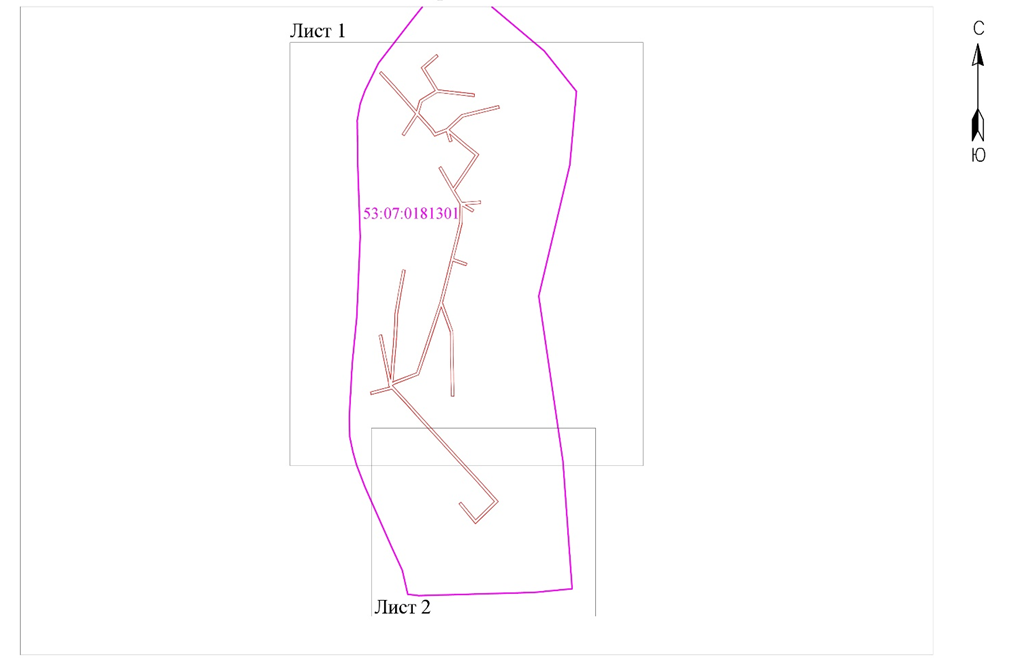 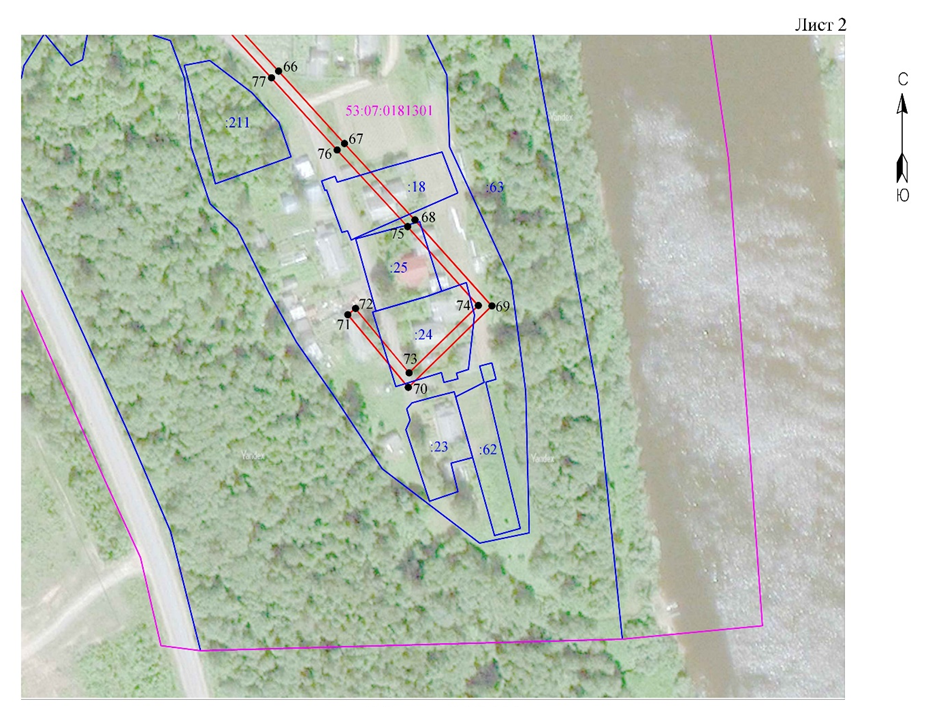 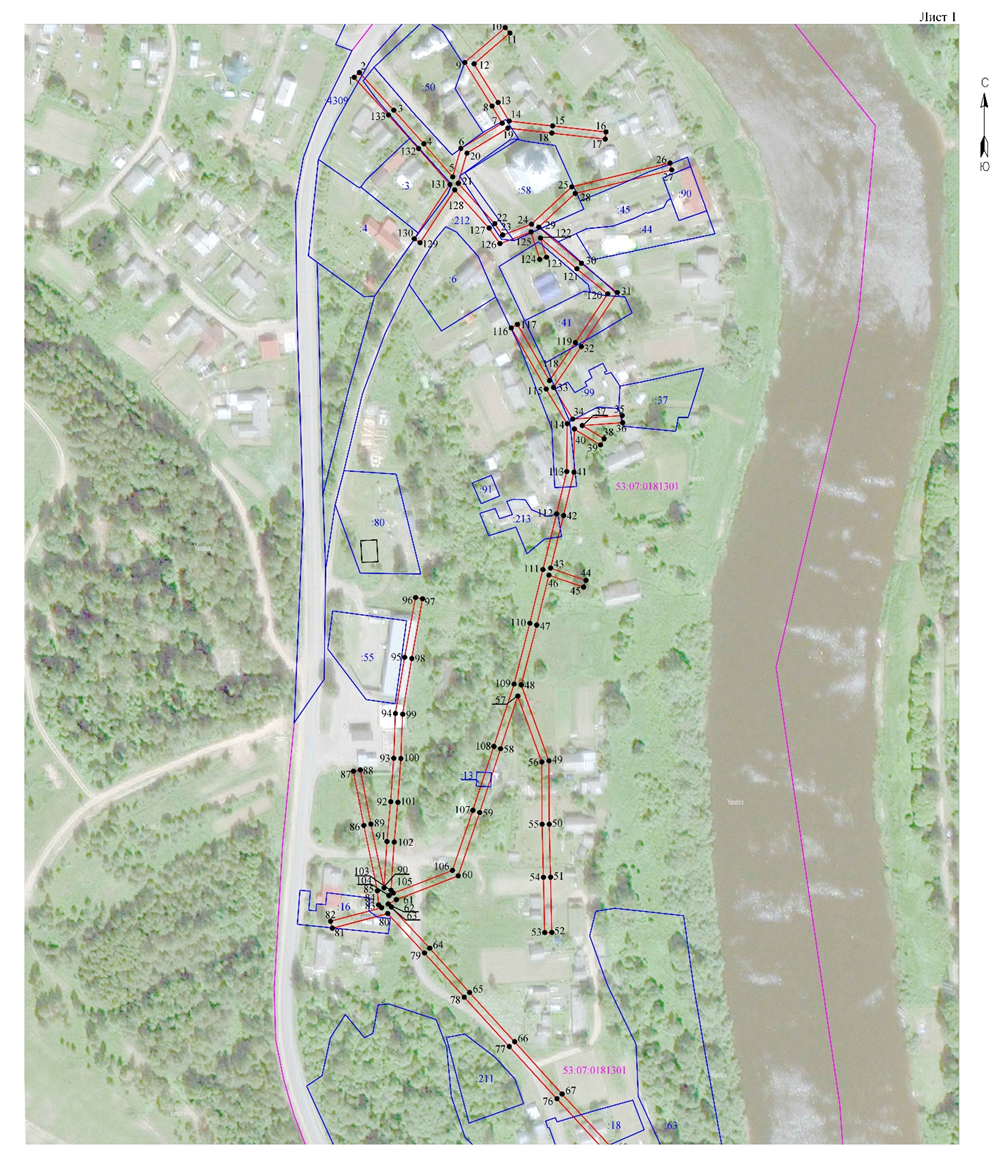 Российская  ФедерацияНовгородская областьАдминистрация  Любытинского муниципального районаП О С Т А Н О В Л Е Н И Еот 22.07.2022 № 746р.п.ЛюбытиноОб установлении публичного сервитута	Руководствуясь пунктом 2 статьи 3.3 Федерального закона от 25 октября 2001 года N 137-ФЗ "О введении в действие Земельного кодекса Российской Федерации", статьей 23, пунктом 1 статьи 39.37, пунктом 4 статьи 39.38, статьей 39.39, пунктом 1 статьи 39.43, статьей 39.45, статьей 39.50 Земельного кодекса Российской Федерации, приказом Минэкономразвития от 10.10.2018 N 542 "Об утверждении требований к форме ходатайства об установлении публичного сервитута, содержанию обоснования установления публичного сервитута", рассмотрев ходатайство Публичного акционерного общества "Россети Северо-Запад" ИНН: 7802312751, ОГРН: 1047855175785, публикации на официальном сайте Администрации Любытинского муниципального района от 20.06.2022 г, схем расположения границ публичного сервитута на кадастровом плане территории, и ввиду отсутствия заявлений иных лиц, являющихся правообладателями земельных участков об учете их прав (обременений прав), Администрация Любытинского муниципального района ПОСТАНОВЛЯЕТ:1. На основании пункта 1 статьи 39.43 Земельного кодекса РФ, установить публичный сервитут в отношении Публичного акционерного общества "Россети Северо-Запад" ИНН: 7802312751, ОГРН: 1047855175785, в целях размещения объекта электросетевого хозяйства ВЛ-0,4 кВ от Л-1 КТП-100 кВА "Бор-2", согласно сведениям о границах публичного сервитута в отношении земель, государственная собственность на которые не разграничена в кадастровых кварталах 53:07:0181302; 53:07:0181303 и частей земельных участков с кадастровыми номерами: 53:07:0181302:31; 53:07:0181302:32; 53:07:0181302:33; 53:07:0181302:37; 53:07:0181302:38; 53:07:0181302:40; 53:07:0181302:42; 53:07:0181302:43; 53:07:0181302:47; 53:07:0181302:52;53:07:0181302:54; 53:07:0181302:70; 53:07:0181302:217; 53:07:0181302:223; 53:07:0181303:5; 53:07:0181303:6; 53:07:0181303:57; 53:07:0181303:58; 53:07:0181303:60; 53:07:0181303:64; 53:07:0181303:84; 53:07:0181303:251, расположенных по адресу: Российская Федерация Новгородская область, район Любытинский.Площадь испрашиваемого публичного сервитута: 5 958 кв. м. 2. Срок публичного сервитута - 49 (сорок девять) лет.3. Порядок установления зон с особыми условиями использования территорий и содержание ограничений прав на земельные участки в границах таких зон установлен постановлением Правительства Российской Федерации от 24.02.2009 N 160 "О порядке установления охранных зон объектов электросетевого хозяйства и особых условий использования земельных участков, расположенных в границах таких зон".4. График проведения работ при осуществлении деятельности по размещению объектов электросетевого хозяйства, для обеспечения которой устанавливается публичный сервитут в отношении земель и части земельного участка, указанных в пункте 1 постановления: завершить работы не позднее окончания срока публичного сервитута, установленного пунктом 2 постановления.5. Обладатель публичного сервитута обязан привести земельные участки в состояние, пригодное для их использования в соответствии с разрешенным использованием, в срок не позднее чем три месяца после завершения эксплуатации инженерного сооружения, для размещения которого был установлен публичный сервитут. 6. Утвердить границы публичного сервитута в соответствии с прилагаемым описанием местоположения границ публичного сервитута.7.Публичный сервитут считается установленным со дня внесения сведений о нем в Единый государственный реестр недвижимости.8. Обладатель публичного сервитута вправе приступить к осуществлению публичного сервитута со дня внесения сведений о публичном сервитуте в Единый государственный реестр недвижимости. 9. Плата за публичный сервитут на основании пунктов 3, 4 статьи 3.6 Федерального закона от 25.10.2001 N 137-ФЗ "О введении в действие Земельного кодекса Российской Федерации" не устанавливается.      10. Опубликовать настоящее заключение в бюллетене «Официальный вестник поселения» и разместить в информационно-коммуникационной сети «Интернет». Глава муниципальногорайона                                                                   А.А.УстиновПриложение к постановлениюАдминистрации Любытинского                                                          муниципального района                          от 22.07.2022г № 746Описание местоположения границ публичного сервитута объекта электросетевого хозяйства ВЛ-0,4 кВ от Л-1 КТП-100 кВА "Бор-2":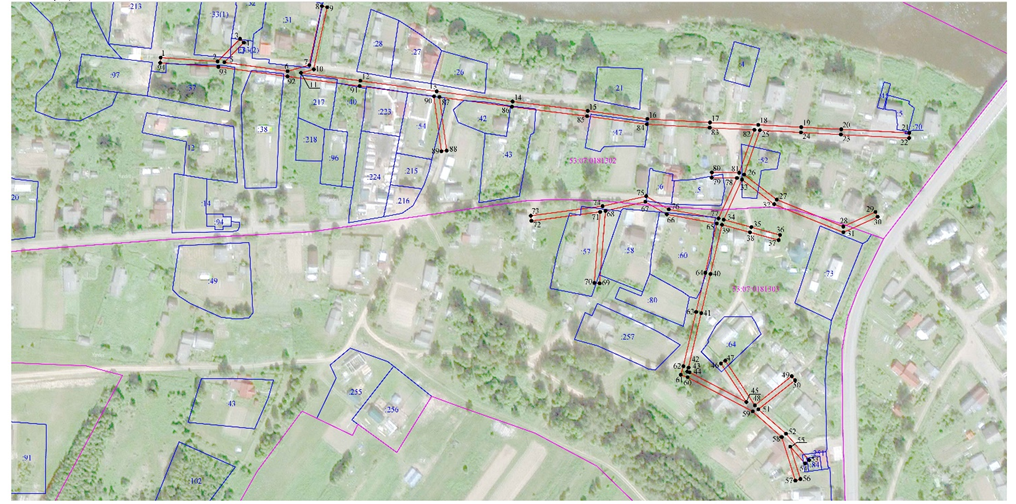 Российская  ФедерацияНовгородская областьАдминистрация  Любытинского муниципального районаП О С Т А Н О В Л Е Н И Еот 22.07.2022 № 747р.п.ЛюбытиноОб установлении публичного сервитута	Руководствуясь пунктом 2 статьи 3.3 Федерального закона от 25 октября 2001 года N 137-ФЗ "О введении в действие Земельного кодекса Российской Федерации", статьей 23, пунктом 1 статьи 39.37, пунктом 4 статьи 39.38, статьей 39.39, пунктом 1 статьи 39.43, статьей 39.45, статьей 39.50 Земельного кодекса Российской Федерации, приказом Минэкономразвития от 10.10.2018 N 542 "Об утверждении требований к форме ходатайства об установлении публичного сервитута, содержанию обоснования установления публичного сервитута", рассмотрев ходатайство Публичного акционерного общества "Россети Северо-Запад" ИНН: 7802312751, ОГРН: 1047855175785, публикации на официальном сайте Администрации Любытинского муниципального района от 20.06.2022 г, схем расположения границ публичного сервитута на кадастровом плане территории, и ввиду отсутствия заявлений иных лиц, являющихся правообладателями земельных участков об учете их прав (обременений прав), Администрация Любытинского муниципального района ПОСТАНОВЛЯЕТ:1. На основании пункта 1 статьи 39.43 Земельного кодекса РФ, установить публичный сервитут в отношении Публичного акционерного общества "Россети Северо-Запад" ИНН: 7802312751, ОГРН: 1047855175785, в целях размещения объекта электросетевого хозяйства ВЛ-0,4 кВ отЛ-1 КТП-100 кВА "Бор-3", согласно сведениям о границах публичного сервитута в отношении земель, государственная собственность на которые не разграничена в кадастровых кварталах 53:07:0181302; 53:07:0181303; 53:07:0183801 и частей земельных участков с кадастровыми номерами: 53:07:0181302:224; 53:07:0181303:12; 53:07:0181303:40; 53:07:0181303:41; 53:07:0181303:43; 53:07:0181303:49; 53:07:0183801:20; 53:07:0183801:267, расположенных по адресу: Российская Федерация Новгородская область, район Любытинский.Площадь испрашиваемого публичного сервитута: 5 410 кв. м. 2. Срок публичного сервитута - 49 (сорок девять) лет.3. Порядок установления зон с особыми условиями использования территорий и содержание ограничений прав на земельные участки в границах таких зон установлен постановлением Правительства Российской Федерации от 24.02.2009 N 160 "О порядке установления охранных зон объектов электросетевого хозяйства и особых условий использования земельных участков, расположенных в границах таких зон".4. График проведения работ при осуществлении деятельности по размещению объектов электросетевого хозяйства, для обеспечения которой устанавливается публичный сервитут в отношении земель и части земельного участка, указанных в пункте 1 постановления: завершить работы не позднее окончания срока публичного сервитута, установленного пунктом 2 постановления.5. Обладатель публичного сервитута обязан привести земельные участки в состояние, пригодное для их использования в соответствии с разрешенным использованием, в срок не позднее чем три месяца после завершения эксплуатации инженерного сооружения, для размещения которого был установлен публичный сервитут. 6. Утвердить границы публичного сервитута в соответствии с прилагаемым описанием местоположения границ публичного сервитута.7.Публичный сервитут считается установленным со дня внесения сведений о нем в Единый государственный реестр недвижимости.8. Обладатель публичного сервитута вправе приступить к осуществлению публичного сервитута со дня внесения сведений о публичном сервитуте в Единый государственный реестр недвижимости. 9. Плата за публичный сервитут на основании пунктов 3, 4 статьи 3.6 Федерального закона от 25.10.2001 N 137-ФЗ "О введении в действие Земельного кодекса Российской Федерации" не устанавливается.      10. Опубликовать настоящее заключение в бюллетене «Официальный вестник поселения» и разместить в информационно-коммуникационной сети «Интернет». Глава муниципальногорайона                                                          А.А.УстиновПриложение к постановлениюАдминистрации Любытинского                                                          муниципального района                          от 22.07.2022 г № 747Описание местоположения границ публичного сервитута объекта электросетевого хозяйства ВЛ-0,4 кВ отЛ-1 КТП-100 кВА "Бор-3":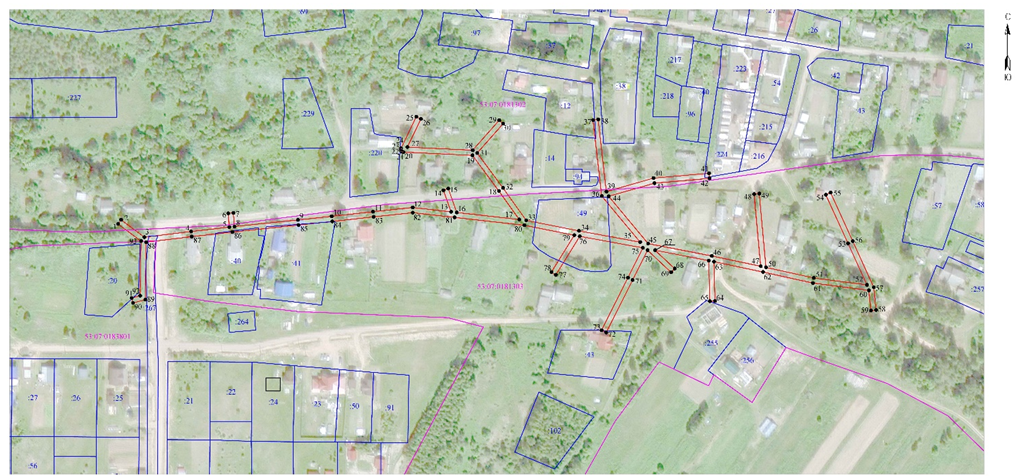 Российская  ФедерацияНовгородская областьАдминистрация  Любытинского муниципального районаП О С Т А Н О В Л Е Н И Еот 22.07.2022 № 748р.п.ЛюбытиноОб установлении публичного сервитута	Руководствуясь пунктом 2 статьи 3.3 Федерального закона от 25 октября 2001 года N 137-ФЗ "О введении в действие Земельного кодекса Российской Федерации", статьей 23, пунктом 1 статьи 39.37, пунктом 4 статьи 39.38, статьей 39.39, пунктом 1 статьи 39.43, статьей 39.45, статьей 39.50 Земельного кодекса Российской Федерации, приказом Минэкономразвития от 10.10.2018 N 542 "Об утверждении требований к форме ходатайства об установлении публичного сервитута, содержанию обоснования установления публичного сервитута", рассмотрев ходатайство Публичного акционерного общества "Россети Северо-Запад" ИНН: 7802312751, ОГРН: 1047855175785, публикации на официальном сайте Администрации Любытинского муниципального района от 20.06.2022 г, схем расположения границ публичного сервитута на кадастровом плане территории, и ввиду отсутствия заявлений иных лиц, являющихся правообладателями земельных участков об учете их прав (обременений прав), Администрация Любытинского муниципального района ПОСТАНОВЛЯЕТ:1. На основании пункта 1 статьи 39.43 Земельного кодекса РФ, установить публичный сервитут в отношении Публичного акционерного общества "Россети Северо-Запад" ИНН: 7802312751, ОГРН: 1047855175785, в целях размещения объекта электросетевого хозяйства ВЛИ-0,4 Кв Л-1 от КТП -100 кВА "Бор-4", согласно сведениям о границах публичного сервитута в отношении земель, государственная собственность на которые не разграничена в кадастровых кварталах 53:07:0181303; 53:07:0183801 и частей земельных участков с кадастровыми номерами: 53:07:0183801:25; 53:07:0183801:26; 53:07:0183801:27; 53:07:0183801:29; 53:07:0183801:30; 53:07:0183801:31; 53:07:0183801:47; 53:07:0183801:48; 53:07:0183801:71; 53:07:0183801:217; 53:07:0183801:267, расположенных по адресу: Российская Федерация Новгородская область, район Любытинский.Площадь испрашиваемого публичного сервитута: 3 574  кв. м. 2. Срок публичного сервитута - 49 (сорок девять) лет.3. Порядок установления зон с особыми условиями использования территорий и содержание ограничений прав на земельные участки в границах таких зон установлен постановлением Правительства Российской Федерации от 24.02.2009 N 160 "О порядке установления охранных зон объектов электросетевого хозяйства и особых условий использования земельных участков, расположенных в границах таких зон".4. График проведения работ при осуществлении деятельности по размещению объектов электросетевого хозяйства, для обеспечения которой устанавливается публичный сервитут в отношении земель и части земельного участка, указанных в пункте 1 постановления: завершить работы не позднее окончания срока публичного сервитута, установленного пунктом 2 постановления.5. Обладатель публичного сервитута обязан привести земельные участки в состояние, пригодное для их использования в соответствии с разрешенным использованием, в срок не позднее чем три месяца после завершения эксплуатации инженерного сооружения, для размещения которого был установлен публичный сервитут. 6. Утвердить границы публичного сервитута в соответствии с прилагаемым описанием местоположения границ публичного сервитута.7.Публичный сервитут считается установленным со дня внесения сведений о нем в Единый государственный реестр недвижимости.8. Обладатель публичного сервитута вправе приступить к осуществлению публичного сервитута со дня внесения сведений о публичном сервитуте в Единый государственный реестр недвижимости. 9. Плата за публичный сервитут на основании пунктов 3, 4 статьи 3.6 Федерального закона от 25.10.2001 N 137-ФЗ "О введении в действие Земельного кодекса Российской Федерации" не устанавливается.      10. Опубликовать настоящее заключение в бюллетене «Официальный вестник поселения» и разместить в информационно-коммуникационной сети «Интернет». Глава муниципальногорайона                                                                  А.А.УстиновПриложение к постановлениюАдминистрации Любытинского                                                          муниципального района                          от 22.07.2022 г № 748Описание местоположения границ публичного сервитута объекта электросетевого хозяйства ВЛИ-0,4 Кв Л-1 от КТП -100 кВА "Бор-4":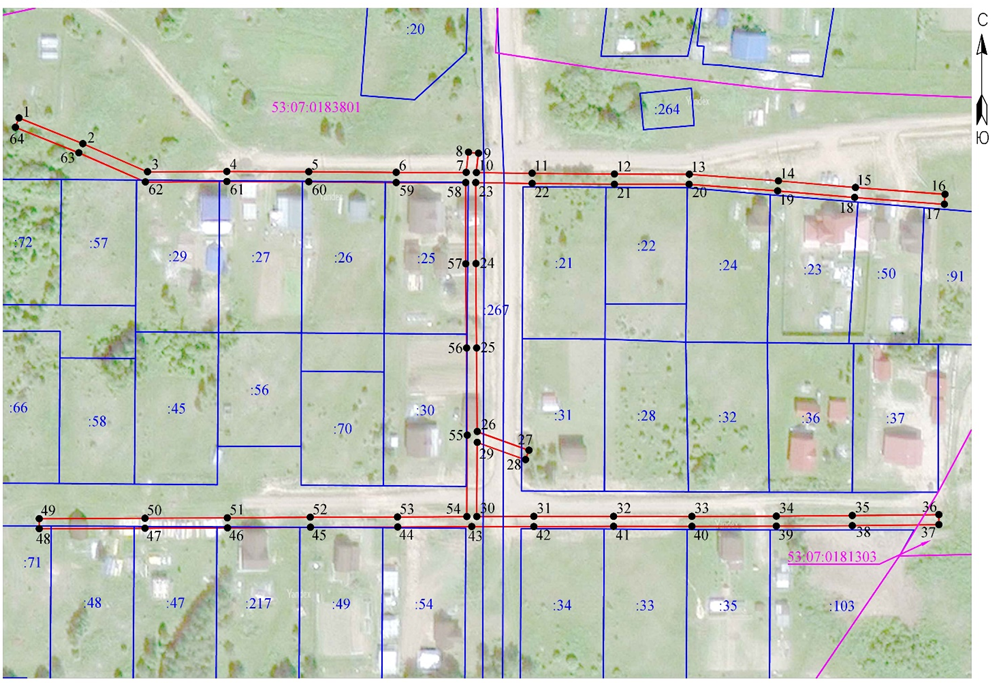 Российская  ФедерацияНовгородская областьАдминистрация  Любытинского муниципального районаП О С Т А Н О В Л Е Н И Еот 22.07.2022 № 749р.п.ЛюбытиноОб установлении публичного сервитута	Руководствуясь пунктом 2 статьи 3.3 Федерального закона от 25 октября 2001 года N 137-ФЗ "О введении в действие Земельного кодекса Российской Федерации", статьей 23, пунктом 1 статьи 39.37, пунктом 4 статьи 39.38, статьей 39.39, пунктом 1 статьи 39.43, статьей 39.45, статьей 39.50 Земельного кодекса Российской Федерации, приказом Минэкономразвития от 10.10.2018 N 542 "Об утверждении требований к форме ходатайства об установлении публичного сервитута, содержанию обоснования установления публичного сервитута", рассмотрев ходатайство Публичного акционерного общества "Россети Северо-Запад" ИНН: 7802312751, ОГРН: 1047855175785, публикации на официальном сайте Администрации Любытинского муниципального района от 20.06.2022 г, схем расположения границ публичного сервитута на кадастровом плане территории, и ввиду отсутствия заявлений иных лиц, являющихся правообладателями земельных участков об учете их прав (обременений прав), Администрация Любытинского муниципального района ПОСТАНОВЛЯЕТ:1. На основании пункта 1 статьи 39.43 Земельного кодекса РФ, установить публичный сервитут в отношении Публичного акционерного общества "Россети Северо-Запад" ИНН: 7802312751, ОГРН: 1047855175785, в целях размещения объекта электросетевого хозяйства ВЛ-0,4 кВ отЛ-1 КТП-100 кВА Водоканал, согласно сведениям о границах публичного сервитута в отношении земель, государственная собственность на которые не разграничена в кадастровых кварталах 53:07:0010105; 53:07:0010106 и частей земельных участков с кадастровыми номерами: 53:07:0000000:4026; 53:07:0010105:7; 53:07:0010105:8; 53:07:0010105:9; 53:07:0010105:37, расположенных по адресу: Российская Федерация Новгородская область, район Любытинский.Площадь испрашиваемого публичного сервитута: 2 563 кв. м. 2. Срок публичного сервитута - 49 (сорок девять) лет.3. Порядок установления зон с особыми условиями использования территорий и содержание ограничений прав на земельные участки в границах таких зон установлен постановлением Правительства Российской Федерации от 24.02.2009 N 160 "О порядке установления охранных зон объектов электросетевого хозяйства и особых условий использования земельных участков, расположенных в границах таких зон".4. График проведения работ при осуществлении деятельности по размещению объектов электросетевого хозяйства, для обеспечения которой устанавливается публичный сервитут в отношении земель и части земельного участка, указанных в пункте 1 постановления: завершить работы не позднее окончания срока публичного сервитута, установленного пунктом 2 постановления.5. Обладатель публичного сервитута обязан привести земельные участки в состояние, пригодное для их использования в соответствии с разрешенным использованием, в срок не позднее чем три месяца после завершения эксплуатации инженерного сооружения, для размещения которого был установлен публичный сервитут. 6. Утвердить границы публичного сервитута в соответствии с прилагаемым описанием местоположения границ публичного сервитута.7.Публичный сервитут считается установленным со дня внесения сведений о нем в Единый государственный реестр недвижимости.8. Обладатель публичного сервитута вправе приступить к осуществлению публичного сервитута со дня внесения сведений о публичном сервитуте в Единый государственный реестр недвижимости. 9. Плата за публичный сервитут на основании пунктов 3, 4 статьи 3.6 Федерального закона от 25.10.2001 N 137-ФЗ "О введении в действие Земельного кодекса Российской Федерации" не устанавливается.      10. Опубликовать настоящее заключение в бюллетене «Официальный вестник поселения» и разместить в информационно-коммуникационной сети «Интернет». Глава муниципальногорайона                                                                А.А.УстиновПриложение к постановлениюАдминистрации Любытинского                                                          муниципального района                          от 22.07.2022 г № 749Описание местоположения границ публичного сервитута объекта электросетевого хозяйства ВЛ-0,4 кВ отЛ-1 КТП-100 кВА Водоканал: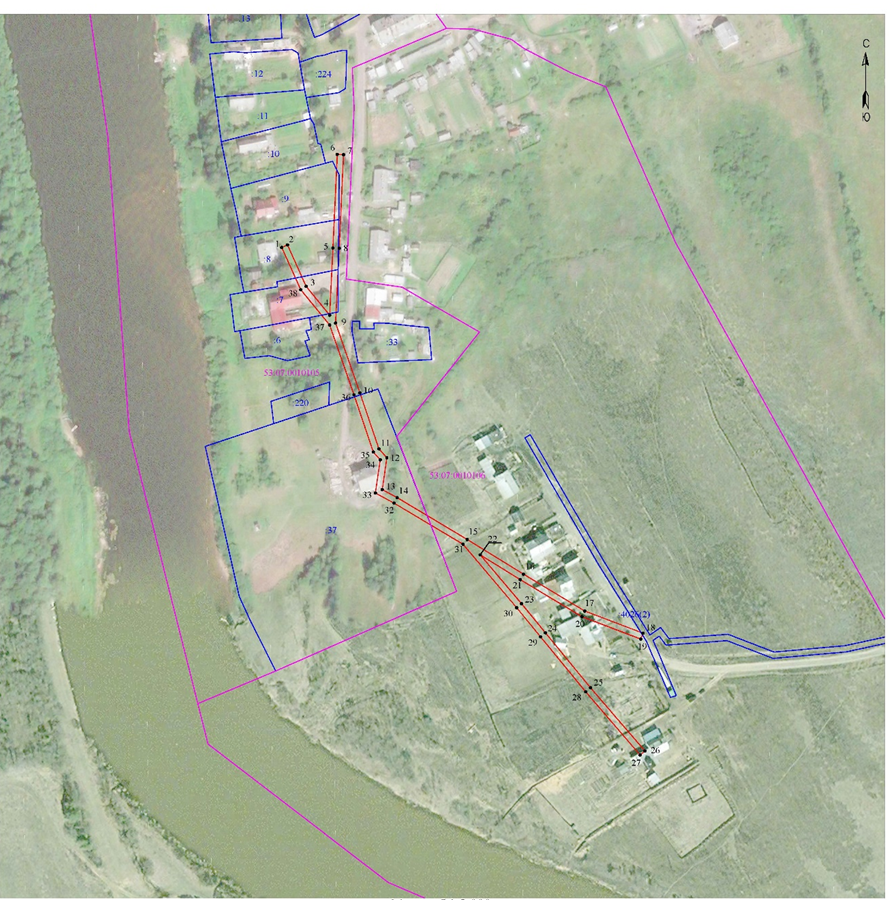 Российская  ФедерацияНовгородская областьАдминистрация  Любытинского муниципального районаП О С Т А Н О В Л Е Н И Еот 22.07.2022 № 750р.п.ЛюбытиноОб установлении публичного сервитута	Руководствуясь пунктом 2 статьи 3.3 Федерального закона от 25 октября 2001 года N 137-ФЗ "О введении в действие Земельного кодекса Российской Федерации", статьей 23, пунктом 1 статьи 39.37, пунктом 4 статьи 39.38, статьей 39.39, пунктом 1 статьи 39.43, статьей 39.45, статьей 39.50 Земельного кодекса Российской Федерации, приказом Минэкономразвития от 10.10.2018 N 542 "Об утверждении требований к форме ходатайства об установлении публичного сервитута, содержанию обоснования установления публичного сервитута", рассмотрев ходатайство Публичного акционерного общества "Россети Северо-Запад" ИНН: 7802312751, ОГРН: 1047855175785, публикации на официальном сайте Администрации Любытинского муниципального района от 20.06.2022 г, схем расположения границ публичного сервитута на кадастровом плане территории, и ввиду отсутствия заявлений иных лиц, являющихся правообладателями земельных участков об учете их прав (обременений прав), Администрация Любытинского муниципального района ПОСТАНОВЛЯЕТ:1. На основании пункта 1 статьи 39.43 Земельного кодекса РФ, установить публичный сервитут в отношении Публичного акционерного общества "Россети Северо-Запад" ИНН: 7802312751, ОГРН: 1047855175785, в целях размещения объекта электросетевого хозяйства ВЛИ-0,4 кВ №2 отЛ-1 КТП-100 кВА Солодка-2, согласно сведениям о границах публичного сервитута в отношении земель, государственная собственность на которые не разграничена в кадастровых кварталах 53:07:0071901 и частей земельных участков с кадастровыми номерами: 53:07:0071901:23; 53:07:0071901:24; 53:07:0071901:25, расположенных по адресу: Российская Федерация Новгородская область, район Любытинский.Площадь испрашиваемого публичного сервитута: 412 кв. м. 2. Срок публичного сервитута - 49 (сорок девять) лет.3. Порядок установления зон с особыми условиями использования территорий и содержание ограничений прав на земельные участки в границах таких зон установлен постановлением Правительства Российской Федерации от 24.02.2009 N 160 "О порядке установления охранных зон объектов электросетевого хозяйства и особых условий использования земельных участков, расположенных в границах таких зон".4. График проведения работ при осуществлении деятельности по размещению объектов электросетевого хозяйства, для обеспечения которой устанавливается публичный сервитут в отношении земель и части земельного участка, указанных в пункте 1 постановления: завершить работы не позднее окончания срока публичного сервитута, установленного пунктом 2 постановления.5. Обладатель публичного сервитута обязан привести земельные участки в состояние, пригодное для их использования в соответствии с разрешенным использованием, в срок не позднее чем три месяца после завершения эксплуатации инженерного сооружения, для размещения которого был установлен публичный сервитут. 6. Утвердить границы публичного сервитута в соответствии с прилагаемым описанием местоположения границ публичного сервитута.7.Публичный сервитут считается установленным со дня внесения сведений о нем в Единый государственный реестр недвижимости.8. Обладатель публичного сервитута вправе приступить к осуществлению публичного сервитута со дня внесения сведений о публичном сервитуте в Единый государственный реестр недвижимости. 9. Плата за публичный сервитут на основании пунктов 3, 4 статьи 3.6 Федерального закона от 25.10.2001 N 137-ФЗ "О введении в действие Земельного кодекса Российской Федерации" не устанавливается.      10. Опубликовать настоящее заключение в бюллетене «Официальный вестник поселения» и разместить в информационно-коммуникационной сети «Интернет». Глава муниципальногорайона                                                               А.А.УстиновПриложение к постановлениюАдминистрации Любытинского                                                          муниципального района                          от 22.07.2022 г № 750Описание местоположения границ публичного сервитута объекта электросетевого хозяйства ВЛИ-0,4 кВ №2 отЛ-1 КТП-100 кВА Солодка-2: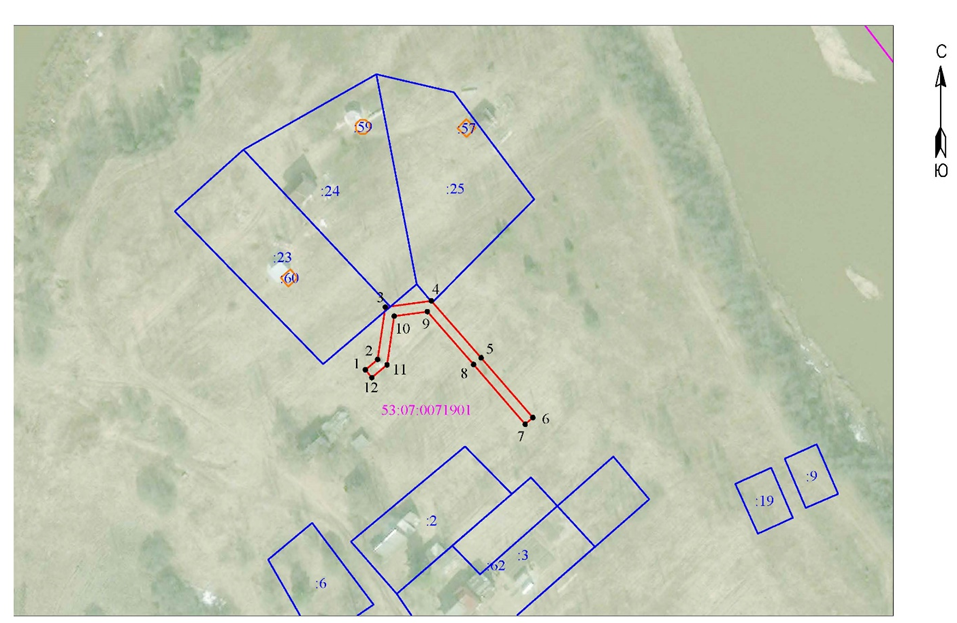 Российская  ФедерацияНовгородская областьАдминистрация  Любытинского муниципального районаП О С Т А Н О В Л Е Н И Еот 22.07.2022 № 751р.п.ЛюбытиноОб установлении публичного сервитута	Руководствуясь пунктом 2 статьи 3.3 Федерального закона от 25 октября 2001 года N 137-ФЗ "О введении в действие Земельного кодекса Российской Федерации", статьей 23, пунктом 1 статьи 39.37, пунктом 4 статьи 39.38, статьей 39.39, пунктом 1 статьи 39.43, статьей 39.45, статьей 39.50 Земельного кодекса Российской Федерации, приказом Минэкономразвития от 10.10.2018 N 542 "Об утверждении требований к форме ходатайства об установлении публичного сервитута, содержанию обоснования установления публичного сервитута", рассмотрев ходатайство Публичного акционерного общества "Россети Северо-Запад" ИНН: 7802312751, ОГРН: 1047855175785, публикации на официальном сайте Администрации Любытинского муниципального района от 20.06.2022 г, схем расположения границ публичного сервитута на кадастровом плане территории, и ввиду отсутствия заявлений иных лиц, являющихся правообладателями земельных участков об учете их прав (обременений прав), Администрация Любытинского муниципального района ПОСТАНОВЛЯЕТ:1. На основании пункта 1 статьи 39.43 Земельного кодекса РФ, установить публичный сервитут в отношении Публичного акционерного общества "Россети Северо-Запад" ИНН: 7802312751, ОГРН: 1047855175785, в целях размещения объекта электросетевого хозяйства ВЛИ-0,4 кВ №2 от Л-2 КТП-100 кВА Солодка-2, согласно сведениям о границах публичного сервитута в отношении земель, государственная собственность на которые не разграничена в кадастровых кварталах 53:07:0071901 и частей земельных участков с кадастровыми номерами: 53:07:0071901:6; 53:07:0071901:23; 53:07:0071901:24; 53:07:0071901:27; 53:07:0071901:30, расположенных по адресу: Российская Федерация Новгородская область, район Любытинский.Площадь испрашиваемого публичного сервитута: 2 512 кв. м. 2. Срок публичного сервитута - 49 (сорок девять) лет.3. Порядок установления зон с особыми условиями использования территорий и содержание ограничений прав на земельные участки в границах таких зон установлен постановлением Правительства Российской Федерации от 24.02.2009 N 160 "О порядке установления охранных зон объектов электросетевого хозяйства и особых условий использования земельных участков, расположенных в границах таких зон".4. График проведения работ при осуществлении деятельности по размещению объектов электросетевого хозяйства, для обеспечения которой устанавливается публичный сервитут в отношении земель и части земельного участка, указанных в пункте 1 постановления: завершить работы не позднее окончания срока публичного сервитута, установленного пунктом 2 постановления.5. Обладатель публичного сервитута обязан привести земельные участки в состояние, пригодное для их использования в соответствии с разрешенным использованием, в срок не позднее чем три месяца после завершения эксплуатации инженерного сооружения, для размещения которого был установлен публичный сервитут. 6. Утвердить границы публичного сервитута в соответствии с прилагаемым описанием местоположения границ публичного сервитута.7.Публичный сервитут считается установленным со дня внесения сведений о нем в Единый государственный реестр недвижимости.8. Обладатель публичного сервитута вправе приступить к осуществлению публичного сервитута со дня внесения сведений о публичном сервитуте в Единый государственный реестр недвижимости. 9. Плата за публичный сервитут на основании пунктов 3, 4 статьи 3.6 Федерального закона от 25.10.2001 N 137-ФЗ "О введении в действие Земельного кодекса Российской Федерации" не устанавливается.      10. Опубликовать настоящее заключение в бюллетене «Официальный вестник поселения» и разместить в информационно-коммуникационной сети «Интернет». Глава муниципальногорайона                                                              А.А.УстиновПриложение к постановлениюАдминистрации Любытинского                                                          муниципального района                          от 22.07.2022 № 751Описание местоположения границ публичного сервитута объекта электросетевого хозяйства ВЛИ-0,4 кВ №2 от Л-2 КТП-100 кВА Солодка-2: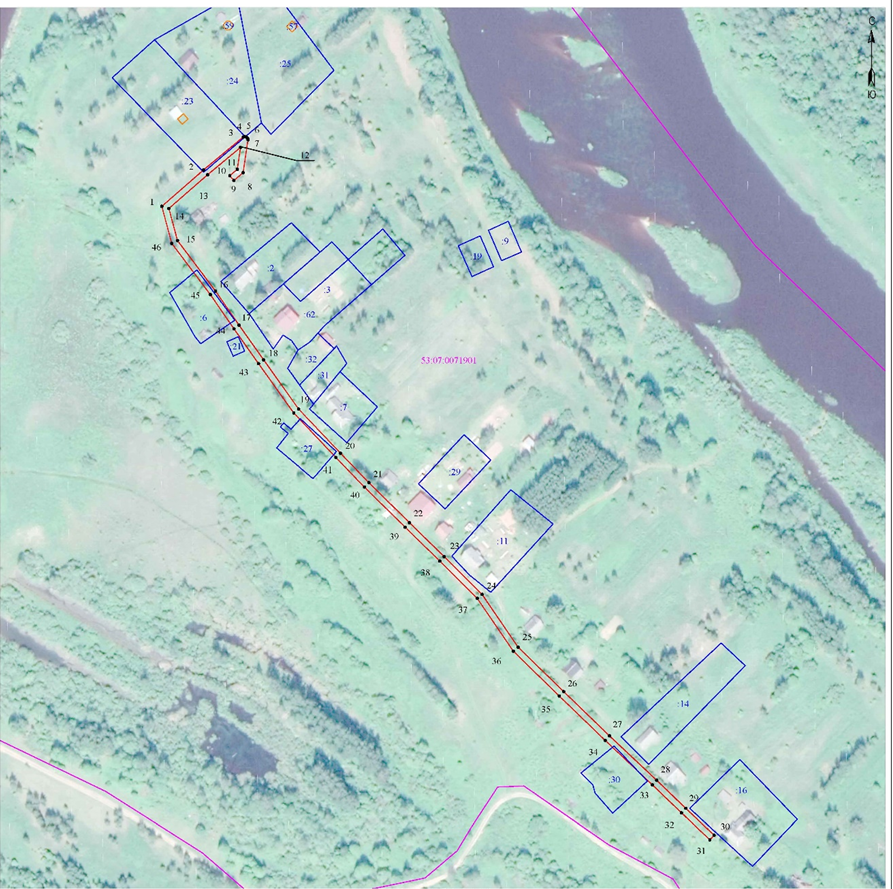 Российская  ФедерацияНовгородская областьАдминистрация  Любытинского муниципального районаП О С Т А Н О В Л Е Н И Еот 22.07.2022 № 752р.п.ЛюбытиноОб установлении публичного сервитута	Руководствуясь пунктом 2 статьи 3.3 Федерального закона от 25 октября 2001 года N 137-ФЗ "О введении в действие Земельного кодекса Российской Федерации", статьей 23, пунктом 1 статьи 39.37, пунктом 4 статьи 39.38, статьей 39.39, пунктом 1 статьи 39.43, статьей 39.45, статьей 39.50 Земельного кодекса Российской Федерации, приказом Минэкономразвития от 10.10.2018 N 542 "Об утверждении требований к форме ходатайства об установлении публичного сервитута, содержанию обоснования установления публичного сервитута", рассмотрев ходатайство Публичного акционерного общества "Россети Северо-Запад" ИНН: 7802312751, ОГРН: 1047855175785, публикации на официальном сайте Администрации Любытинского муниципального района от 20.06.2022 г, схем расположения границ публичного сервитута на кадастровом плане территории, и ввиду отсутствия заявлений иных лиц, являющихся правообладателями земельных участков об учете их прав (обременений прав), Администрация Любытинского муниципального района ПОСТАНОВЛЯЕТ:1. На основании пункта 1 статьи 39.43 Земельного кодекса РФ, установить публичный сервитут в отношении Публичного акционерного общества "Россети Северо-Запад" ИНН: 7802312751, ОГРН: 1047855175785, в целях размещения объекта электросетевого хозяйства ВЛ-0,4 кВ от Л-1КТП-10/0,4 кВ Большой Городок-1, согласно сведениям о границах публичного сервитута в отношении земель, государственная собственность на которые не разграничена в кадастровых кварталах 53:07:0110101; 53:07:0110102; 53:07:0110103 и частей земельных участков с кадастровыми номерами: 53:07:0110101:3; 53:07:0110101:59; 53:07:0110101:61; 53:07:0110101:90; 53:07:0110101:94; 53:07:0110101:155; 53:07:0110101:368; 53:07:0110101:370; 53:07:0110101:376; 53:07:0110102:3; 53:07:0110102:40; 53:07:0110102:57; 53:07:0110102:95; 53:07:0110102:319; 53:07:0110103:10; 53:07:0110103:31; 53:07:0110103:61, расположенных по адресу: Российская Федерация Новгородская область, район Любытинский.Площадь испрашиваемого публичного сервитута: 12 676 кв. м. 2. Срок публичного сервитута - 49 (сорок девять) лет.3. Порядок установления зон с особыми условиями использования территорий и содержание ограничений прав на земельные участки в границах таких зон установлен постановлением Правительства Российской Федерации от 24.02.2009 N 160 "О порядке установления охранных зон объектов электросетевого хозяйства и особых условий использования земельных участков, расположенных в границах таких зон".4. График проведения работ при осуществлении деятельности по размещению объектов электросетевого хозяйства, для обеспечения которой устанавливается публичный сервитут в отношении земель и части земельного участка, указанных в пункте 1 постановления: завершить работы не позднее окончания срока публичного сервитута, установленного пунктом 2 постановления.5. Обладатель публичного сервитута обязан привести земельные участки в состояние, пригодное для их использования в соответствии с разрешенным использованием, в срок не позднее чем три месяца после завершения эксплуатации инженерного сооружения, для размещения которого был установлен публичный сервитут. 6. Утвердить границы публичного сервитута в соответствии с прилагаемым описанием местоположения границ публичного сервитута.7.Публичный сервитут считается установленным со дня внесения сведений о нем в Единый государственный реестр недвижимости.8. Обладатель публичного сервитута вправе приступить к осуществлению публичного сервитута со дня внесения сведений о публичном сервитуте в Единый государственный реестр недвижимости. 9. Плата за публичный сервитут на основании пунктов 3, 4 статьи 3.6 Федерального закона от 25.10.2001 N 137-ФЗ "О введении в действие Земельного кодекса Российской Федерации" не устанавливается.      10. Опубликовать настоящее заключение в бюллетене «Официальный вестник поселения» и разместить в информационно-коммуникационной сети «Интернет». Глава муниципальногорайона                                                         А.А.УстиновПриложение к постановлениюАдминистрации Любытинского                                                          муниципального района                          от 22.07.2022 г № 752Описание местоположения границ публичного сервитута объекта электросетевого хозяйства ВЛ-0,4 кВ от Л-1КТП-10/0,4 кВ Большой Городок-1: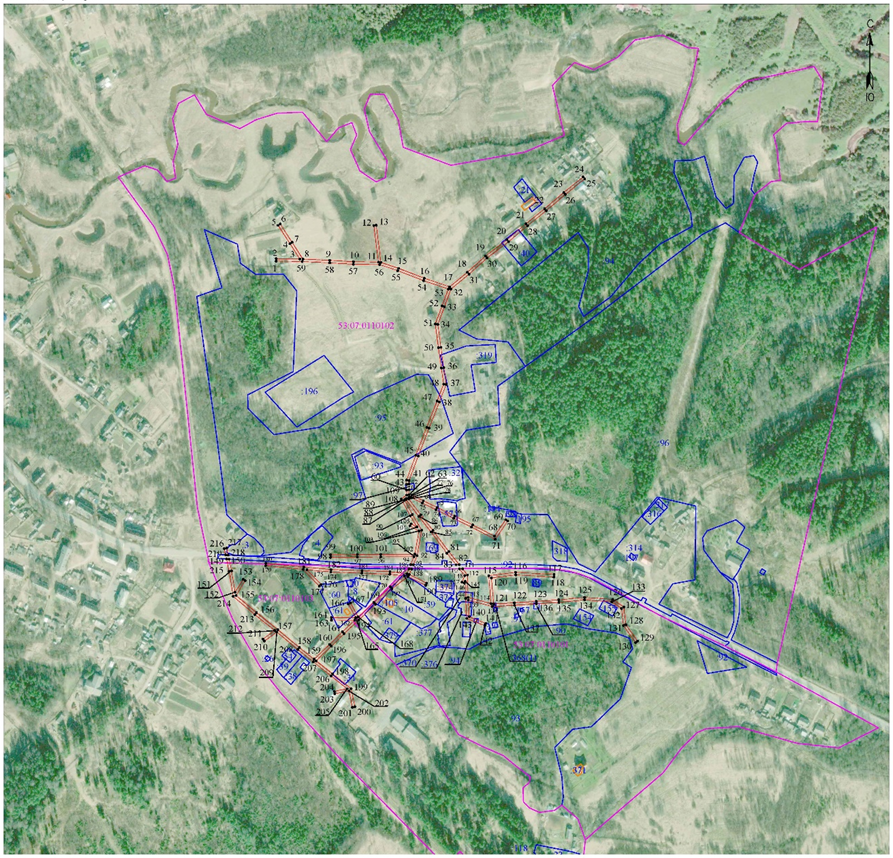 Российская  ФедерацияНовгородская областьАдминистрация  Любытинского муниципального районаП О С Т А Н О В Л Е Н И Еот 22.07.2022 № 753р.п.ЛюбытиноОб установлении публичного сервитута	Руководствуясь пунктом 2 статьи 3.3 Федерального закона от 25 октября 2001 года N 137-ФЗ "О введении в действие Земельного кодекса Российской Федерации", статьей 23, пунктом 1 статьи 39.37, пунктом 4 статьи 39.38, статьей 39.39, пунктом 1 статьи 39.43, статьей 39.45, статьей 39.50 Земельного кодекса Российской Федерации, приказом Минэкономразвития от 10.10.2018 N 542 "Об утверждении требований к форме ходатайства об установлении публичного сервитута, содержанию обоснования установления публичного сервитута", рассмотрев ходатайство Публичного акционерного общества "Россети Северо-Запад" ИНН: 7802312751, ОГРН: 1047855175785, публикации на официальном сайте Администрации Любытинского муниципального района от 20.06.2022 г, схем расположения границ публичного сервитута на кадастровом плане территории, и ввиду отсутствия заявлений иных лиц, являющихся правообладателями земельных участков об учете их прав (обременений прав), Администрация Любытинского муниципального района ПОСТАНОВЛЯЕТ:1. На основании пункта 1 статьи 39.43 Земельного кодекса РФ, установить публичный сервитут в отношении Публичного акционерного общества "Россети Северо-Запад" ИНН: 7802312751, ОГРН: 1047855175785, в целях размещения объекта электросетевого хозяйства ВЛ-0,4 кВ Л-1 от КТП-160 кВА Вычерема-4, согласно сведениям о границах публичного сервитута в отношении земель, государственная собственность на которые не разграничена в кадастровых кварталах 53:07:0070101; 53:07:0070102; 53:07:0070103 и частей земельных участков с кадастровыми номерами: 53:07:0070101:40; 53:07:0070101:188; 53:07:0070101:189; 53:07:0070103:3; 53:07:0070103:9; 53:07:0070103:28; 53:07:0070103:37; 53:07:0070103:163; 53:07:0070103:164, расположенных по адресу: Российская Федерация Новгородская область, район Любытинский.Площадь испрашиваемого публичного сервитута: 6 150 кв. м. 2. Срок публичного сервитута - 49 (сорок девять) лет.3. Порядок установления зон с особыми условиями использования территорий и содержание ограничений прав на земельные участки в границах таких зон установлен постановлением Правительства Российской Федерации от 24.02.2009 N 160 "О порядке установления охранных зон объектов электросетевого хозяйства и особых условий использования земельных участков, расположенных в границах таких зон".4. График проведения работ при осуществлении деятельности по размещению объектов электросетевого хозяйства, для обеспечения которой устанавливается публичный сервитут в отношении земель и части земельного участка, указанных в пункте 1 постановления: завершить работы не позднее окончания срока публичного сервитута, установленного пунктом 2 постановления.5. Обладатель публичного сервитута обязан привести земельные участки в состояние, пригодное для их использования в соответствии с разрешенным использованием, в срок не позднее чем три месяца после завершения эксплуатации инженерного сооружения, для размещения которого был установлен публичный сервитут. 6. Утвердить границы публичного сервитута в соответствии с прилагаемым описанием местоположения границ публичного сервитута.7.Публичный сервитут считается установленным со дня внесения сведений о нем в Единый государственный реестр недвижимости.8. Обладатель публичного сервитута вправе приступить к осуществлению публичного сервитута со дня внесения сведений о публичном сервитуте в Единый государственный реестр недвижимости. 9. Плата за публичный сервитут на основании пунктов 3, 4 статьи 3.6 Федерального закона от 25.10.2001 N 137-ФЗ "О введении в действие Земельного кодекса Российской Федерации" не устанавливается.      10. Опубликовать настоящее заключение в бюллетене «Официальный вестник поселения» и разместить в информационно-коммуникационной сети «Интернет». Глава муниципальногорайона                                                                               А.А.УстиновПриложение к постановлениюАдминистрации Любытинского                                                          муниципального района                          от 22.07.2022 г № 753Описание местоположения границ публичного сервитута объекта электросетевого хозяйства ВЛ-0,4 кВ Л-1 от КТП-160 кВА Вычерема-4: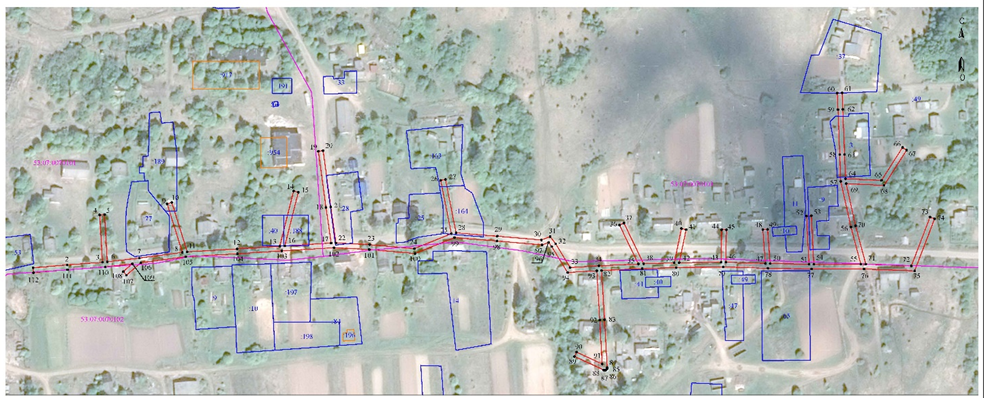 Российская  ФедерацияНовгородская областьАдминистрация  Любытинского муниципального районаП О С Т А Н О В Л Е Н И Еот 22.07.2022 № 754р.п.ЛюбытиноОб установлении публичного сервитута	Руководствуясь пунктом 2 статьи 3.3 Федерального закона от 25 октября 2001 года N 137-ФЗ "О введении в действие Земельного кодекса Российской Федерации", статьей 23, пунктом 1 статьи 39.37, пунктом 4 статьи 39.38, статьей 39.39, пунктом 1 статьи 39.43, статьей 39.45, статьей 39.50 Земельного кодекса Российской Федерации, приказом Минэкономразвития от 10.10.2018 N 542 "Об утверждении требований к форме ходатайства об установлении публичного сервитута, содержанию обоснования установления публичного сервитута", рассмотрев ходатайство Публичного акционерного общества "Россети Северо-Запад" ИНН: 7802312751, ОГРН: 1047855175785, публикации на официальном сайте Администрации Любытинского муниципального района от 20.06.2022 г, схем расположения границ публичного сервитута на кадастровом плане территории, и ввиду отсутствия заявлений иных лиц, являющихся правообладателями земельных участков об учете их прав (обременений прав), Администрация Любытинского муниципального района ПОСТАНОВЛЯЕТ:1. На основании пункта 1 статьи 39.43 Земельного кодекса РФ, установить публичный сервитут в отношении Публичного акционерного общества "Россети Северо-Запад" ИНН: 7802312751, ОГРН: 1047855175785, в целях размещения объекта электросетевого хозяйства ВЛ-0,4 кВ от КТП-25 кВА Воймерицы, согласно сведениям о границах публичного сервитута в отношении земель, государственная собственность на которые не разграничена в кадастровых кварталах 53:07:0071601; 53:07:0111901; 53:07:0181101 и частей земельных участков с кадастровыми номерами: 53:07:0071601:2; 53:07:0071601:4; 53:07:0071601:7; 53:07:0071601:10; 53:07:0071601:14; 53:07:0071601:17; 53:07:0071601:21; 53:07:0071601:23; 53:07:0071601:40; 53:07:0071601:156; 53:07:0181101:4, расположенных по адресу: Российская Федерация Новгородская область, район Любытинский.Площадь испрашиваемого публичного сервитута: 5 545 кв. м. 2. Срок публичного сервитута - 49 (сорок девять) лет.3. Порядок установления зон с особыми условиями использования территорий и содержание ограничений прав на земельные участки в границах таких зон установлен постановлением Правительства Российской Федерации от 24.02.2009 N 160 "О порядке установления охранных зон объектов электросетевого хозяйства и особых условий использования земельных участков, расположенных в границах таких зон".4. График проведения работ при осуществлении деятельности по размещению объектов электросетевого хозяйства, для обеспечения которой устанавливается публичный сервитут в отношении земель и части земельного участка, указанных в пункте 1 постановления: завершить работы не позднее окончания срока публичного сервитута, установленного пунктом 2 постановления.5. Обладатель публичного сервитута обязан привести земельные участки в состояние, пригодное для их использования в соответствии с разрешенным использованием, в срок не позднее чем три месяца после завершения эксплуатации инженерного сооружения, для размещения которого был установлен публичный сервитут. 6. Утвердить границы публичного сервитута в соответствии с прилагаемым описанием местоположения границ публичного сервитута.7.Публичный сервитут считается установленным со дня внесения сведений о нем в Единый государственный реестр недвижимости.8. Обладатель публичного сервитута вправе приступить к осуществлению публичного сервитута со дня внесения сведений о публичном сервитуте в Единый государственный реестр недвижимости. 9. Плата за публичный сервитут на основании пунктов 3, 4 статьи 3.6 Федерального закона от 25.10.2001 N 137-ФЗ "О введении в действие Земельного кодекса Российской Федерации" не устанавливается.      10. Опубликовать настоящее заключение в бюллетене «Официальный вестник поселения» и разместить в информационно-коммуникационной сети «Интернет». Глава муниципальногорайона                                                           А.А.УстиновПриложение к постановлениюАдминистрации Любытинского                                                          муниципального района                          от 22.07.2022 г № 754Описание местоположения границ публичного сервитута объекта электросетевого хозяйства ВЛ-0,4 кВ от КТП-25 кВА Воймерицы: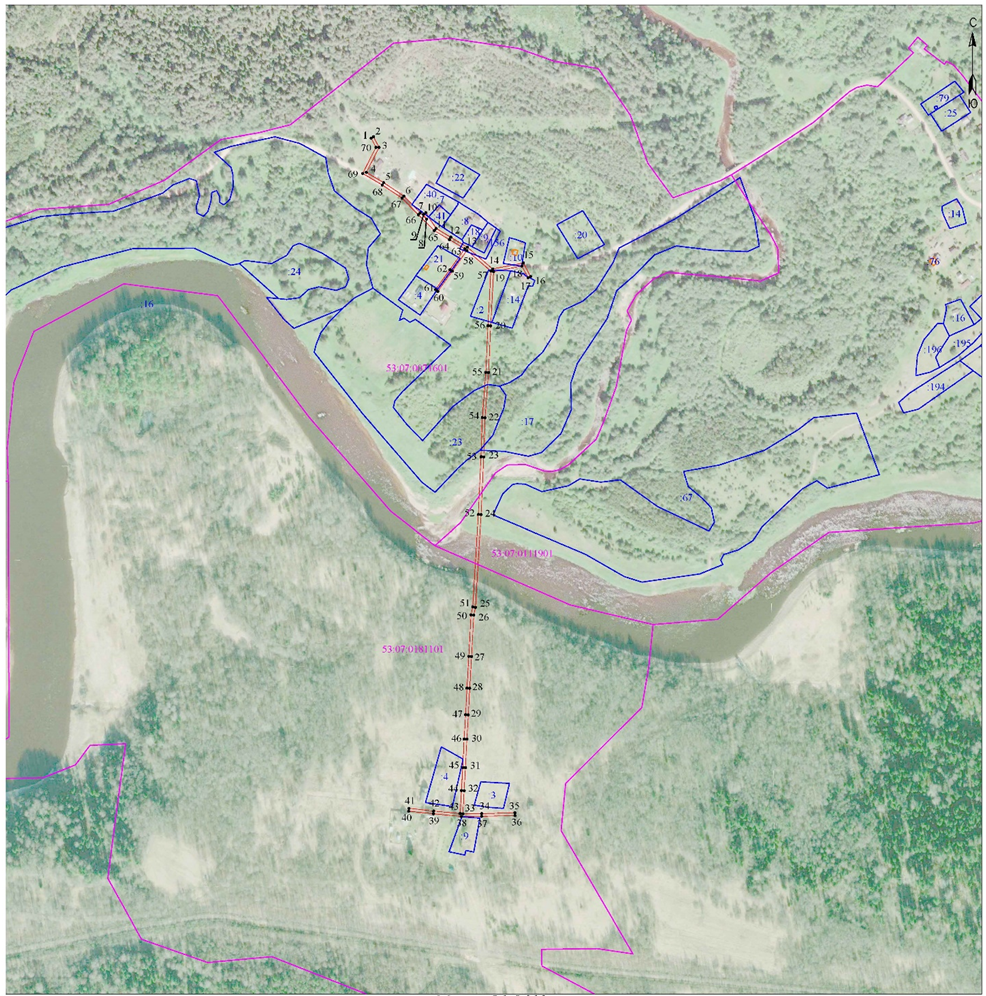 Российская  ФедерацияНовгородская областьАдминистрация  Любытинского муниципального районаП О С Т А Н О В Л Е Н И Еот 22.07.2022 № 755р.п.ЛюбытиноОб установлении публичного сервитута	Руководствуясь пунктом 2 статьи 3.3 Федерального закона от 25 октября 2001 года N 137-ФЗ "О введении в действие Земельного кодекса Российской Федерации", статьей 23, пунктом 1 статьи 39.37, пунктом 4 статьи 39.38, статьей 39.39, пунктом 1 статьи 39.43, статьей 39.45, статьей 39.50 Земельного кодекса Российской Федерации, приказом Минэкономразвития от 10.10.2018 N 542 "Об утверждении требований к форме ходатайства об установлении публичного сервитута, содержанию обоснования установления публичного сервитута", рассмотрев ходатайство Публичного акционерного общества "Россети Северо-Запад" ИНН: 7802312751, ОГРН: 1047855175785, публикации на официальном сайте Администрации Любытинского муниципального района от 20.06.2022 г, схем расположения границ публичного сервитута на кадастровом плане территории, и ввиду отсутствия заявлений иных лиц, являющихся правообладателями земельных участков об учете их прав (обременений прав), Администрация Любытинского муниципального района ПОСТАНОВЛЯЕТ:1. На основании пункта 1 статьи 39.43 Земельного кодекса РФ, установить публичный сервитут в отношении Публичного акционерного общества "Россети Северо-Запад" ИНН: 7802312751, ОГРН: 1047855175785, в целях размещения объекта электросетевого хозяйства ВЛ-0,4 кВ от Л-1 КТП-25 кВА Ковриг, согласно сведениям о границах публичного сервитута в отношении земель, государственная собственность на которые не разграничена в кадастровых кварталах 53:07:0071301 и частей земельных участков с кадастровыми номерами: -, расположенных по адресу: Российская Федерация Новгородская область, район Любытинский.Площадь испрашиваемого публичного сервитута: 948 кв. м. 2. Срок публичного сервитута - 49 (сорок девять) лет.3. Порядок установления зон с особыми условиями использования территорий и содержание ограничений прав на земельные участки в границах таких зон установлен постановлением Правительства Российской Федерации от 24.02.2009 N 160 "О порядке установления охранных зон объектов электросетевого хозяйства и особых условий использования земельных участков, расположенных в границах таких зон".4. График проведения работ при осуществлении деятельности по размещению объектов электросетевого хозяйства, для обеспечения которой устанавливается публичный сервитут в отношении земель и части земельного участка, указанных в пункте 1 постановления: завершить работы не позднее окончания срока публичного сервитута, установленного пунктом 2 постановления.5. Обладатель публичного сервитута обязан привести земельные участки в состояние, пригодное для их использования в соответствии с разрешенным использованием, в срок не позднее чем три месяца после завершения эксплуатации инженерного сооружения, для размещения которого был установлен публичный сервитут. 6. Утвердить границы публичного сервитута в соответствии с прилагаемым описанием местоположения границ публичного сервитута.7.Публичный сервитут считается установленным со дня внесения сведений о нем в Единый государственный реестр недвижимости.8. Обладатель публичного сервитута вправе приступить к осуществлению публичного сервитута со дня внесения сведений о публичном сервитуте в Единый государственный реестр недвижимости. 9. Плата за публичный сервитут на основании пунктов 3, 4 статьи 3.6 Федерального закона от 25.10.2001 N 137-ФЗ "О введении в действие Земельного кодекса Российской Федерации" не устанавливается.      10. Опубликовать настоящее заключение в бюллетене «Официальный вестник поселения» и разместить в информационно-коммуникационной сети «Интернет». Глава муниципальногорайона                                                          А.А.УстиновПриложение к постановлениюАдминистрации Любытинского                                                          муниципального района                          от 22.07.2022 г № 755Описание местоположения границ публичного сервитута объекта электросетевого хозяйства ВЛ-0,4 кВ от Л-1 КТП-25 кВА Ковриг: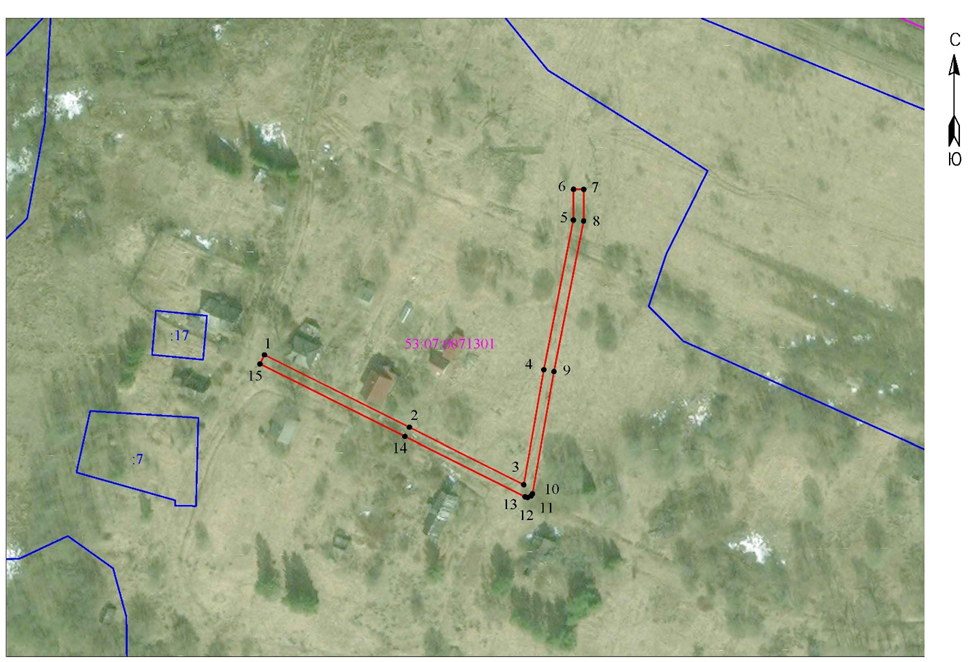 Российская  ФедерацияНовгородская областьАдминистрация  Любытинского муниципального районаП О С Т А Н О В Л Е Н И Еот 22.07.2022 № 756р.п.ЛюбытиноОб установлении публичного сервитута	Руководствуясь пунктом 2 статьи 3.3 Федерального закона от 25 октября 2001 года N 137-ФЗ "О введении в действие Земельного кодекса Российской Федерации", статьей 23, пунктом 1 статьи 39.37, пунктом 4 статьи 39.38, статьей 39.39, пунктом 1 статьи 39.43, статьей 39.45, статьей 39.50 Земельного кодекса Российской Федерации, приказом Минэкономразвития от 10.10.2018 N 542 "Об утверждении требований к форме ходатайства об установлении публичного сервитута, содержанию обоснования установления публичного сервитута", рассмотрев ходатайство Публичного акционерного общества "Россети Северо-Запад" ИНН: 7802312751, ОГРН: 1047855175785, публикации на официальном сайте Администрации Любытинского муниципального района от 20.06.2022 г, схем расположения границ публичного сервитута на кадастровом плане территории, и ввиду отсутствия заявлений иных лиц, являющихся правообладателями земельных участков об учете их прав (обременений прав), Администрация Любытинского муниципального района ПОСТАНОВЛЯЕТ:1. На основании пункта 1 статьи 39.43 Земельного кодекса РФ, установить публичный сервитут в отношении Публичного акционерного общества "Россети Северо-Запад" ИНН: 7802312751, ОГРН: 1047855175785, в целях размещения объекта электросетевого хозяйства ВЛ-0,4 кВ от КТП-25 кВА Плоска, согласно сведениям о границах публичного сервитута в отношении земель, государственная собственность на которые не разграничена в кадастровых кварталах 53:07:0072101; 53:07:0072201; 53:07:0072301; 53:07:0072401; 53:07:0073201 и частей земельных участков с кадастровыми номерами: 53:07:0072101:15; 53:07:0072201:9; 53:07:0072301:4; 53:07:0072401:10; 53:07:0073201:3, расположенных по адресу: Российская Федерация Новгородская область, район Любытинский.Площадь испрашиваемого публичного сервитута: 12 249 кв. м. 2. Срок публичного сервитута - 49 (сорок девять) лет.3. Порядок установления зон с особыми условиями использования территорий и содержание ограничений прав на земельные участки в границах таких зон установлен постановлением Правительства Российской Федерации от 24.02.2009 N 160 "О порядке установления охранных зон объектов электросетевого хозяйства и особых условий использования земельных участков, расположенных в границах таких зон".4. График проведения работ при осуществлении деятельности по размещению объектов электросетевого хозяйства, для обеспечения которой устанавливается публичный сервитут в отношении земель и части земельного участка, указанных в пункте 1 постановления: завершить работы не позднее окончания срока публичного сервитута, установленного пунктом 2 постановления.5. Обладатель публичного сервитута обязан привести земельные участки в состояние, пригодное для их использования в соответствии с разрешенным использованием, в срок не позднее чем три месяца после завершения эксплуатации инженерного сооружения, для размещения которого был установлен публичный сервитут. 6. Утвердить границы публичного сервитута в соответствии с прилагаемым описанием местоположения границ публичного сервитута.7.Публичный сервитут считается установленным со дня внесения сведений о нем в Единый государственный реестр недвижимости.8. Обладатель публичного сервитута вправе приступить к осуществлению публичного сервитута со дня внесения сведений о публичном сервитуте в Единый государственный реестр недвижимости. 9. Плата за публичный сервитут на основании пунктов 3, 4 статьи 3.6 Федерального закона от 25.10.2001 N 137-ФЗ "О введении в действие Земельного кодекса Российской Федерации" не устанавливается.      10. Опубликовать настоящее заключение в бюллетене «Официальный вестник поселения» и разместить в информационно-коммуникационной сети «Интернет». Глава муниципальногорайона                                                                     А.А.УстиновПриложение к постановлениюАдминистрации Любытинского                                                          муниципального района                          от 22.07.2022 г № 756Описание местоположения границ публичного сервитута объекта электросетевого хозяйства ВЛ-0,4 кВ от КТП-25 кВА Плоска: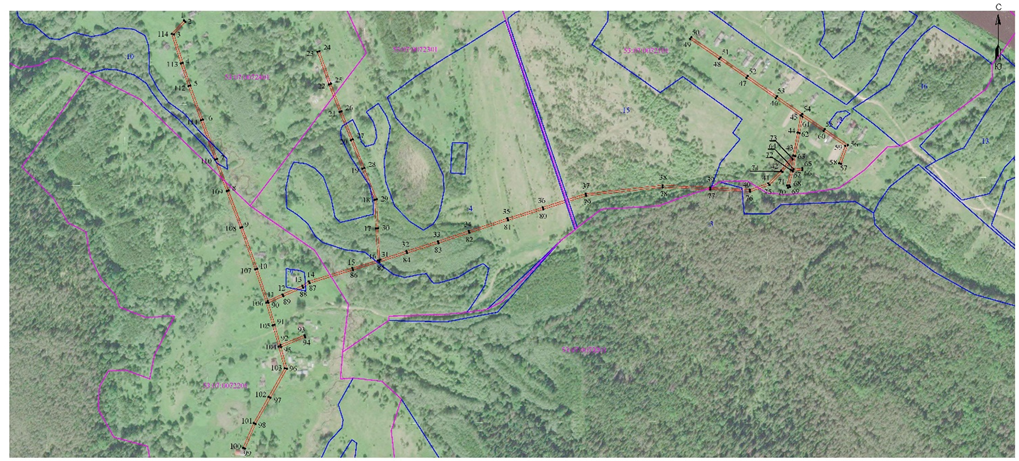 Российская  ФедерацияНовгородская областьАдминистрация  Любытинского муниципального районаП О С Т А Н О В Л Е Н И Еот 22.07.2022 № 757р.п.ЛюбытиноОб установлении публичного сервитута	Руководствуясь пунктом 2 статьи 3.3 Федерального закона от 25 октября 2001 года N 137-ФЗ "О введении в действие Земельного кодекса Российской Федерации", статьей 23, пунктом 1 статьи 39.37, пунктом 4 статьи 39.38, статьей 39.39, пунктом 1 статьи 39.43, статьей 39.45, статьей 39.50 Земельного кодекса Российской Федерации, приказом Минэкономразвития от 10.10.2018 N 542 "Об утверждении требований к форме ходатайства об установлении публичного сервитута, содержанию обоснования установления публичного сервитута", рассмотрев ходатайство Публичного акционерного общества "Россети Северо-Запад" ИНН: 7802312751, ОГРН: 1047855175785, публикации на официальном сайте Администрации Любытинского муниципального района от 20.06.2022 г, схем расположения границ публичного сервитута на кадастровом плане территории, и ввиду отсутствия заявлений иных лиц, являющихся правообладателями земельных участков об учете их прав (обременений прав), Администрация Любытинского муниципального района ПОСТАНОВЛЯЕТ:1. На основании пункта 1 статьи 39.43 Земельного кодекса РФ, установить публичный сервитут в отношении Публичного акционерного общества "Россети Северо-Запад" ИНН: 7802312751, ОГРН: 1047855175785, в целях размещения объекта электросетевого хозяйства ВЛ-0,4 кВ от Л-1 КТП-250 кВА Вычерема-3, согласно сведениям о границах публичного сервитута в отношении земель, государственная собственность на которые не разграничена в кадастровых кварталах 53:07:0070101; 53:07:0070102 и частей земельных участков с кадастровыми номерами: 53:07:0070102:69, расположенных по адресу: Российская Федерация Новгородская область, район Любытинский.Площадь испрашиваемого публичного сервитута: 2 658 кв. м. 2. Срок публичного сервитута - 49 (сорок девять) лет.3. Порядок установления зон с особыми условиями использования территорий и содержание ограничений прав на земельные участки в границах таких зон установлен постановлением Правительства Российской Федерации от 24.02.2009 N 160 "О порядке установления охранных зон объектов электросетевого хозяйства и особых условий использования земельных участков, расположенных в границах таких зон".4. График проведения работ при осуществлении деятельности по размещению объектов электросетевого хозяйства, для обеспечения которой устанавливается публичный сервитут в отношении земель и части земельного участка, указанных в пункте 1 постановления: завершить работы не позднее окончания срока публичного сервитута, установленного пунктом 2 постановления.5. Обладатель публичного сервитута обязан привести земельные участки в состояние, пригодное для их использования в соответствии с разрешенным использованием, в срок не позднее чем три месяца после завершения эксплуатации инженерного сооружения, для размещения которого был установлен публичный сервитут. 6. Утвердить границы публичного сервитута в соответствии с прилагаемым описанием местоположения границ публичного сервитута.7.Публичный сервитут считается установленным со дня внесения сведений о нем в Единый государственный реестр недвижимости.8. Обладатель публичного сервитута вправе приступить к осуществлению публичного сервитута со дня внесения сведений о публичном сервитуте в Единый государственный реестр недвижимости. 9. Плата за публичный сервитут на основании пунктов 3, 4 статьи 3.6 Федерального закона от 25.10.2001 N 137-ФЗ "О введении в действие Земельного кодекса Российской Федерации" не устанавливается.      10. Опубликовать настоящее заключение в бюллетене «Официальный вестник поселения» и разместить в информационно-коммуникационной сети «Интернет». Глава муниципальногорайона                                                           А.А.УстиновПриложение к постановлениюАдминистрации Любытинского                                                          муниципального района                          от 22.07.2022 г № 757Описание местоположения границ публичного сервитута объекта электросетевого хозяйства ВЛ-0,4 кВ от Л-1 КТП-250 кВА Вычерема-3: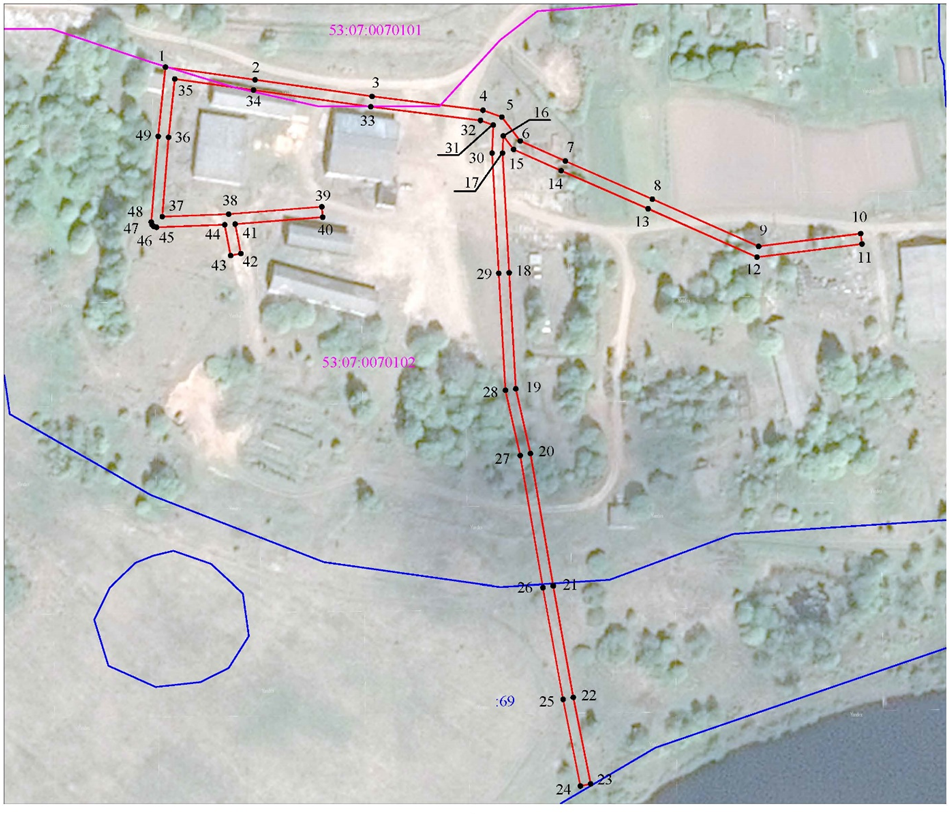 Российская  ФедерацияНовгородская областьАдминистрация  Любытинского муниципального районаП О С Т А Н О В Л Е Н И Еот 22.07.2022 № 758р.п.ЛюбытиноОб установлении публичного сервитута	Руководствуясь пунктом 2 статьи 3.3 Федерального закона от 25 октября 2001 года N 137-ФЗ "О введении в действие Земельного кодекса Российской Федерации", статьей 23, пунктом 1 статьи 39.37, пунктом 4 статьи 39.38, статьей 39.39, пунктом 1 статьи 39.43, статьей 39.45, статьей 39.50 Земельного кодекса Российской Федерации, приказом Минэкономразвития от 10.10.2018 N 542 "Об утверждении требований к форме ходатайства об установлении публичного сервитута, содержанию обоснования установления публичного сервитута", рассмотрев ходатайство Публичного акционерного общества "Россети Северо-Запад" ИНН: 7802312751, ОГРН: 1047855175785, публикации на официальном сайте Администрации Любытинского муниципального района от 20.06.2022 г, схем расположения границ публичного сервитута на кадастровом плане территории, и ввиду отсутствия заявлений иных лиц, являющихся правообладателями земельных участков об учете их прав (обременений прав), Администрация Любытинского муниципального района ПОСТАНОВЛЯЕТ:1. На основании пункта 1 статьи 39.43 Земельного кодекса РФ, установить публичный сервитут в отношении Публичного акционерного общества "Россети Северо-Запад" ИНН: 7802312751, ОГРН: 1047855175785, в целях размещения объекта электросетевого хозяйства ВЛ-0,4 кВ от КТП-63 кВА «Покровское», согласно сведениям о границах публичного сервитута в отношении земель, государственная собственность на которые не разграничена в кадастровых кварталах 53:07:0061701; 53:07:0063201 и частей земельных участков с кадастровыми номерами: -, расположенных по адресу: Российская Федерация Новгородская область, район Любытинский.Площадь испрашиваемого публичного сервитута: 4 407 кв. м. 2. Срок публичного сервитута - 49 (сорок девять) лет.3. Порядок установления зон с особыми условиями использования территорий и содержание ограничений прав на земельные участки в границах таких зон установлен постановлением Правительства Российской Федерации от 24.02.2009 N 160 "О порядке установления охранных зон объектов электросетевого хозяйства и особых условий использования земельных участков, расположенных в границах таких зон".4. График проведения работ при осуществлении деятельности по размещению объектов электросетевого хозяйства, для обеспечения которой устанавливается публичный сервитут в отношении земель и части земельного участка, указанных в пункте 1 постановления: завершить работы не позднее окончания срока публичного сервитута, установленного пунктом 2 постановления.5. Обладатель публичного сервитута обязан привести земельные участки в состояние, пригодное для их использования в соответствии с разрешенным использованием, в срок не позднее чем три месяца после завершения эксплуатации инженерного сооружения, для размещения которого был установлен публичный сервитут. 6. Утвердить границы публичного сервитута в соответствии с прилагаемым описанием местоположения границ публичного сервитута.7.Публичный сервитут считается установленным со дня внесения сведений о нем в Единый государственный реестр недвижимости.8. Обладатель публичного сервитута вправе приступить к осуществлению публичного сервитута со дня внесения сведений о публичном сервитуте в Единый государственный реестр недвижимости. 9. Плата за публичный сервитут на основании пунктов 3, 4 статьи 3.6 Федерального закона от 25.10.2001 N 137-ФЗ "О введении в действие Земельного кодекса Российской Федерации" не устанавливается.      10. Опубликовать настоящее заключение в бюллетене «Официальный вестник поселения» и разместить в информационно-коммуникационной сети «Интернет». Глава муниципальногорайона                                                                   А.А.УстиновПриложение к постановлениюАдминистрации Любытинского                                                          муниципального района                          от 22.07.2022 г № 758Описание местоположения границ публичного сервитута объекта электросетевого хозяйства ВЛ-0,4 кВ от КТП-63 кВА «Покровское»: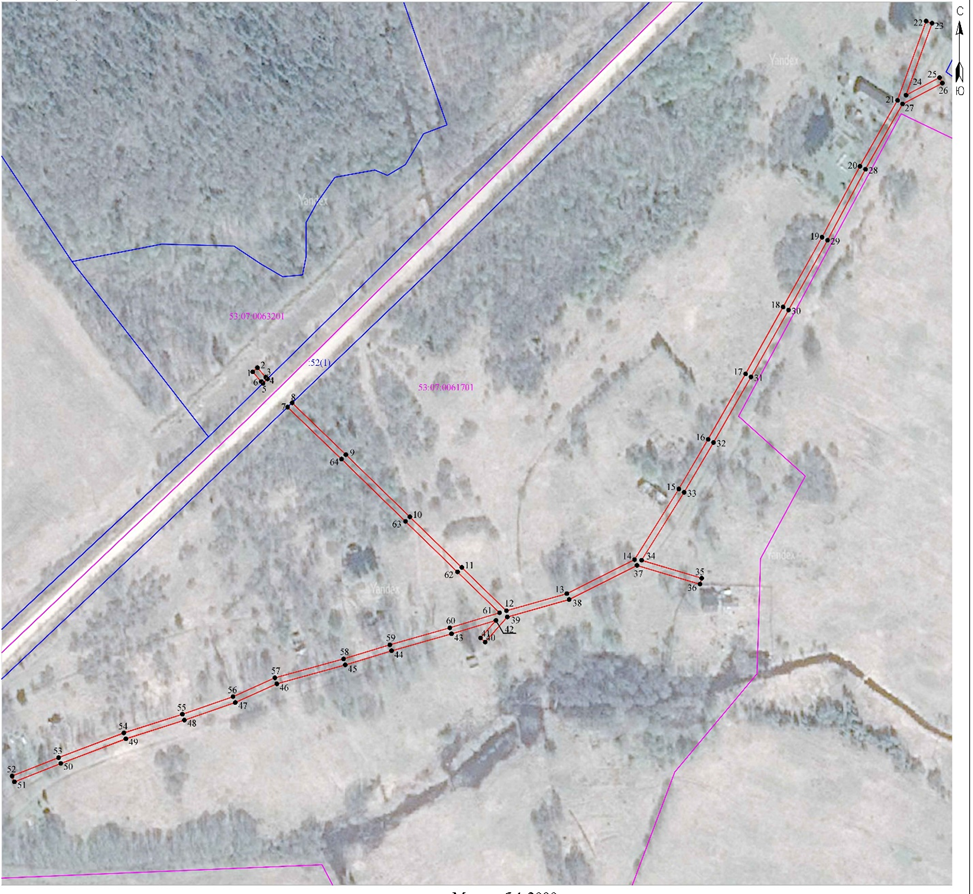 Российская  ФедерацияНовгородская областьАдминистрация  Любытинского муниципального районаП О С Т А Н О В Л Е Н И Еот 22.07.2022 № 760р.п.ЛюбытиноОб установлении публичного сервитута	Руководствуясь пунктом 2 статьи 3.3 Федерального закона от 25 октября 2001 года N 137-ФЗ "О введении в действие Земельного кодекса Российской Федерации", статьей 23, пунктом 1 статьи 39.37, пунктом 4 статьи 39.38, статьей 39.39, пунктом 1 статьи 39.43, статьей 39.45, статьей 39.50 Земельного кодекса Российской Федерации, приказом Минэкономразвития от 10.10.2018 N 542 "Об утверждении требований к форме ходатайства об установлении публичного сервитута, содержанию обоснования установления публичного сервитута", рассмотрев ходатайство Публичного акционерного общества "Россети Северо-Запад" ИНН: 7802312751, ОГРН: 1047855175785, публикации на официальном сайте Администрации Любытинского муниципального района от 20.06.2022 г, схем расположения границ публичного сервитута на кадастровом плане территории, и ввиду отсутствия заявлений иных лиц, являющихся правообладателями земельных участков об учете их прав (обременений прав), Администрация Любытинского муниципального района ПОСТАНОВЛЯЕТ:1. На основании пункта 1 статьи 39.43 Земельного кодекса РФ, установить публичный сервитут в отношении Публичного акционерного общества "Россети Северо-Запад" ИНН: 7802312751, ОГРН: 1047855175785, в целях размещения объекта электросетевого хозяйства ВЛ-0,4 кВ от КТП-100 кВА "Б. Городок-4", согласно сведениям о границах публичного сервитута в отношении земель, государственная собственность на которые не разграничена в кадастровых кварталах 53:07:0110102 и частей земельных участков с кадастровыми номерами: 53:07:0110102:96; 53:07:0110102:316; 53:07:0110102:317, расположенных по адресу: Российская Федерация Новгородская область, район Любытинский.Площадь испрашиваемого публичного сервитута: 598 кв. м. 2. Срок публичного сервитута - 49 (сорок девять) лет.3. Порядок установления зон с особыми условиями использования территорий и содержание ограничений прав на земельные участки в границах таких зон установлен постановлением Правительства Российской Федерации от 24.02.2009 N 160 "О порядке установления охранных зон объектов электросетевого хозяйства и особых условий использования земельных участков, расположенных в границах таких зон".4. График проведения работ при осуществлении деятельности по размещению объектов электросетевого хозяйства, для обеспечения которой устанавливается публичный сервитут в отношении земель и части земельного участка, указанных в пункте 1 постановления: завершить работы не позднее окончания срока публичного сервитута, установленного пунктом 2 постановления.5. Обладатель публичного сервитута обязан привести земельные участки в состояние, пригодное для их использования в соответствии с разрешенным использованием, в срок не позднее чем три месяца после завершения эксплуатации инженерного сооружения, для размещения которого был установлен публичный сервитут. 6. Утвердить границы публичного сервитута в соответствии с прилагаемым описанием местоположения границ публичного сервитута.7.Публичный сервитут считается установленным со дня внесения сведений о нем в Единый государственный реестр недвижимости.8. Обладатель публичного сервитута вправе приступить к осуществлению публичного сервитута со дня внесения сведений о публичном сервитуте в Единый государственный реестр недвижимости. 9. Плата за публичный сервитут на основании пунктов 3, 4 статьи 3.6 Федерального закона от 25.10.2001 N 137-ФЗ "О введении в действие Земельного кодекса Российской Федерации" не устанавливается.      10. Опубликовать настоящее заключение в бюллетене «Официальный вестник поселения» и разместить в информационно-коммуникационной сети «Интернет». Глава муниципальногорайона                                                             А.А.УстиновПриложение к постановлениюАдминистрации Любытинского                                                          муниципального района                          от 22.07.2022 г № 760Описание местоположения границ публичного сервитута объекта электросетевого хозяйства ВЛ-0,4 кВ от КТП-100 кВА "Б. Городок-4":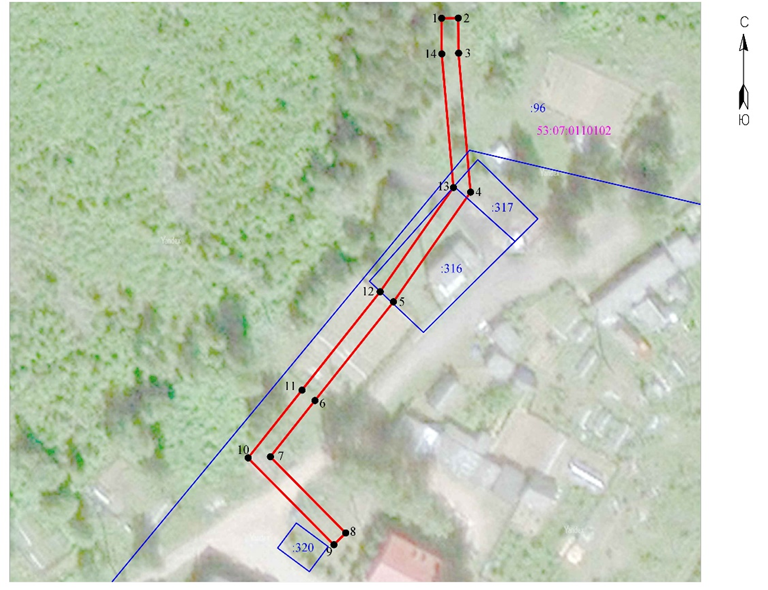 Российская  ФедерацияНовгородская областьАдминистрация  Любытинского муниципального районаП О С Т А Н О В Л Е Н И Еот 22.07.2022 № 761р.п.ЛюбытиноОб установлении публичного сервитута	Руководствуясь пунктом 2 статьи 3.3 Федерального закона от 25 октября 2001 года N 137-ФЗ "О введении в действие Земельного кодекса Российской Федерации", статьей 23, пунктом 1 статьи 39.37, пунктом 4 статьи 39.38, статьей 39.39, пунктом 1 статьи 39.43, статьей 39.45, статьей 39.50 Земельного кодекса Российской Федерации, приказом Минэкономразвития от 10.10.2018 N 542 "Об утверждении требований к форме ходатайства об установлении публичного сервитута, содержанию обоснования установления публичного сервитута", рассмотрев ходатайство Публичного акционерного общества "Россети Северо-Запад" ИНН: 7802312751, ОГРН: 1047855175785, публикации на официальном сайте Администрации Любытинского муниципального района от 20.06.2022 г, схем расположения границ публичного сервитута на кадастровом плане территории, и ввиду отсутствия заявлений иных лиц, являющихся правообладателями земельных участков об учете их прав (обременений прав), Администрация Любытинского муниципального района ПОСТАНОВЛЯЕТ:1. На основании пункта 1 статьи 39.43 Земельного кодекса РФ, установить публичный сервитут в отношении Публичного акционерного общества "Россети Северо-Запад" ИНН: 7802312751, ОГРН: 1047855175785, в целях размещения объекта электросетевого хозяйства ВЛ-0,4 кВ отл-1 КТП-250 кВА "Новгородаговод", согласно сведениям о границах публичного сервитута в отношении земель, государственная собственность на которые не разграничена в кадастровых кварталах 53:07:0010303; 53:07:0010304 и частей земельных участков с кадастровыми номерами: 53:07:0000000:3907; 53:07:0010303:59; 53:07:0010303:60; 53:07:0010304:426; 53:07:0010304:437; 53:07:0010304:615; 53:07:0010304:630, расположенных по адресу: Российская Федерация Новгородская область, район Любытинский.Площадь испрашиваемого публичного сервитута: 4 982 кв. м. 2. Срок публичного сервитута - 49 (сорок девять) лет.3. Порядок установления зон с особыми условиями использования территорий и содержание ограничений прав на земельные участки в границах таких зон установлен постановлением Правительства Российской Федерации от 24.02.2009 N 160 "О порядке установления охранных зон объектов электросетевого хозяйства и особых условий использования земельных участков, расположенных в границах таких зон".4. График проведения работ при осуществлении деятельности по размещению объектов электросетевого хозяйства, для обеспечения которой устанавливается публичный сервитут в отношении земель и части земельного участка, указанных в пункте 1 постановления: завершить работы не позднее окончания срока публичного сервитута, установленного пунктом 2 постановления.5. Обладатель публичного сервитута обязан привести земельные участки в состояние, пригодное для их использования в соответствии с разрешенным использованием, в срок не позднее чем три месяца после завершения эксплуатации инженерного сооружения, для размещения которого был установлен публичный сервитут. 6. Утвердить границы публичного сервитута в соответствии с прилагаемым описанием местоположения границ публичного сервитута.7.Публичный сервитут считается установленным со дня внесения сведений о нем в Единый государственный реестр недвижимости.8. Обладатель публичного сервитута вправе приступить к осуществлению публичного сервитута со дня внесения сведений о публичном сервитуте в Единый государственный реестр недвижимости. 9. Плата за публичный сервитут на основании пунктов 3, 4 статьи 3.6 Федерального закона от 25.10.2001 N 137-ФЗ "О введении в действие Земельного кодекса Российской Федерации" не устанавливается.      10. Опубликовать настоящее заключение в бюллетене «Официальный вестник поселения» и разместить в информационно-коммуникационной сети «Интернет». Глава муниципальногорайона                                                     А.А.УстиновПриложение к постановлениюАдминистрации Любытинского                                                          муниципального района                          от 22.07.2022 г № 761Описание местоположения границ публичного сервитута объекта электросетевого хозяйства ВЛ-0,4 кВ отл-1 КТП-250 кВА "Новгородаговод":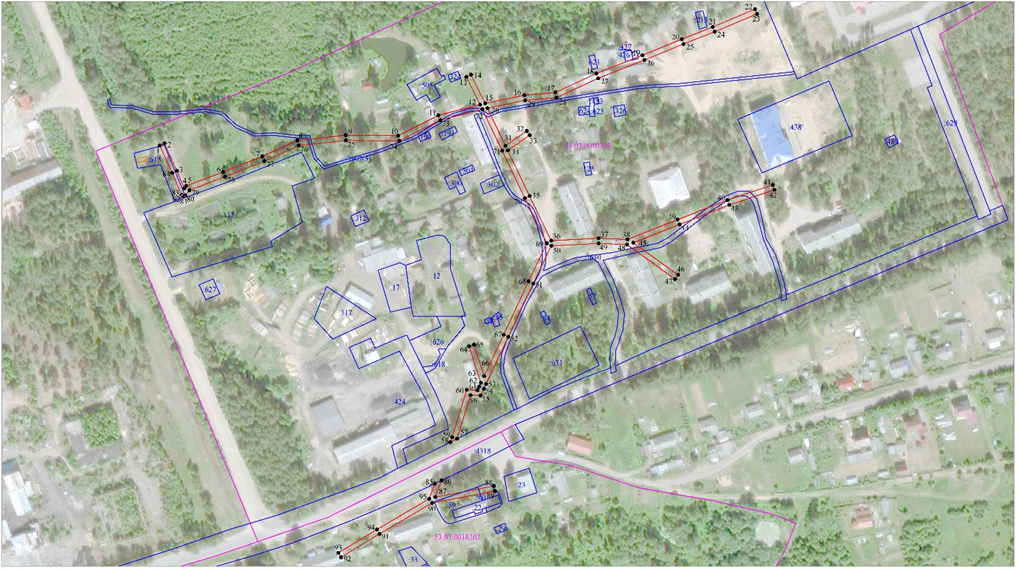 Российская  ФедерацияНовгородская областьАдминистрация  Любытинского муниципального районаП О С Т А Н О В Л Е Н И Еот 22.07.2022 № 762р.п.ЛюбытиноОб установлении публичного сервитута	Руководствуясь пунктом 2 статьи 3.3 Федерального закона от 25 октября 2001 года N 137-ФЗ "О введении в действие Земельного кодекса Российской Федерации", статьей 23, пунктом 1 статьи 39.37, пунктом 4 статьи 39.38, статьей 39.39, пунктом 1 статьи 39.43, статьей 39.45, статьей 39.50 Земельного кодекса Российской Федерации, приказом Минэкономразвития от 10.10.2018 N 542 "Об утверждении требований к форме ходатайства об установлении публичного сервитута, содержанию обоснования установления публичного сервитута", рассмотрев ходатайство Публичного акционерного общества "Россети Северо-Запад" ИНН: 7802312751, ОГРН: 1047855175785, публикации на официальном сайте Администрации Любытинского муниципального района от 20.06.2022 г, схем расположения границ публичного сервитута на кадастровом плане территории, и ввиду отсутствия заявлений иных лиц, являющихся правообладателями земельных участков об учете их прав (обременений прав), Администрация Любытинского муниципального района ПОСТАНОВЛЯЕТ:1. На основании пункта 1 статьи 39.43 Земельного кодекса РФ, установить публичный сервитут в отношении Публичного акционерного общества "Россети Северо-Запад" ИНН: 7802312751, ОГРН: 1047855175785, в целях размещения объекта электросетевого хозяйства ВЛ-0,4 кВ от КТП-100 кВА "Белореченская", согласно сведениям о границах публичного сервитута в отношении земель, государственная собственность на которые не разграничена в кадастровых кварталах 53:07:0010303 и частей земельных участков с кадастровыми номерами: 53:07:0010306:43, расположенных по адресу: Российская Федерация Новгородская область, район Любытинский.Площадь испрашиваемого публичного сервитута: 1 553 кв. м. 2. Срок публичного сервитута - 49 (сорок девять) лет.3. Порядок установления зон с особыми условиями использования территорий и содержание ограничений прав на земельные участки в границах таких зон установлен постановлением Правительства Российской Федерации от 24.02.2009 N 160 "О порядке установления охранных зон объектов электросетевого хозяйства и особых условий использования земельных участков, расположенных в границах таких зон".4. График проведения работ при осуществлении деятельности по размещению объектов электросетевого хозяйства, для обеспечения которой устанавливается публичный сервитут в отношении земель и части земельного участка, указанных в пункте 1 постановления: завершить работы не позднее окончания срока публичного сервитута, установленного пунктом 2 постановления.5. Обладатель публичного сервитута обязан привести земельные участки в состояние, пригодное для их использования в соответствии с разрешенным использованием, в срок не позднее чем три месяца после завершения эксплуатации инженерного сооружения, для размещения которого был установлен публичный сервитут. 6. Утвердить границы публичного сервитута в соответствии с прилагаемым описанием местоположения границ публичного сервитута.7.Публичный сервитут считается установленным со дня внесения сведений о нем в Единый государственный реестр недвижимости.8. Обладатель публичного сервитута вправе приступить к осуществлению публичного сервитута со дня внесения сведений о публичном сервитуте в Единый государственный реестр недвижимости. 9. Плата за публичный сервитут на основании пунктов 3, 4 статьи 3.6 Федерального закона от 25.10.2001 N 137-ФЗ "О введении в действие Земельного кодекса Российской Федерации" не устанавливается.      10. Опубликовать настоящее заключение в бюллетене «Официальный вестник поселения» и разместить в информационно-коммуникационной сети «Интернет» . Глава муниципальногорайона                                                                    А.А.УстиновПриложение к постановлениюАдминистрации Любытинского                                                          муниципального района                          от 22.07.2022 г № 762Описание местоположения границ публичного сервитута объекта электросетевого хозяйства ВЛ-0,4 кВ от КТП-100 кВА "Белореченская":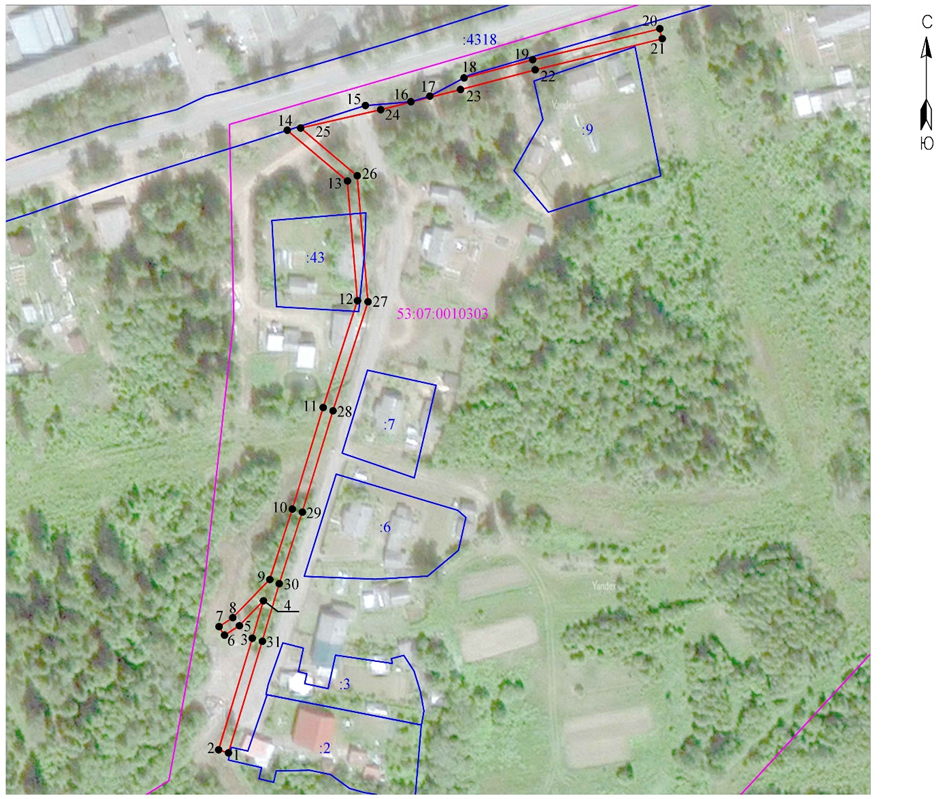 Российская  ФедерацияНовгородская областьАдминистрация  Любытинского муниципального районаП О С Т А Н О В Л Е Н И Еот 22.07.2022 № 763р.п.ЛюбытиноОб установлении публичного сервитута	Руководствуясь пунктом 2 статьи 3.3 Федерального закона от 25 октября 2001 года N 137-ФЗ "О введении в действие Земельного кодекса Российской Федерации", статьей 23, пунктом 1 статьи 39.37, пунктом 4 статьи 39.38, статьей 39.39, пунктом 1 статьи 39.43, статьей 39.45, статьей 39.50 Земельного кодекса Российской Федерации, приказом Минэкономразвития от 10.10.2018 N 542 "Об утверждении требований к форме ходатайства об установлении публичного сервитута, содержанию обоснования установления публичного сервитута", рассмотрев ходатайство Публичного акционерного общества "Россети Северо-Запад" ИНН: 7802312751, ОГРН: 1047855175785, публикации на официальном сайте Администрации Любытинского муниципального района от 20.05.2022 г, схем расположения границ публичного сервитута на кадастровом плане территории, и ввиду отсутствия заявлений иных лиц, являющихся правообладателями земельных участков об учете их прав (обременений прав), Администрация Любытинского муниципального района ПОСТАНОВЛЯЕТ:1. На основании пункта 1 статьи 39.43 Земельного кодекса РФ, установить публичный сервитут в отношении Публичного акционерного общества "Россети Северо-Запад" ИНН: 7802312751, ОГРН: 1047855175785, в целях размещения объекта электросетевого хозяйства ВЛ-0,4 кВ от Л-2 КТП-630 кВА "База ЛЭС", согласно сведениям о границах публичного сервитута в отношении земель, государственная собственность на которые не разграничена в кадастровых кварталах 53:07:0010301; 53:07:0010306 и частей земельных участков с кадастровыми номерами: 53:07:0010301:41; 53:07:0010301:184, расположенных по адресу: Российская Федерация Новгородская область, район Любытинский.Площадь испрашиваемого публичного сервитута: 573 кв. м. 2. Срок публичного сервитута - 49 (сорок девять) лет.3. Порядок установления зон с особыми условиями использования территорий и содержание ограничений прав на земельные участки в границах таких зон установлен постановлением Правительства Российской Федерации от 24.02.2009 N 160 "О порядке установления охранных зон объектов электросетевого хозяйства и особых условий использования земельных участков, расположенных в границах таких зон".4. График проведения работ при осуществлении деятельности по размещению объектов электросетевого хозяйства, для обеспечения которой устанавливается публичный сервитут в отношении земель и части земельного участка, указанных в пункте 1 постановления: завершить работы не позднее окончания срока публичного сервитута, установленного пунктом 2 постановления.5. Обладатель публичного сервитута обязан привести земельные участки в состояние, пригодное для их использования в соответствии с разрешенным использованием, в срок не позднее чем три месяца после завершения эксплуатации инженерного сооружения, для размещения которого был установлен публичный сервитут. 6. Утвердить границы публичного сервитута в соответствии с прилагаемым описанием местоположения границ публичного сервитута.7.Публичный сервитут считается установленным со дня внесения сведений о нем в Единый государственный реестр недвижимости.8. Обладатель публичного сервитута вправе приступить к осуществлению публичного сервитута со дня внесения сведений о публичном сервитуте в Единый государственный реестр недвижимости. 9. Плата за публичный сервитут на основании пунктов 3, 4 статьи 3.6 Федерального закона от 25.10.2001 N 137-ФЗ "О введении в действие Земельного кодекса Российской Федерации" не устанавливается.      10. Опубликовать настоящее заключение в бюллетене «Официальный вестник поселения» и разместить в информационно-коммуникационной сети «Интернет». Глава муниципальногорайона                                                   А.А.УстиновПриложение к постановлениюАдминистрации Любытинского                                                          муниципального района                          от 22.07.2022 г № 763Описание местоположения границ публичного сервитута объекта электросетевого хозяйства ВЛ-0,4 кВ от Л-2 КТП-630 кВА "База ЛЭС":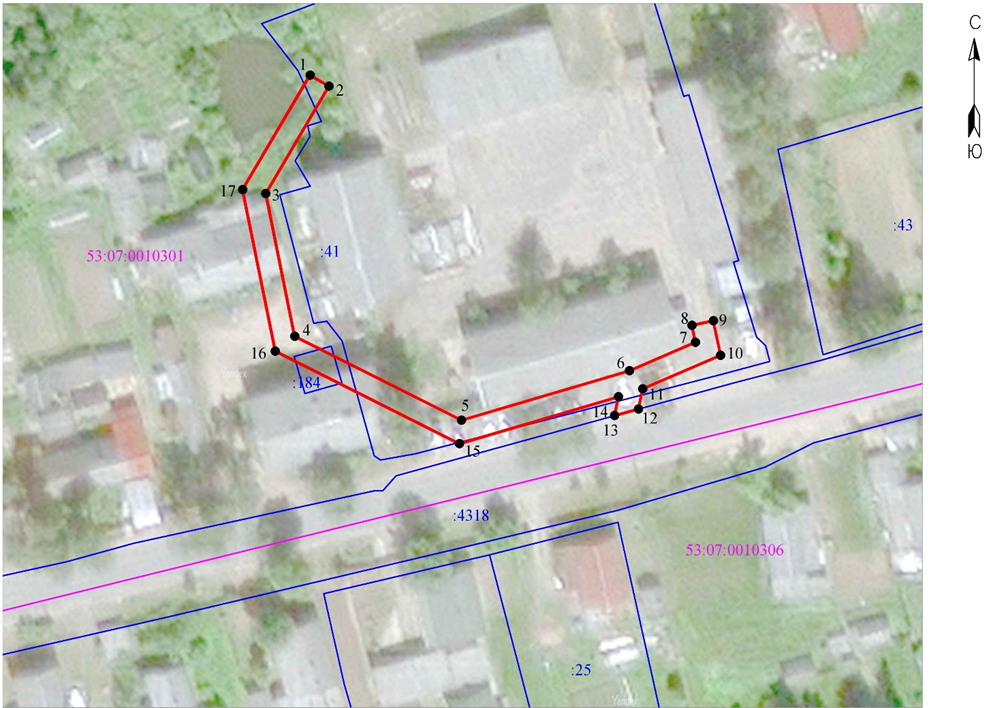 Российская  ФедерацияНовгородская областьАдминистрация  Любытинского муниципального районаП О С Т А Н О В Л Е Н И Еот 22.07.2022 № 764р.п.ЛюбытиноОб установлении публичного сервитута	Руководствуясь пунктом 2 статьи 3.3 Федерального закона от 25 октября 2001 года N 137-ФЗ "О введении в действие Земельного кодекса Российской Федерации", статьей 23, пунктом 1 статьи 39.37, пунктом 4 статьи 39.38, статьей 39.39, пунктом 1 статьи 39.43, статьей 39.45, статьей 39.50 Земельного кодекса Российской Федерации, приказом Минэкономразвития от 10.10.2018 N 542 "Об утверждении требований к форме ходатайства об установлении публичного сервитута, содержанию обоснования установления публичного сервитута", рассмотрев ходатайство Публичного акционерного общества "Россети Северо-Запад" ИНН: 7802312751, ОГРН: 1047855175785, публикации на официальном сайте Администрации Любытинского муниципального района от 20.06.2022 г, схем расположения границ публичного сервитута на кадастровом плане территории, и ввиду отсутствия заявлений иных лиц, являющихся правообладателями земельных участков об учете их прав (обременений прав), Администрация Любытинского муниципального района ПОСТАНОВЛЯЕТ:1. На основании пункта 1 статьи 39.43 Земельного кодекса РФ, установить публичный сервитут в отношении Публичного акционерного общества "Россети Северо-Запад" ИНН: 7802312751, ОГРН: 1047855175785, в целях размещения объекта электросетевого хозяйства ВЛ-0,4 кВ от Л-1 КТП-10 кВА "Курино", согласно сведениям о границах публичного сервитута в отношении земель, государственная собственность на которые не разграничена в кадастровых кварталах 53:07:0181201; 53:07:0183801 и частей земельных участков с кадастровыми номерами: 53:07:0181201:3; 53:07:0181201:8; 53:07:0181201:10; 53:07:0181201:18; 53:07:0181201:19; 53:07:0181201:33, расположенных по адресу: Российская Федерация Новгородская область, район Любытинский.Площадь испрашиваемого публичного сервитута: 2 301 кв. м. 2. Срок публичного сервитута - 49 (сорок девять) лет.3. Порядок установления зон с особыми условиями использования территорий и содержание ограничений прав на земельные участки в границах таких зон установлен постановлением Правительства Российской Федерации от 24.02.2009 N 160 "О порядке установления охранных зон объектов электросетевого хозяйства и особых условий использования земельных участков, расположенных в границах таких зон".4. График проведения работ при осуществлении деятельности по размещению объектов электросетевого хозяйства, для обеспечения которой устанавливается публичный сервитут в отношении земель и части земельного участка, указанных в пункте 1 постановления: завершить работы не позднее окончания срока публичного сервитута, установленного пунктом 2 постановления.5. Обладатель публичного сервитута обязан привести земельные участки в состояние, пригодное для их использования в соответствии с разрешенным использованием, в срок не позднее чем три месяца после завершения эксплуатации инженерного сооружения, для размещения которого был установлен публичный сервитут. 6. Утвердить границы публичного сервитута в соответствии с прилагаемым описанием местоположения границ публичного сервитута.7.Публичный сервитут считается установленным со дня внесения сведений о нем в Единый государственный реестр недвижимости.8. Обладатель публичного сервитута вправе приступить к осуществлению публичного сервитута со дня внесения сведений о публичном сервитуте в Единый государственный реестр недвижимости. 9. Плата за публичный сервитут на основании пунктов 3, 4 статьи 3.6 Федерального закона от 25.10.2001 N 137-ФЗ "О введении в действие Земельного кодекса Российской Федерации" не устанавливается.      10. Опубликовать настоящее заключение в бюллетене «Официальный вестник поселения» и разместить в информационно-коммуникационной сети «Интернет». Глава муниципальногорайона                                                             А.А.УстиновПриложение к постановлениюАдминистрации Любытинского                                                          муниципального района                          от 22.07.2022 г № 764Описание местоположения границ публичного сервитута объекта электросетевого хозяйства ВЛ-0,4 кВ от Л-1 КТП-10 кВА "Курино":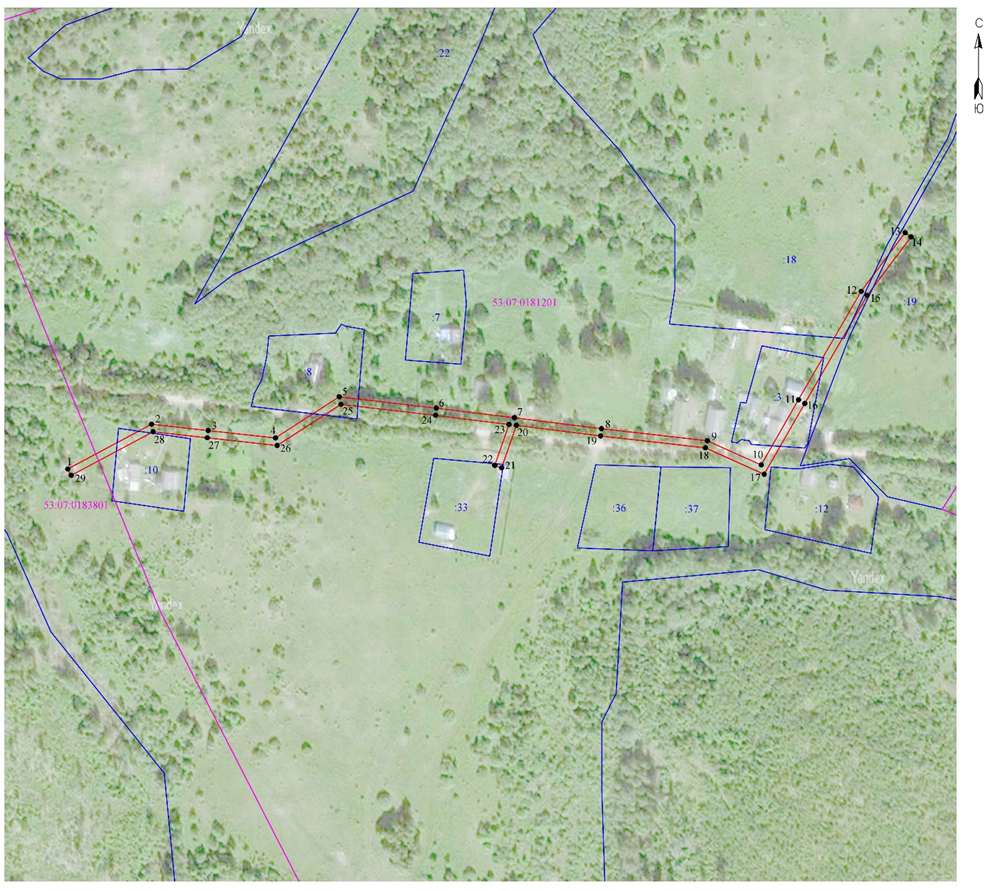 Российская  ФедерацияНовгородская областьАдминистрация  Любытинского муниципального районаП О С Т А Н О В Л Е Н И Еот 22.07.2022 № 765р.п.ЛюбытиноОб установлении публичного сервитута	Руководствуясь пунктом 2 статьи 3.3 Федерального закона от 25 октября 2001 года N 137-ФЗ "О введении в действие Земельного кодекса Российской Федерации", статьей 23, пунктом 1 статьи 39.37, пунктом 4 статьи 39.38, статьей 39.39, пунктом 1 статьи 39.43, статьей 39.45, статьей 39.50 Земельного кодекса Российской Федерации, приказом Минэкономразвития от 10.10.2018 N 542 "Об утверждении требований к форме ходатайства об установлении публичного сервитута, содержанию обоснования установления публичного сервитута", рассмотрев ходатайство Публичного акционерного общества "Россети Северо-Запад" ИНН: 7802312751, ОГРН: 1047855175785, публикации на официальном сайте Администрации Любытинского муниципального района от 20.06.2022 г, схем расположения границ публичного сервитута на кадастровом плане территории, и ввиду отсутствия заявлений иных лиц, являющихся правообладателями земельных участков об учете их прав (обременений прав), Администрация Любытинского муниципального района ПОСТАНОВЛЯЕТ:1. На основании пункта 1 статьи 39.43 Земельного кодекса РФ, установить публичный сервитут в отношении Публичного акционерного общества "Россети Северо-Запад" ИНН: 7802312751, ОГРН: 1047855175785, в целях размещения объекта электросетевого хозяйства ВЛ-0,4 кВ от КТП-10 кВА "Новый Бор", согласно сведениям о границах публичного сервитута в отношении земель, государственная собственность на которые не разграничена в кадастровых кварталах 53:07:0110301 и частей земельных участков с кадастровыми номерами: 53:07:0110301:3, расположенных по адресу: Российская Федерация Новгородская область, район Любытинский.Площадь испрашиваемого публичного сервитута: 1 788 кв. м. 2. Срок публичного сервитута - 49 (сорок девять) лет.3. Порядок установления зон с особыми условиями использования территорий и содержание ограничений прав на земельные участки в границах таких зон установлен постановлением Правительства Российской Федерации от 24.02.2009 N 160 "О порядке установления охранных зон объектов электросетевого хозяйства и особых условий использования земельных участков, расположенных в границах таких зон".4. График проведения работ при осуществлении деятельности по размещению объектов электросетевого хозяйства, для обеспечения которой устанавливается публичный сервитут в отношении земель и части земельного участка, указанных в пункте 1 постановления: завершить работы не позднее окончания срока публичного сервитута, установленного пунктом 2 постановления.5. Обладатель публичного сервитута обязан привести земельные участки в состояние, пригодное для их использования в соответствии с разрешенным использованием, в срок не позднее чем три месяца после завершения эксплуатации инженерного сооружения, для размещения которого был установлен публичный сервитут. 6. Утвердить границы публичного сервитута в соответствии с прилагаемым описанием местоположения границ публичного сервитута.7.Публичный сервитут считается установленным со дня внесения сведений о нем в Единый государственный реестр недвижимости.8. Обладатель публичного сервитута вправе приступить к осуществлению публичного сервитута со дня внесения сведений о публичном сервитуте в Единый государственный реестр недвижимости. 9. Плата за публичный сервитут на основании пунктов 3, 4 статьи 3.6 Федерального закона от 25.10.2001 N 137-ФЗ "О введении в действие Земельного кодекса Российской Федерации" не устанавливается.      10. Опубликовать настоящее заключение в бюллетене «Официальный вестник поселения» и разместить в информационно-коммуникационной сети «Интернет». Глава муниципальногорайона                                                         А.А.УстиновПриложение к постановлениюАдминистрации Любытинского                                                          муниципального района                          от 22.07.2022 г № 765Описание местоположения границ публичного сервитута объекта электросетевого хозяйства ВЛ-0,4 кВ от КТП-10 кВА "Новый Бор":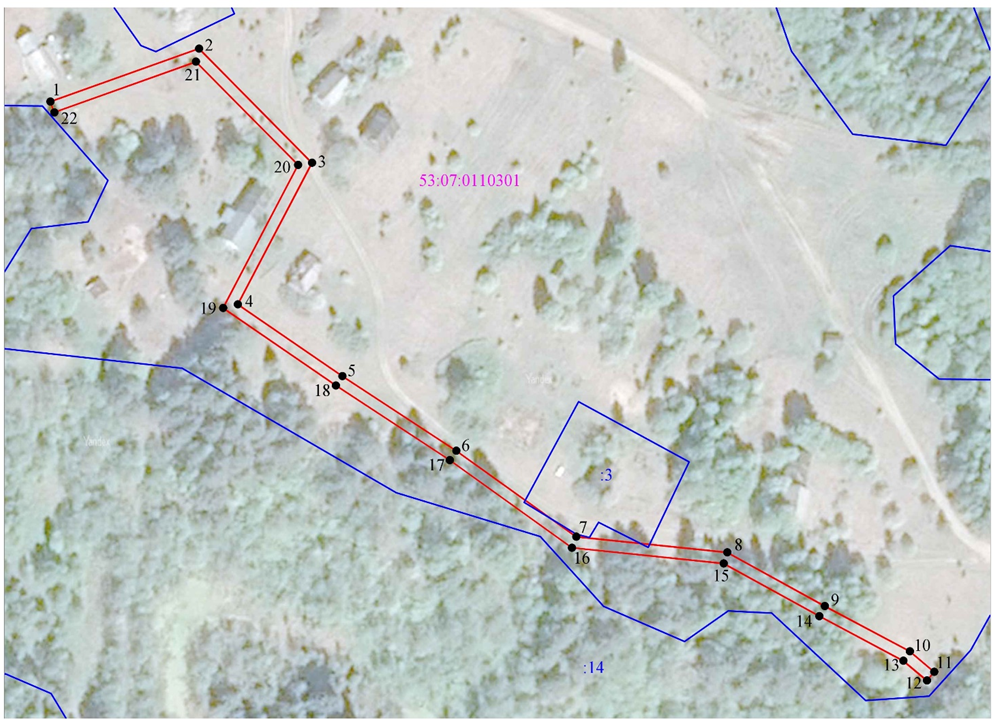 Российская  ФедерацияНовгородская областьАдминистрация  Любытинского муниципального районаП О С Т А Н О В Л Е Н И Еот 22.07.2022 № 766р.п.ЛюбытиноОб установлении публичного сервитута	Руководствуясь пунктом 2 статьи 3.3 Федерального закона от 25 октября 2001 года N 137-ФЗ "О введении в действие Земельного кодекса Российской Федерации", статьей 23, пунктом 1 статьи 39.37, пунктом 4 статьи 39.38, статьей 39.39, пунктом 1 статьи 39.43, статьей 39.45, статьей 39.50 Земельного кодекса Российской Федерации, приказом Минэкономразвития от 10.10.2018 N 542 "Об утверждении требований к форме ходатайства об установлении публичного сервитута, содержанию обоснования установления публичного сервитута", рассмотрев ходатайство Публичного акционерного общества "Россети Северо-Запад" ИНН: 7802312751, ОГРН: 1047855175785, публикации на официальном сайте Администрации Любытинского муниципального района от 20.06.2022 г, схем расположения границ публичного сервитута на кадастровом плане территории, и ввиду отсутствия заявлений иных лиц, являющихся правообладателями земельных участков об учете их прав (обременений прав), Администрация Любытинского муниципального района ПОСТАНОВЛЯЕТ:1. На основании пункта 1 статьи 39.43 Земельного кодекса РФ, установить публичный сервитут в отношении Публичного акционерного общества "Россети Северо-Запад" ИНН: 7802312751, ОГРН: 1047855175785, в целях размещения объекта электросетевого хозяйства "ВЛ-0,4 кВ от КТП-10 кВА "Павлово", согласно сведениям о границах публичного сервитута в отношении земель, государственная собственность на которые не разграничена в кадастровых кварталах 53:07:0070201; 53:07:0073001 и частей земельных участков с кадастровыми номерами: 53:07:0070201:10; 53:07:0070201:11; 53:07:0070201:12; 53:07:0070201:13, расположенных по адресу: Российская Федерация Новгородская область, район Любытинский.Площадь испрашиваемого публичного сервитута: 2 304 кв. м. 2. Срок публичного сервитута - 49 (сорок девять) лет.3. Порядок установления зон с особыми условиями использования территорий и содержание ограничений прав на земельные участки в границах таких зон установлен постановлением Правительства Российской Федерации от 24.02.2009 N 160 "О порядке установления охранных зон объектов электросетевого хозяйства и особых условий использования земельных участков, расположенных в границах таких зон".4. График проведения работ при осуществлении деятельности по размещению объектов электросетевого хозяйства, для обеспечения которой устанавливается публичный сервитут в отношении земель и части земельного участка, указанных в пункте 1 постановления: завершить работы не позднее окончания срока публичного сервитута, установленного пунктом 2 постановления.5. Обладатель публичного сервитута обязан привести земельные участки в состояние, пригодное для их использования в соответствии с разрешенным использованием, в срок не позднее чем три месяца после завершения эксплуатации инженерного сооружения, для размещения которого был установлен публичный сервитут. 6. Утвердить границы публичного сервитута в соответствии с прилагаемым описанием местоположения границ публичного сервитута.7.Публичный сервитут считается установленным со дня внесения сведений о нем в Единый государственный реестр недвижимости.8. Обладатель публичного сервитута вправе приступить к осуществлению публичного сервитута со дня внесения сведений о публичном сервитуте в Единый государственный реестр недвижимости. 9. Плата за публичный сервитут на основании пунктов 3, 4 статьи 3.6 Федерального закона от 25.10.2001 N 137-ФЗ "О введении в действие Земельного кодекса Российской Федерации" не устанавливается.      10. Опубликовать настоящее заключение в бюллетене «Официальный вестник поселения» и разместить в информационно-коммуникационной сети «Интернет». Глава муниципальногорайона                                                          А.А.УстиновПриложение к постановлениюАдминистрации Любытинского                                                          муниципального района                          от 22.07.2022 г № 766Описание местоположения границ публичного сервитута объекта электросетевого хозяйства "ВЛ-0,4 кВ от КТП-10 кВА "Павлово":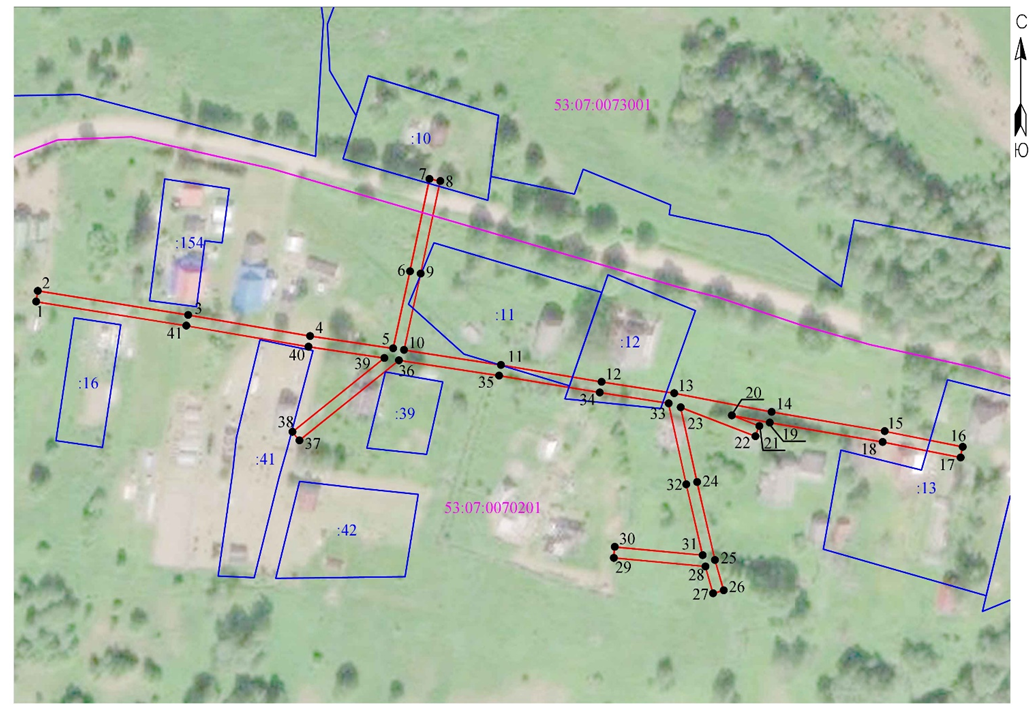 Российская  ФедерацияНовгородская областьАдминистрация  Любытинского муниципального районаП О С Т А Н О В Л Е Н И Еот 22.07.2022 № 767р.п.ЛюбытиноОб установлении публичного сервитута	Руководствуясь пунктом 2 статьи 3.3 Федерального закона от 25 октября 2001 года N 137-ФЗ "О введении в действие Земельного кодекса Российской Федерации", статьей 23, пунктом 1 статьи 39.37, пунктом 4 статьи 39.38, статьей 39.39, пунктом 1 статьи 39.43, статьей 39.45, статьей 39.50 Земельного кодекса Российской Федерации, приказом Минэкономразвития от 10.10.2018 N 542 "Об утверждении требований к форме ходатайства об установлении публичного сервитута, содержанию обоснования установления публичного сервитута", рассмотрев ходатайство Публичного акционерного общества "Россети Северо-Запад" ИНН: 7802312751, ОГРН: 1047855175785, публикации на официальном сайте Администрации Любытинского муниципального района от 20.06.2022 г, схем расположения границ публичного сервитута на кадастровом плане территории, и ввиду отсутствия заявлений иных лиц, являющихся правообладателями земельных участков об учете их прав (обременений прав), Администрация Любытинского муниципального района ПОСТАНОВЛЯЕТ:1. На основании пункта 1 статьи 39.43 Земельного кодекса РФ, установить публичный сервитут в отношении Публичного акционерного общества "Россети Северо-Запад" ИНН: 7802312751, ОГРН: 1047855175785, в целях размещения объекта электросетевого хозяйства ВЛ-0,4 кВ от Л-1 КТП-100 кВА "Большое Заборовье", согласно сведениям о границах публичного сервитута в отношении земель, государственная собственность на которые не разграничена в кадастровых кварталах 53:07:0070301 и частей земельных участков с кадастровыми номерами: 53:07:0070301:7; 53:07:0070301:11; 53:07:0070301:37; 53:07:0070301:38; 53:07:0070301:43; 53:07:0070301:49; 53:07:0070301:63; 53:07:0070301:77; 53:07:0070301:80; 53:07:0070301:93; 53:07:0070301:106; 53:07:0070301:115; 53:07:0070301:116; 53:07:0070301:264; 53:07:0070301:279; 53:07:0070301:420; 53:07:0070301:421; 53:07:0070301:422; 53:07:0070301:424; 53:07:0070301:427, расположенных по адресу: Российская Федерация Новгородская область, район Любытинский.Площадь испрашиваемого публичного сервитута: 10 930 кв. м. 2. Срок публичного сервитута - 49 (сорок девять) лет.3. Порядок установления зон с особыми условиями использования территорий и содержание ограничений прав на земельные участки в границах таких зон установлен постановлением Правительства Российской Федерации от 24.02.2009 N 160 "О порядке установления охранных зон объектов электросетевого хозяйства и особых условий использования земельных участков, расположенных в границах таких зон".4. График проведения работ при осуществлении деятельности по размещению объектов электросетевого хозяйства, для обеспечения которой устанавливается публичный сервитут в отношении земель и части земельного участка, указанных в пункте 1 постановления: завершить работы не позднее окончания срока публичного сервитута, установленного пунктом 2 постановления.5. Обладатель публичного сервитута обязан привести земельные участки в состояние, пригодное для их использования в соответствии с разрешенным использованием, в срок не позднее чем три месяца после завершения эксплуатации инженерного сооружения, для размещения которого был установлен публичный сервитут. 6. Утвердить границы публичного сервитута в соответствии с прилагаемым описанием местоположения границ публичного сервитута.7.Публичный сервитут считается установленным со дня внесения сведений о нем в Единый государственный реестр недвижимости.8. Обладатель публичного сервитута вправе приступить к осуществлению публичного сервитута со дня внесения сведений о публичном сервитуте в Единый государственный реестр недвижимости. 9. Плата за публичный сервитут на основании пунктов 3, 4 статьи 3.6 Федерального закона от 25.10.2001 N 137-ФЗ "О введении в действие Земельного кодекса Российской Федерации" не устанавливается.      10. Опубликовать настоящее заключение в бюллетене «Официальный вестник поселения» и разместить в информационно-коммуникационной сети «Интернет». Глава муниципальногорайона                                                             А.А.УстиновПриложение к постановлениюАдминистрации Любытинского                                                          муниципального района                          от 22.07.2022 г № 767Описание местоположения границ публичного сервитута объекта электросетевого хозяйства ВЛ-0,4 кВ от Л-1 КТП-100 кВА "Большое Заборовье":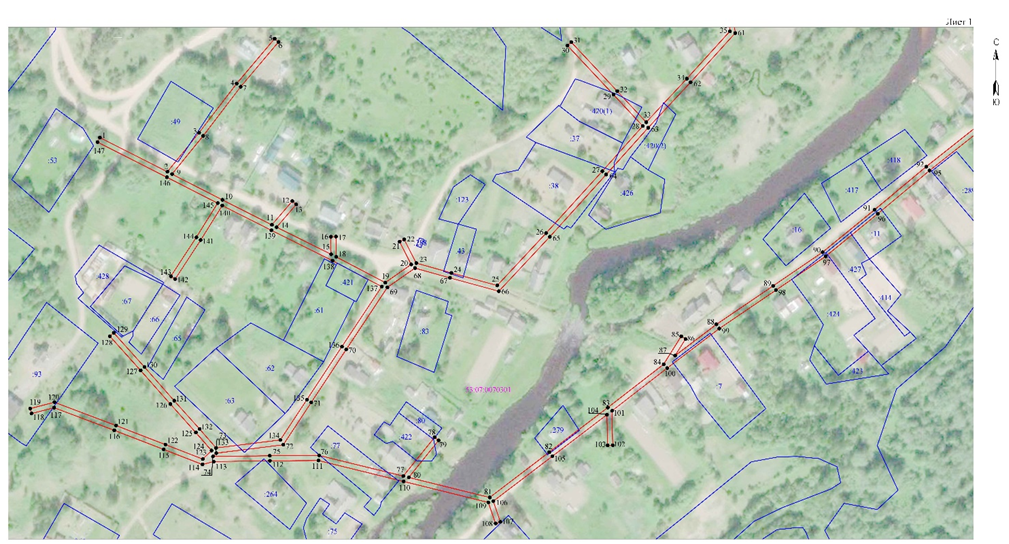 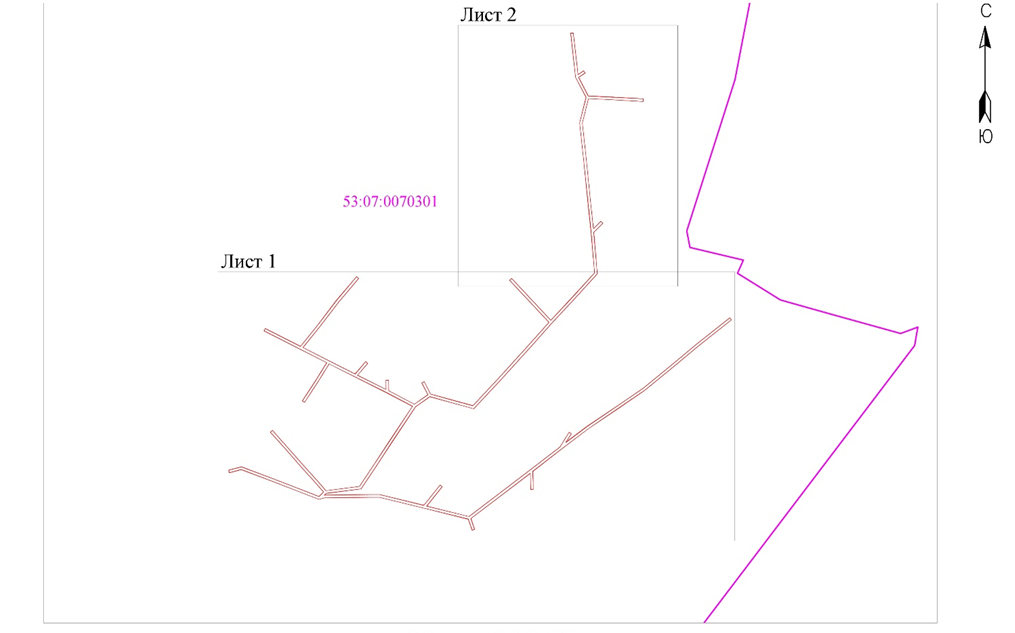 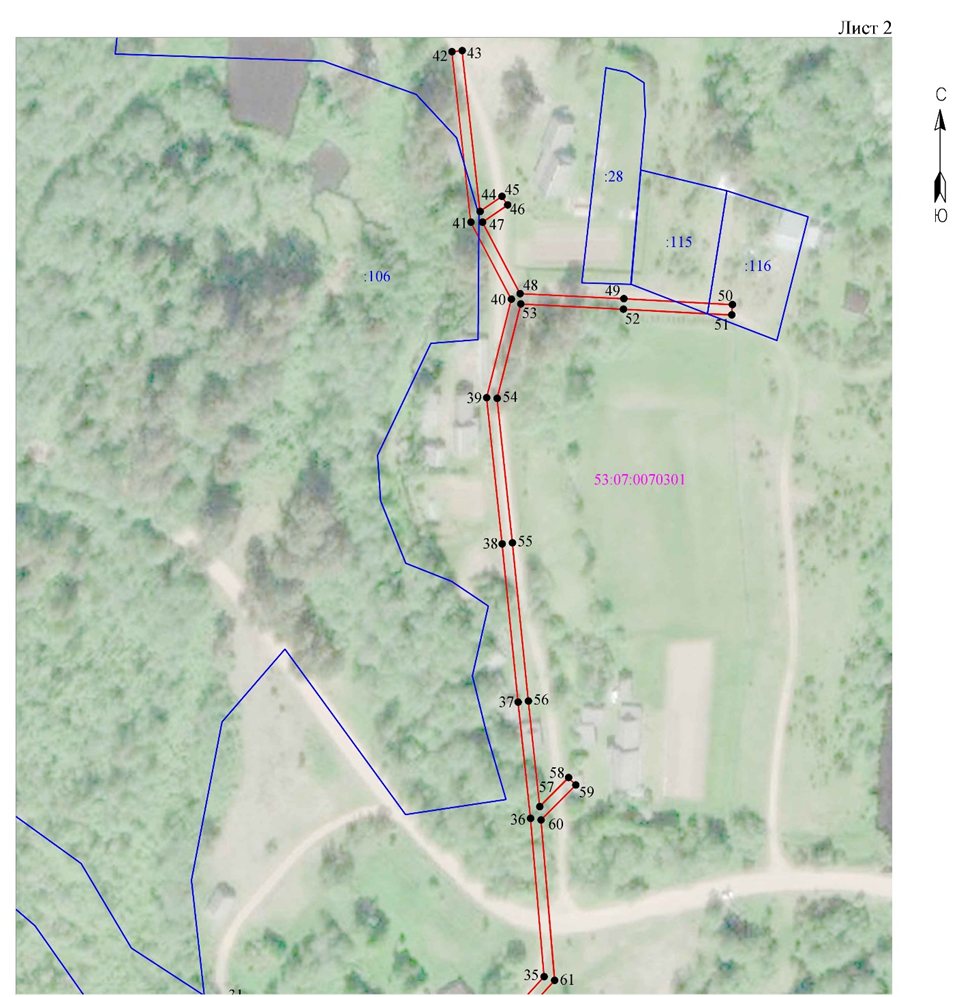 Российская  ФедерацияНовгородская областьАдминистрация  Любытинского муниципального районаП О С Т А Н О В Л Е Н И Еот 25.07.2022 № 784р.п.ЛюбытиноОб установлении публичного сервитута	Руководствуясь пунктом 2 статьи 3.3 Федерального закона от 25 октября 2001 года N 137-ФЗ "О введении в действие Земельного кодекса Российской Федерации", статьей 23, пунктом 1 статьи 39.37, пунктом 4 статьи 39.38, статьей 39.39, пунктом 1 статьи 39.43, статьей 39.45, статьей 39.50 Земельного кодекса Российской Федерации, приказом Минэкономразвития от 10.10.2018 N 542 "Об утверждении требований к форме ходатайства об установлении публичного сервитута, содержанию обоснования установления публичного сервитута", рассмотрев ходатайство Публичного акционерного общества "Россети Северо-Запад" ИНН: 7802312751, ОГРН: 1047855175785, публикации на официальном сайте Администрации Любытинского муниципального района от 24.06.2022 г, схем расположения границ публичного сервитута на кадастровом плане территории, и ввиду отсутствия заявлений иных лиц, являющихся правообладателями земельных участков об учете их прав (обременений прав), Администрация Любытинского муниципального района ПОСТАНОВЛЯЕТ:1. На основании пункта 1 статьи 39.43 Земельного кодекса РФ, установить публичный сервитут в отношении Публичного акционерного общества "Россети Северо-Запад" ИНН: 7802312751, ОГРН: 1047855175785, в целях размещения объекта электросетевого хозяйства ВЛИ-0,4 кВ Л-1,2,3 от КТП-250кВА «Шереховичи-1», согласно сведениям о границах публичного сервитута в отношении земель, государственная собственность на которые не разграничена в кадастровых кварталах 53:07:0160101; 53:07:0160102; 53:07:0160103 и частей земельных участков с кадастровыми номерами: 53:07:0000000:4341; 53:07:0160101:6; 53:07:0160101:68; 53:07:0160102:24;53:07:0160102:29; 53:07:0160102:33; 53:07:0160102:230, расположенных по адресу: Российская Федерация Новгородская область, район Любытинский.Площадь испрашиваемого публичного сервитута: 9 939 кв. м. 2. Срок публичного сервитута - 49 (сорок девять) лет.3. Порядок установления зон с особыми условиями использования территорий и содержание ограничений прав на земельные участки в границах таких зон установлен постановлением Правительства Российской Федерации от 24.02.2009 N 160 "О порядке установления охранных зон объектов электросетевого хозяйства и особых условий использования земельных участков, расположенных в границах таких зон".4. График проведения работ при осуществлении деятельности по размещению объектов электросетевого хозяйства, для обеспечения которой устанавливается публичный сервитут в отношении земель и части земельного участка, указанных в пункте 1 постановления: завершить работы не позднее окончания срока публичного сервитута, установленного пунктом 2 постановления.5. Обладатель публичного сервитута обязан привести земельные участки в состояние, пригодное для их использования в соответствии с разрешенным использованием, в срок не позднее чем три месяца после завершения эксплуатации инженерного сооружения, для размещения которого был установлен публичный сервитут. 6. Утвердить границы публичного сервитута в соответствии с прилагаемым описанием местоположения границ публичного сервитута.7.Публичный сервитут считается установленным со дня внесения сведений о нем в Единый государственный реестр недвижимости.8. Обладатель публичного сервитута вправе приступить к осуществлению публичного сервитута со дня внесения сведений о публичном сервитуте в Единый государственный реестр недвижимости. 9. Плата за публичный сервитут на основании пунктов 3, 4 статьи 3.6 Федерального закона от 25.10.2001 N 137-ФЗ "О введении в действие Земельного кодекса Российской Федерации" не устанавливается.                 10. Опубликовать настоящее постановление в бюллетене «Официальный вестник поселения» и разместить в информационно-коммуникационной сети «Интернет».                                   Глава                                   муниципального района             А.А.УстиновПриложение к постановлению                                 Администрации Любытинского муниципального районаот 25.07.2022г № 784Описание местоположения границ публичного сервитута объекта электросетевого хозяйства ВЛИ-0,4 кВ Л-1,2,3 от КТП-250кВА «Шереховичи-1»: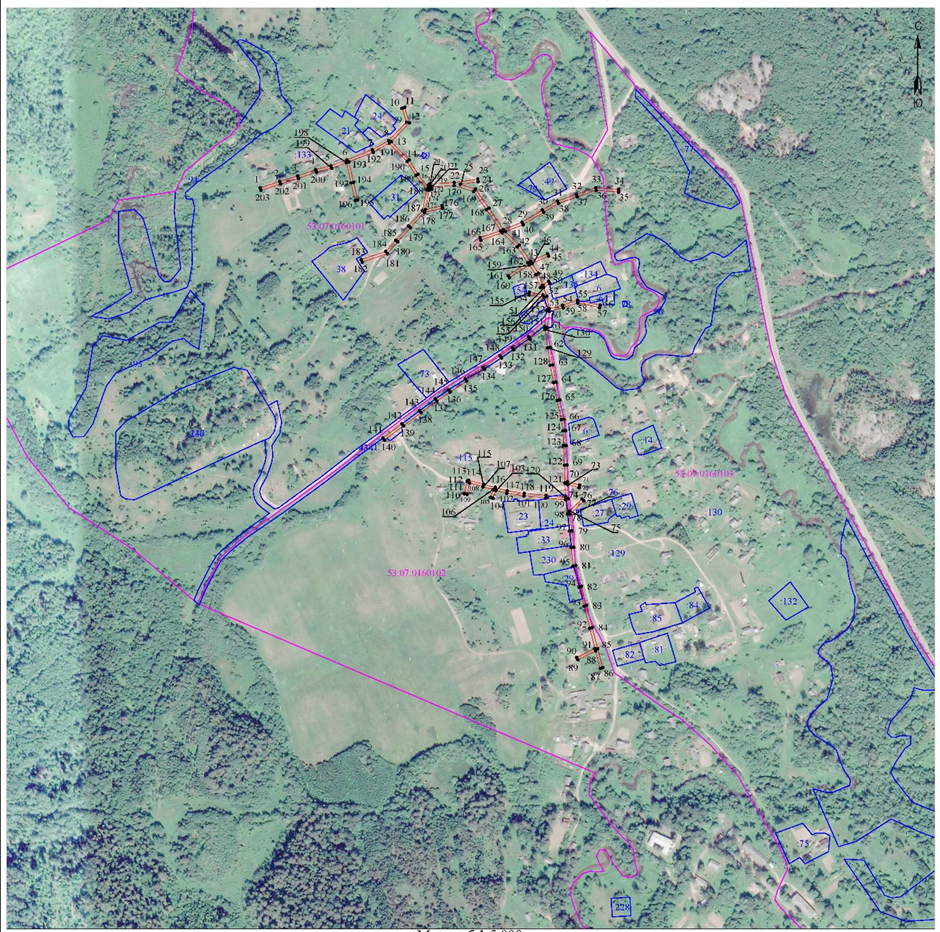 Российская  ФедерацияНовгородская областьАдминистрация  Любытинского муниципального районаП О С Т А Н О В Л Е Н И Еот 25.07.2022 № 785р.п.ЛюбытиноОб установлении публичного сервитута	Руководствуясь пунктом 2 статьи 3.3 Федерального закона от 25 октября 2001 года N 137-ФЗ "О введении в действие Земельного кодекса Российской Федерации", статьей 23, пунктом 1 статьи 39.37, пунктом 4 статьи 39.38, статьей 39.39, пунктом 1 статьи 39.43, статьей 39.45, статьей 39.50 Земельного кодекса Российской Федерации, приказом Минэкономразвития от 10.10.2018 N 542 "Об утверждении требований к форме ходатайства об установлении публичного сервитута, содержанию обоснования установления публичного сервитута", рассмотрев ходатайство Публичного акционерного общества "Россети Северо-Запад" ИНН: 7802312751, ОГРН: 1047855175785, публикации на официальном сайте Администрации Любытинского муниципального района от 24.06.2022 г, схем расположения границ публичного сервитута на кадастровом плане территории, и ввиду отсутствия заявлений иных лиц, являющихся правообладателями земельных участков об учете их прав (обременений прав), Администрация Любытинского муниципального района ПОСТАНОВЛЯЕТ:1. На основании пункта 1 статьи 39.43 Земельного кодекса РФ, установить публичный сервитут в отношении Публичного акционерного общества "Россети Северо-Запад" ИНН: 7802312751, ОГРН: 1047855175785, в целях размещения объекта электросетевого хозяйства ВЛ-0,4 кВ отЛ-1 КТП-160 кВА «Артем-1», согласно сведениям о границах публичного сервитута в отношении земель, государственная собственность на которые не разграничена в кадастровых кварталах 53:07:0060101; 53:07:0060102; 53:07:0061101; 53:07:0063701 и частей земельных участков с кадастровыми номерами: 53:07:0060101:6; 53:07:0060101:7; 53:07:0060101:28; 53:07:0060102:3; 53:07:0060102:13; 53:07:0060102:15; 53:07:0060102:21; 53:07:0060102:35; 53:07:0060102:37; 53:07:0060102:70; 53:07:0060102:85; 53:07:0060102:197; 53:07:0061101:7; 53:07:0061101:15; 53:07:0061101:168, расположенных по адресу: Российская Федерация Новгородская область, район Любытинский.Площадь испрашиваемого публичного сервитута: 11 041 кв. м. 2. Срок публичного сервитута - 49 (сорок девять) лет.3. Порядок установления зон с особыми условиями использования территорий и содержание ограничений прав на земельные участки в границах таких зон установлен постановлением Правительства Российской Федерации от 24.02.2009 N 160 "О порядке установления охранных зон объектов электросетевого хозяйства и особых условий использования земельных участков, расположенных в границах таких зон".4. График проведения работ при осуществлении деятельности по размещению объектов электросетевого хозяйства, для обеспечения которой устанавливается публичный сервитут в отношении земель и части земельного участка, указанных в пункте 1 постановления: завершить работы не позднее окончания срока публичного сервитута, установленного пунктом 2 постановления.5. Обладатель публичного сервитута обязан привести земельные участки в состояние, пригодное для их использования в соответствии с разрешенным использованием, в срок не позднее чем три месяца после завершения эксплуатации инженерного сооружения, для размещения которого был установлен публичный сервитут. 6. Утвердить границы публичного сервитута в соответствии с прилагаемым описанием местоположения границ публичного сервитута.7.Публичный сервитут считается установленным со дня внесения сведений о нем в Единый государственный реестр недвижимости.8. Обладатель публичного сервитута вправе приступить к осуществлению публичного сервитута со дня внесения сведений о публичном сервитуте в Единый государственный реестр недвижимости. 9. Плата за публичный сервитут на основании пунктов 3, 4 статьи 3.6 Федерального закона от 25.10.2001 N 137-ФЗ "О введении в действие Земельного кодекса Российской Федерации" не устанавливается.                 10. Опубликовать настоящее постановление в бюллетене «Официальный вестник поселения» и разместить в информационно-коммуникационной сети «Интернет».                               Глава                               муниципального района                                                 А.А.УстиновПриложение к постановлению Администрации Любытинского муниципального районаот 25.07.2022 №785Описание местоположения границ публичного сервитута объекта электросетевого хозяйства ВЛ-0,4 кВ отЛ-1 КТП-160 кВА «Артем-1»: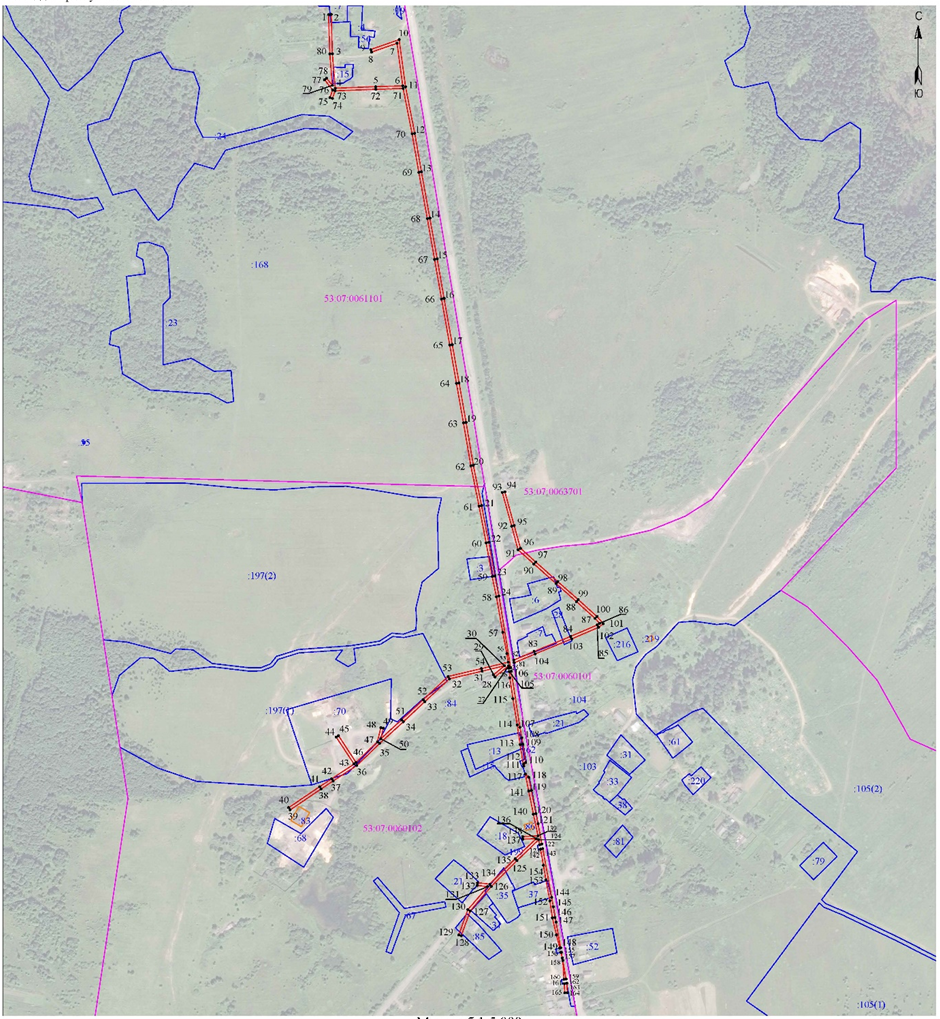 Российская  ФедерацияНовгородская областьАдминистрация  Любытинского муниципального районаП О С Т А Н О В Л Е Н И Еот 25.07.2022 № 786р.п.ЛюбытиноОб установлении публичного сервитута	Руководствуясь пунктом 2 статьи 3.3 Федерального закона от 25 октября 2001 года N 137-ФЗ "О введении в действие Земельного кодекса Российской Федерации", статьей 23, пунктом 1 статьи 39.37, пунктом 4 статьи 39.38, статьей 39.39, пунктом 1 статьи 39.43, статьей 39.45, статьей 39.50 Земельного кодекса Российской Федерации, приказом Минэкономразвития от 10.10.2018 N 542 "Об утверждении требований к форме ходатайства об установлении публичного сервитута, содержанию обоснования установления публичного сервитута", рассмотрев ходатайство Публичного акционерного общества "Россети Северо-Запад" ИНН: 7802312751, ОГРН: 1047855175785, публикации на официальном сайте Администрации Любытинского муниципального района от 24.06.2022 г, схем расположения границ публичного сервитута на кадастровом плане территории, и ввиду отсутствия заявлений иных лиц, являющихся правообладателями земельных участков об учете их прав (обременений прав), Администрация Любытинского муниципального района ПОСТАНОВЛЯЕТ:1. На основании пункта 1 статьи 39.43 Земельного кодекса РФ, установить публичный сервитут в отношении Публичного акционерного общества "Россети Северо-Запад" ИНН: 7802312751, ОГРН: 1047855175785, в целях размещения объекта электросетевого хозяйства ВЛ-0,4 кВ от Л-1 КТП-63 кВА «Новинка», согласно сведениям о границах публичного сервитута в отношении земель, государственная собственность на которые не разграничена в кадастровых кварталах 53:07:0030201 и частей земельных участков с кадастровыми номерами: 53:07:0030201:2; 53:07:0030201:4; 53:07:0030201:164, расположенных по адресу: Российская Федерация Новгородская область, район Любытинский.Площадь испрашиваемого публичного сервитута: 2 241 кв. м. 2. Срок публичного сервитута - 49 (сорок девять) лет.3. Порядок установления зон с особыми условиями использования территорий и содержание ограничений прав на земельные участки в границах таких зон установлен постановлением Правительства Российской Федерации от 24.02.2009 N 160 "О порядке установления охранных зон объектов электросетевого хозяйства и особых условий использования земельных участков, расположенных в границах таких зон".4. График проведения работ при осуществлении деятельности по размещению объектов электросетевого хозяйства, для обеспечения которой устанавливается публичный сервитут в отношении земель и части земельного участка, указанных в пункте 1 постановления: завершить работы не позднее окончания срока публичного сервитута, установленного пунктом 2 постановления.5. Обладатель публичного сервитута обязан привести земельные участки в состояние, пригодное для их использования в соответствии с разрешенным использованием, в срок не позднее чем три месяца после завершения эксплуатации инженерного сооружения, для размещения которого был установлен публичный сервитут. 6. Утвердить границы публичного сервитута в соответствии с прилагаемым описанием местоположения границ публичного сервитута.7.Публичный сервитут считается установленным со дня внесения сведений о нем в Единый государственный реестр недвижимости.8. Обладатель публичного сервитута вправе приступить к осуществлению публичного сервитута со дня внесения сведений о публичном сервитуте в Единый государственный реестр недвижимости. 9. Плата за публичный сервитут на основании пунктов 3, 4 статьи 3.6 Федерального закона от 25.10.2001 N 137-ФЗ "О введении в действие Земельного кодекса Российской Федерации" не устанавливается.                 10. Опубликовать настоящее постановление в бюллетене «Официальный вестник поселения» и разместить в информационно-коммуникационной сети «Интернет».                               Глава                               муниципального района                                                 А.А.УстиновПриложение к постановлению Администрации Любытинского муниципального районаот 25.07.2022 № 786Описание местоположения границ публичного сервитута объекта электросетевого хозяйства ВЛ-0,4 кВ от Л-1 КТП-63 кВА «Новинка»: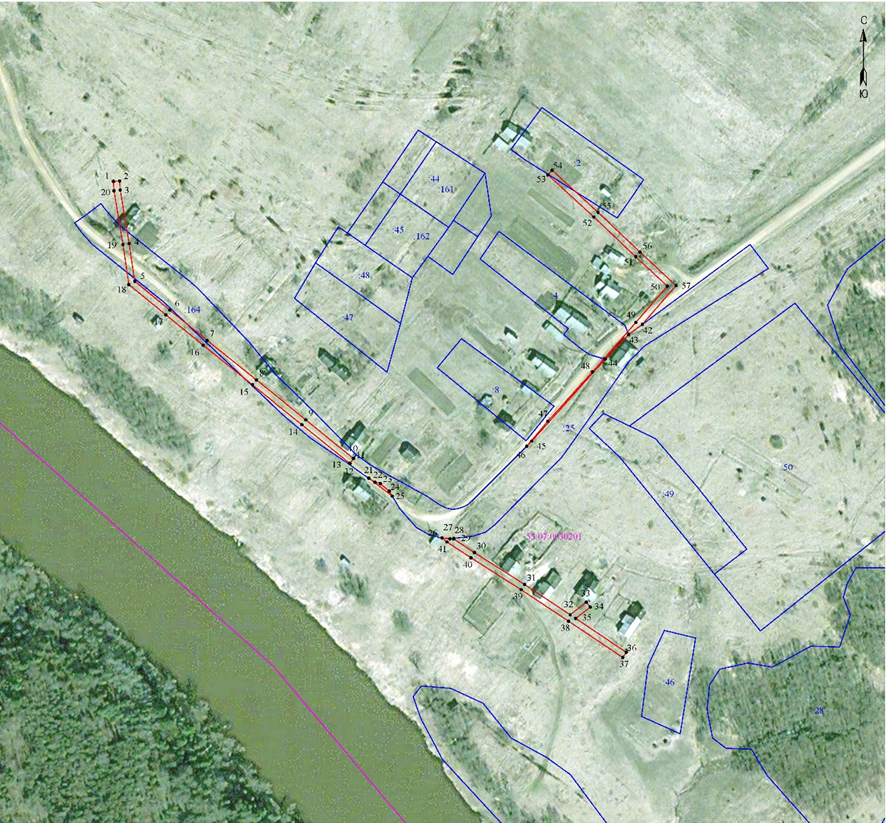 Российская  ФедерацияНовгородская областьАдминистрация  Любытинского муниципального районаП О С Т А Н О В Л Е Н И Еот 25.07.2022 № 787р.п.ЛюбытиноОб установлении публичного сервитута	Руководствуясь пунктом 2 статьи 3.3 Федерального закона от 25 октября 2001 года N 137-ФЗ "О введении в действие Земельного кодекса Российской Федерации", статьей 23, пунктом 1 статьи 39.37, пунктом 4 статьи 39.38, статьей 39.39, пунктом 1 статьи 39.43, статьей 39.45, статьей 39.50 Земельного кодекса Российской Федерации, приказом Минэкономразвития от 10.10.2018 N 542 "Об утверждении требований к форме ходатайства об установлении публичного сервитута, содержанию обоснования установления публичного сервитута", рассмотрев ходатайство Публичного акционерного общества "Россети Северо-Запад" ИНН: 7802312751, ОГРН: 1047855175785, публикации на официальном сайте Администрации Любытинского муниципального района от 24.06.2022 г, схем расположения границ публичного сервитута на кадастровом плане территории, и ввиду отсутствия заявлений иных лиц, являющихся правообладателями земельных участков об учете их прав (обременений прав), Администрация Любытинского муниципального района ПОСТАНОВЛЯЕТ:1. На основании пункта 1 статьи 39.43 Земельного кодекса РФ, установить публичный сервитут в отношении Публичного акционерного общества "Россети Северо-Запад" ИНН: 7802312751, ОГРН: 1047855175785, в целях размещения объекта электросетевого хозяйства ВЛ-0,4 кВ отЛ-1 КТП-63 кВА «Васильково», согласно сведениям о границах публичного сервитута в отношении земель, государственная собственность на которые не разграничена в кадастровых кварталах 53:07:0061301 и частей земельных участков с кадастровыми номерами: 53:07:0061301:3; 53:07:0061301:16; 53:07:0061301:56; 53:07:0061301:173; 53:07:0061301:288, расположенных по адресу: Российская Федерация Новгородская область, район Любытинский.Площадь испрашиваемого публичного сервитута: 4 703 кв. м. 2. Срок публичного сервитута - 49 (сорок девять) лет.3. Порядок установления зон с особыми условиями использования территорий и содержание ограничений прав на земельные участки в границах таких зон установлен постановлением Правительства Российской Федерации от 24.02.2009 N 160 "О порядке установления охранных зон объектов электросетевого хозяйства и особых условий использования земельных участков, расположенных в границах таких зон".4. График проведения работ при осуществлении деятельности по размещению объектов электросетевого хозяйства, для обеспечения которой устанавливается публичный сервитут в отношении земель и части земельного участка, указанных в пункте 1 постановления: завершить работы не позднее окончания срока публичного сервитута, установленного пунктом 2 постановления.5. Обладатель публичного сервитута обязан привести земельные участки в состояние, пригодное для их использования в соответствии с разрешенным использованием, в срок не позднее чем три месяца после завершения эксплуатации инженерного сооружения, для размещения которого был установлен публичный сервитут. 6. Утвердить границы публичного сервитута в соответствии с прилагаемым описанием местоположения границ публичного сервитута.7.Публичный сервитут считается установленным со дня внесения сведений о нем в Единый государственный реестр недвижимости.8. Обладатель публичного сервитута вправе приступить к осуществлению публичного сервитута со дня внесения сведений о публичном сервитуте в Единый государственный реестр недвижимости. 9. Плата за публичный сервитут на основании пунктов 3, 4 статьи 3.6 Федерального закона от 25.10.2001 N 137-ФЗ "О введении в действие Земельного кодекса Российской Федерации" не устанавливается.                  10. Опубликовать настоящее постановление в бюллетене «Официальный вестник поселения» и разместить в информационно-коммуникационной сети «Интернет».                        Глава                       муниципального района                                                 А.А.УстиновПриложение к постановлению  Администрации Любытинского  муниципального района  от 25.07.2022 № 787Описание местоположения границ публичного сервитута объекта электросетевого хозяйства ВЛ-0,4 кВ отЛ-1 КТП-63 кВА «Васильково»: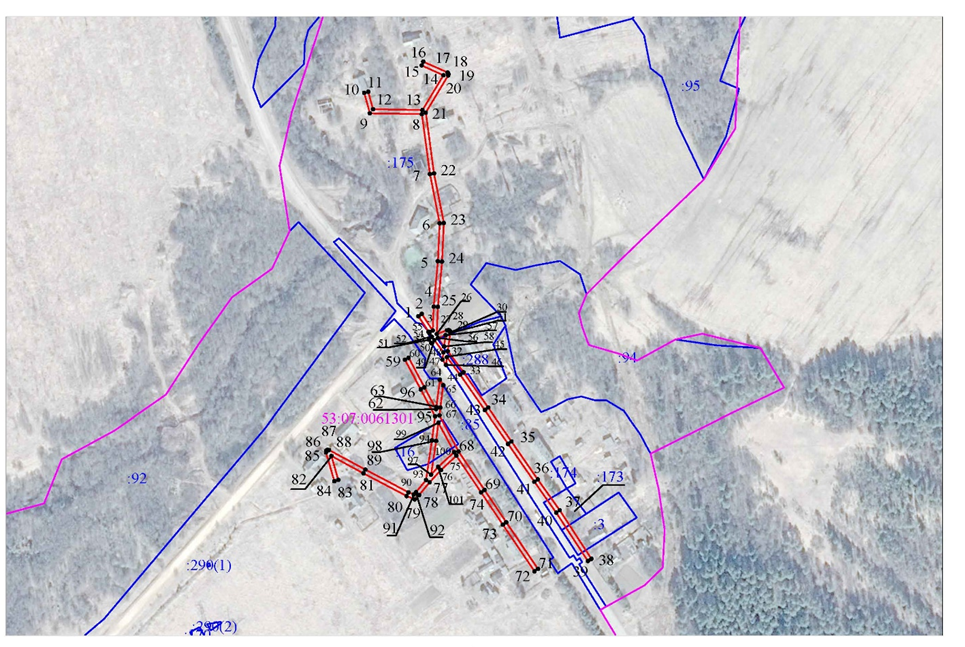 Российская  ФедерацияНовгородская областьАдминистрация  Любытинского муниципального районаП О С Т А Н О В Л Е Н И Еот 25.07.2022 № 788р.п.ЛюбытиноОб установлении публичного сервитута	Руководствуясь пунктом 2 статьи 3.3 Федерального закона от 25 октября 2001 года N 137-ФЗ "О введении в действие Земельного кодекса Российской Федерации", статьей 23, пунктом 1 статьи 39.37, пунктом 4 статьи 39.38, статьей 39.39, пунктом 1 статьи 39.43, статьей 39.45, статьей 39.50 Земельного кодекса Российской Федерации, приказом Минэкономразвития от 10.10.2018 N 542 "Об утверждении требований к форме ходатайства об установлении публичного сервитута, содержанию обоснования установления публичного сервитута", рассмотрев ходатайство Публичного акционерного общества "Россети Северо-Запад" ИНН: 7802312751, ОГРН: 1047855175785, публикации на официальном сайте Администрации Любытинского муниципального района от 24.06.2022 г, схем расположения границ публичного сервитута на кадастровом плане территории, и ввиду отсутствия заявлений иных лиц, являющихся правообладателями земельных участков об учете их прав (обременений прав), Администрация Любытинского муниципального района ПОСТАНОВЛЯЕТ:1. На основании пункта 1 статьи 39.43 Земельного кодекса РФ, установить публичный сервитут в отношении Публичного акционерного общества "Россети Северо-Запад" ИНН: 7802312751, ОГРН: 1047855175785, в целях размещения объекта электросетевого хозяйства ВЛ-0,4 кВ отЛ-1 КТП-63 кВА «Бурилово», согласно сведениям о границах публичного сервитута в отношении земель, государственная собственность на которые не разграничена в кадастровых кварталах 53:07:0061401 и частей земельных участков с кадастровыми номерами: 53:07:0061401:23; 53:07:0061401:26; 53:07:0061401:81, расположенных по адресу: Российская Федерация Новгородская область, район Любытинский.Площадь испрашиваемого публичного сервитута: 1 178 кв. м. 2. Срок публичного сервитута - 49 (сорок девять) лет.3. Порядок установления зон с особыми условиями использования территорий и содержание ограничений прав на земельные участки в границах таких зон установлен постановлением Правительства Российской Федерации от 24.02.2009 N 160 "О порядке установления охранных зон объектов электросетевого хозяйства и особых условий использования земельных участков, расположенных в границах таких зон".4. График проведения работ при осуществлении деятельности по размещению объектов электросетевого хозяйства, для обеспечения которой устанавливается публичный сервитут в отношении земель и части земельного участка, указанных в пункте 1 постановления: завершить работы не позднее окончания срока публичного сервитута, установленного пунктом 2 постановления.5. Обладатель публичного сервитута обязан привести земельные участки в состояние, пригодное для их использования в соответствии с разрешенным использованием, в срок не позднее чем три месяца после завершения эксплуатации инженерного сооружения, для размещения которого был установлен публичный сервитут. 6. Утвердить границы публичного сервитута в соответствии с прилагаемым описанием местоположения границ публичного сервитута.7.Публичный сервитут считается установленным со дня внесения сведений о нем в Единый государственный реестр недвижимости.8. Обладатель публичного сервитута вправе приступить к осуществлению публичного сервитута со дня внесения сведений о публичном сервитуте в Единый государственный реестр недвижимости. 9. Плата за публичный сервитут на основании пунктов 3, 4 статьи 3.6 Федерального закона от 25.10.2001 N 137-ФЗ "О введении в действие Земельного кодекса Российской Федерации" не устанавливается.                 10. Опубликовать настоящее постановление в бюллетене «Официальный вестник поселения» и разместить в информационно-коммуникационной сети «Интернет».                        Глава                       муниципального района                                                 А.А.УстиновПриложениек постановлению Администрации Любытинского муниципального района  от 25.07.2022  № 788Описание местоположения границ публичного сервитута объекта электросетевого хозяйства ВЛ-0,4 кВ отЛ-1 КТП-63 кВА «Бурилово»: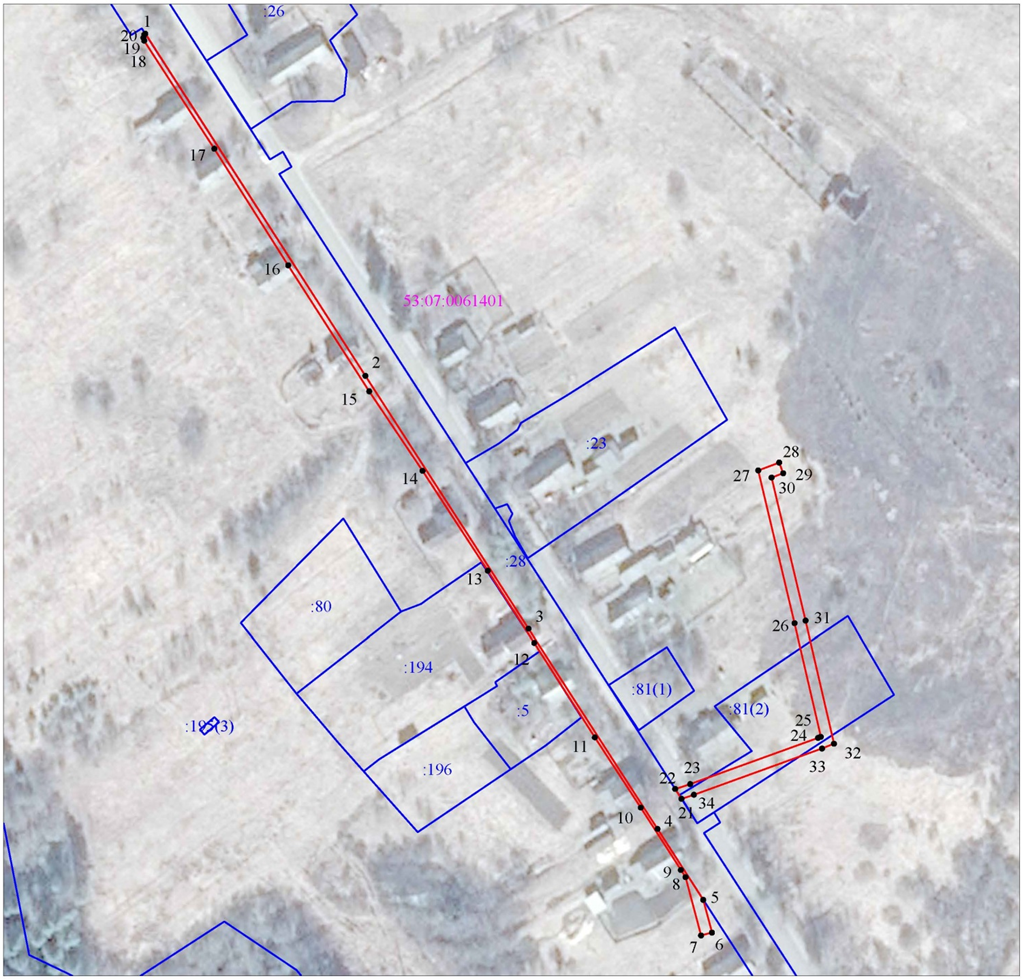 Российская  ФедерацияНовгородская областьАдминистрация  Любытинского муниципального районаП О С Т А Н О В Л Е Н И Еот 25.07.2022 № 789р.п.ЛюбытиноОб установлении публичного сервитута	Руководствуясь пунктом 2 статьи 3.3 Федерального закона от 25 октября 2001 года N 137-ФЗ "О введении в действие Земельного кодекса Российской Федерации", статьей 23, пунктом 1 статьи 39.37, пунктом 4 статьи 39.38, статьей 39.39, пунктом 1 статьи 39.43, статьей 39.45, статьей 39.50 Земельного кодекса Российской Федерации, приказом Минэкономразвития от 10.10.2018 N 542 "Об утверждении требований к форме ходатайства об установлении публичного сервитута, содержанию обоснования установления публичного сервитута", рассмотрев ходатайство Публичного акционерного общества "Россети Северо-Запад" ИНН: 7802312751, ОГРН: 1047855175785, публикации на официальном сайте Администрации Любытинского муниципального района от 24.06.2022 г, схем расположения границ публичного сервитута на кадастровом плане территории, и ввиду отсутствия заявлений иных лиц, являющихся правообладателями земельных участков об учете их прав (обременений прав), Администрация Любытинского муниципального района ПОСТАНОВЛЯЕТ:1. На основании пункта 1 статьи 39.43 Земельного кодекса РФ, установить публичный сервитут в отношении Публичного акционерного общества "Россети Северо-Запад" ИНН: 7802312751, ОГРН: 1047855175785, в целях размещения объекта электросетевого хозяйства ВЛ-0,4 кВ отЛ-1 КТП-63 кВА Городно, согласно сведениям о границах публичного сервитута в отношении земель, государственная собственность на которые не разграничена в кадастровых кварталах 53:07:0061501; 53:07:0061601 и частей земельных участков с кадастровыми номерами: 53:07:0061501:4; 53:07:0061601:10; 53:07:0061601:15, расположенных по адресу: Российская Федерация Новгородская область, район Любытинский.Площадь испрашиваемого публичного сервитута: 9 586 кв. м. 2. Срок публичного сервитута - 49 (сорок девять) лет.3. Порядок установления зон с особыми условиями использования территорий и содержание ограничений прав на земельные участки в границах таких зон установлен постановлением Правительства Российской Федерации от 24.02.2009 N 160 "О порядке установления охранных зон объектов электросетевого хозяйства и особых условий использования земельных участков, расположенных в границах таких зон".4. График проведения работ при осуществлении деятельности по размещению объектов электросетевого хозяйства, для обеспечения которой устанавливается публичный сервитут в отношении земель и части земельного участка, указанных в пункте 1 постановления: завершить работы не позднее окончания срока публичного сервитута, установленного пунктом 2 постановления.5. Обладатель публичного сервитута обязан привести земельные участки в состояние, пригодное для их использования в соответствии с разрешенным использованием, в срок не позднее чем три месяца после завершения эксплуатации инженерного сооружения, для размещения которого был установлен публичный сервитут. 6. Утвердить границы публичного сервитута в соответствии с прилагаемым описанием местоположения границ публичного сервитута.7.Публичный сервитут считается установленным со дня внесения сведений о нем в Единый государственный реестр недвижимости.8. Обладатель публичного сервитута вправе приступить к осуществлению публичного сервитута со дня внесения сведений о публичном сервитуте в Единый государственный реестр недвижимости. 9. Плата за публичный сервитут на основании пунктов 3, 4 статьи 3.6 Федерального закона от 25.10.2001 N 137-ФЗ "О введении в действие Земельного кодекса Российской Федерации" не устанавливается.                 10. Опубликовать настоящее постановление в бюллетене «Официальный вестник поселения» и разместить в информационно-коммуникационной сети «Интернет».                        Глава                       муниципального района                                                 А.А.УстиновПриложение к постановлениюАдминистрации Любытинского муниципального района от 25.07.2022 г №789Описание местоположения границ публичного сервитута объекта электросетевого хозяйства ВЛ-0,4 кВ отЛ-1 КТП-63 кВА Городно: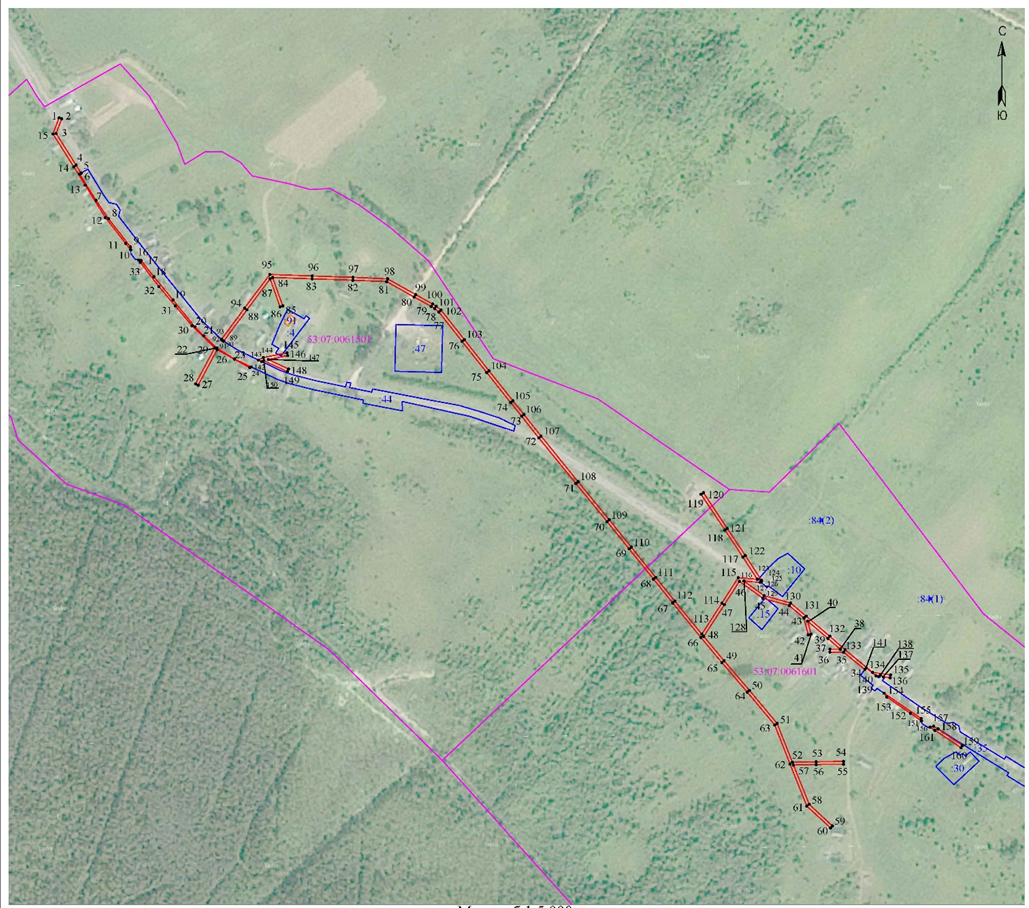 Официальный вестник поселения     Учредитель,издатель: Совет депутатов Любытинского сельского поселения Главный редактор: А.Н. Миронов     Распространяется бесплатно  Адрес издателя: 174760, Новгородская область, п.Любытино, ул.Советов,д.29   Телефон: 8(816-68) 62-311, доб.6630                  Подписано в печать 01.08.2022№ п/пАдрес или иное описание местоположения земельного участка (участков), в отношении которого испрашивается публичный сервитут/ Цель  установления публичного сервитутаКадастровый номер земельного участка (при наличии), в отношении которого испрашивается публичный сервитут;Кадастровый квартал, на территории которого испрашивается публичный сервитут1Российская Федерация,Новгородская область, Любытинский муниципальный район/ для размещения объекта электросетевого хозяйства ВЛ-10 кВ Л-4 РП В. Остров53:07:01801012Российская Федерация,Новгородская область, Любытинский муниципальный район/ для размещения объекта электросетевого хозяйства ВЛ-10 кВ Л-4 РП В. Остров53:07:01840013Новгородская область, Любытинский р-н, д Ярцево 53:07:0180101:87 4Новгородская область, р-н Любытинский, с/п Любытинское 53:07:0184001:24 5Новгородская область, р-н Любытинский, с/п Любытинское 53:07:0184001:25 Система координат МСК-53, зона 2Система координат МСК-53, зона 2Система координат МСК-53, зона 2Система координат МСК-53, зона 2Метод определения координат характерных точек границ - аналитическийМетод определения координат характерных точек границ - аналитическийМетод определения координат характерных точек границ - аналитическийМетод определения координат характерных точек границ - аналитическийМетод определения координат характерных точек границ - аналитическийМетод определения координат характерных точек границ - аналитическийМетод определения координат характерных точек границ - аналитическийМетод определения координат характерных точек границ - аналитическийПлощадь публичного сервитута 17 513 кв. м.Площадь публичного сервитута 17 513 кв. м.Площадь публичного сервитута 17 513 кв. м.Площадь публичного сервитута 17 513 кв. м.Обозначение характерных точек границыКоординаты, мКоординаты, мСредняя квадратическая погрешность определения координат характерных точек границОбозначение характерных точек границыX, мY, мСредняя квадратическая погрешность определения координат характерных точек границКонтур 1Контур 1Контур 1Контур 11600 596,512 289 972,690,12600 619,152 290 010,690,13600 600,042 290 004,940,14600 553,782 289 957,520,15600 505,802 289 908,450,16600 457,902 289 859,490,17600 417,222 289 818,040,18600 379,812 289 779,680,19600 353,332 289 752,660,110600 367,982 289 739,030,111600 394,112 289 765,700,112600 431,522 289 804,060,113600 472,182 289 845,490,114600 520,102 289 894,470,115600 568,092 289 943,550,11600 596,512 289 972,690,1Контур 2Контур 2Контур 2Контур 216600 649,822 290 019,920,117600 635,352 289 994,680,118600 665,102 290 003,630,119600 704,602 290 050,470,120600 742,572 290 095,630,121600 780,412 290 140,540,122600 821,152 290 189,080,123600 862,152 290 237,970,124600 903,422 290 286,550,125600 943,342 290 334,450,126600 987,982 290 387,960,127600 990,912 290 391,660,128600 975,222 290 404,070,129600 972,462 290 400,570,130600 927,972 290 347,260,131600 888,122 290 299,420,132600 846,872 290 250,870,133600 805,832 290 201,930,134600 765,102 290 153,420,135600 727,272 290 108,510,136600 689,302 290 063,350,137600 653,642 290 021,070,116600 649,822 290 019,920,1Система координат МСК-53, зона 2Система координат МСК-53, зона 2Система координат МСК-53, зона 2Система координат МСК-53, зона 2Метод определения координат характерных точек границ - аналитическийМетод определения координат характерных точек границ - аналитическийМетод определения координат характерных точек границ - аналитическийМетод определения координат характерных точек границ - аналитическийМетод определения координат характерных точек границ - аналитическийМетод определения координат характерных точек границ - аналитическийМетод определения координат характерных точек границ - аналитическийМетод определения координат характерных точек границ - аналитическийПлощадь публичного сервитута 1 196 кв. м.Площадь публичного сервитута 1 196 кв. м.Площадь публичного сервитута 1 196 кв. м.Площадь публичного сервитута 1 196 кв. м.Обозначение характерных точек границыКоординаты, мКоординаты, мСредняя квадратическая погрешность определения координат характерных точек границОбозначение характерных точек границыX, мY, мСредняя квадратическая погрешность определения координат характерных точек границ1615 813,162 281 752,140,12615 845,372 281 769,480,13615 877,752 281 786,700,14615 910,942 281 804,450,15615 944,452 281 822,000,16615 977,912 281 839,800,17616 011,542 281 857,700,18616 040,972 281 873,750,19616 053,332 281 900,360,110616 060,142 281 910,630,111616 056,812 281 912,840,112616 049,832 281 902,320,113616 037,892 281 876,630,114616 009,642 281 861,220,115615 976,032 281 843,340,116615 942,592 281 825,540,117615 909,062 281 807,990,118615 875,872 281 790,220,119615 843,492 281 773,000,120615 811,262 281 755,660,11615 813,162 281 752,140,1Система координат МСК-53, зона 2Система координат МСК-53, зона 2Система координат МСК-53, зона 2Система координат МСК-53, зона 2Метод определения координат характерных точек границ - аналитическийМетод определения координат характерных точек границ - аналитическийМетод определения координат характерных точек границ - аналитическийМетод определения координат характерных точек границ - аналитическийМетод определения координат характерных точек границ - аналитическийМетод определения координат характерных точек границ - аналитическийМетод определения координат характерных точек границ - аналитическийМетод определения координат характерных точек границ - аналитическийПлощадь публичного сервитута 6 859 кв. м.Площадь публичного сервитута 6 859 кв. м.Площадь публичного сервитута 6 859 кв. м.Площадь публичного сервитута 6 859 кв. м.Обозначение характерных точек границыКоординаты, мКоординаты, мСредняя квадратическая погрешность определения координат характерных точек границОбозначение характерных точек границыX, мY, мСредняя квадратическая погрешность определения координат характерных точек границ1608 721,162 302 015,070,12608 723,862 302 018,030,13608 702,802 302 037,270,14608 683,982 302 054,100,15608 665,512 302 070,240,16608 681,362 302 074,800,17608 695,522 302 097,930,18608 705,062 302 092,250,19608 729,502 302 077,020,110608 749,052 302 099,690,111608 746,022 302 102,300,112608 728,702 302 082,220,113608 707,142 302 095,670,114608 696,722 302 101,870,115608 694,042 302 126,150,116608 690,622 302 156,080,117608 686,652 302 155,620,118608 690,062 302 125,710,119608 692,782 302 101,120,120608 678,762 302 078,220,121608 661,952 302 073,370,122608 639,342 302 093,790,123608 632,962 302 098,230,124608 639,022 302 114,350,125608 659,882 302 136,900,126608 673,292 302 191,920,127608 669,392 302 192,870,128608 656,242 302 138,860,129608 637,342 302 118,440,130608 617,132 302 142,320,131608 600,802 302 162,410,132608 570,552 302 142,230,133608 547,712 302 126,690,134608 530,002 302 137,430,135608 531,992 302 165,120,136608 528,012 302 165,400,137608 526,382 302 142,770,138608 518,992 302 155,020,139608 515,572 302 152,960,140608 524,412 302 138,320,141608 500,202 302 138,070,142608 476,022 302 132,310,143608 446,602 302 125,080,144608 439,752 302 144,830,145608 435,962 302 143,520,146608 442,692 302 124,130,147608 414,762 302 117,300,148608 381,262 302 108,670,149608 338,802 302 124,120,150608 303,352 302 124,320,151608 273,672 302 125,070,152608 242,772 302 125,730,153608 242,692 302 121,730,154608 273,572 302 121,070,155608 303,292 302 120,320,156608 338,092 302 120,120,157608 375,032 302 106,680,158608 345,572 302 097,070,159608 309,812 302 085,310,160608 274,422 302 073,290,161608 261,112 302 038,690,162608 258,672 302 034,100,163608 256,972 302 035,880,164608 233,962 302 057,390,165608 209,202 302 079,680,166608 181,632 302 104,890,167608 152,392 302 131,520,168608 121,462 302 160,030,169608 086,692 302 191,170,170608 053,722 302 157,390,171608 083,152 302 132,920,172608 085,692 302 135,980,173608 059,582 302 157,690,174608 086,872 302 185,670,175608 118,782 302 157,090,176608 149,712 302 128,580,177608 178,952 302 101,950,178608 206,522 302 076,740,179608 231,282 302 054,450,180608 253,342 302 033,840,181608 245,152 302 002,890,182608 249,012 302 001,870,183608 256,592 302 030,520,184608 258,222 302 028,810,185608 266,062 302 028,100,186608 302,652 302 020,530,187608 332,952 302 014,680,188608 333,712 302 018,580,189608 303,432 302 024,430,190608 267,752 302 031,810,191608 293,632 302 033,480,192608 315,902 302 035,520,193608 340,262 302 037,250,194608 365,252 302 038,210,195608 396,722 302 043,380,196608 430,152 302 049,440,197608 429,432 302 053,380,198608 396,042 302 047,320,199608 364,852 302 042,210,1100608 340,042 302 041,250,1101608 315,582 302 039,520,1102608 293,312 302 037,480,1103608 266,402 302 035,740,1104608 263,452 302 034,570,1105608 264,752 302 037,030,1106608 277,472 302 070,110,1107608 311,072 302 081,530,1108608 346,812 302 093,270,1109608 381,712 302 104,660,1110608 415,742 302 113,420,1111608 445,772 302 120,770,1112608 476,962 302 128,430,1113608 500,682 302 134,090,1114608 527,372 302 134,360,1115608 546,782 302 122,580,1116608 580,962 302 103,070,1117608 582,942 302 106,550,1118608 551,542 302 124,470,1119608 572,772 302 138,930,1120608 600,002 302 157,070,1121608 614,052 302 139,780,1122608 631,312 302 119,380,1123608 620,562 302 122,750,1124608 619,362 302 118,930,1125608 634,662 302 114,140,1126608 628,122 302 096,730,1127608 636,842 302 090,650,1128608 658,172 302 071,390,1129608 628,652 302 052,010,1130608 630,852 302 048,670,1131608 661,252 302 068,630,1132608 681,322 302 051,100,1133608 700,122 302 034,290,11608 721,162 302 015,070,1Система координат МСК-53, зона 2Система координат МСК-53, зона 2Система координат МСК-53, зона 2Система координат МСК-53, зона 2Метод определения координат характерных точек границ - аналитическийМетод определения координат характерных точек границ - аналитическийМетод определения координат характерных точек границ - аналитическийМетод определения координат характерных точек границ - аналитическийМетод определения координат характерных точек границ - аналитическийМетод определения координат характерных точек границ - аналитическийМетод определения координат характерных точек границ - аналитическийМетод определения координат характерных точек границ - аналитическийПлощадь публичного сервитута 5 958 кв. м.Площадь публичного сервитута 5 958 кв. м.Площадь публичного сервитута 5 958 кв. м.Площадь публичного сервитута 5 958 кв. м.Обозначение характерных точек границыКоординаты, мКоординаты, мСредняя квадратическая погрешность определения координат характерных точек границОбозначение характерных точек границыX, мY, мСредняя квадратическая погрешность определения координат характерных точек границ1608 873,632 301 465,240,12608 870,672 301 508,570,13608 887,822 301 525,570,14608 885,002 301 528,410,15608 870,042 301 513,590,16608 863,342 301 561,650,17608 867,902 301 578,090,18608 912,642 301 587,710,19608 911,802 301 591,630,110608 864,682 301 581,490,111608 861,992 301 571,770,112608 855,992 301 616,840,113608 848,022 301 674,790,114608 840,292 301 732,370,115608 833,152 301 789,390,116608 827,032 301 834,660,117608 824,342 301 882,140,118608 822,622 301 918,750,119608 820,832 301 951,440,120608 819,182 301 981,740,121608 816,512 302 033,410,122608 812,512 302 033,210,123608 815,182 301 981,530,124608 816,832 301 951,220,125608 818,542 301 920,030,126608 784,862 301 908,090,127608 765,872 301 932,850,128608 745,382 301 983,240,129608 756,452 302 007,650,130608 752,802 302 009,300,131608 741,032 301 983,320,132608 762,372 301 930,850,133608 781,052 301 906,490,134608 750,632 301 892,600,135608 744,932 301 913,550,136608 738,992 301 935,300,137608 735,142 301 934,250,138608 741,072 301 912,490,139608 746,852 301 891,280,140608 709,422 301 882,500,141608 679,722 301 875,530,142608 638,382 301 865,840,143608 635,442 301 864,910,144608 634,792 301 866,740,145608 612,212 301 909,800,146608 641,492 301 890,460,147608 643,702 301 893,800,148608 609,762 301 916,210,149608 631,892 301 944,220,150608 628,752 301 946,700,151608 606,752 301 918,850,152608 588,232 301 939,810,153608 568,312 301 957,330,154608 565,672 301 954,330,155608 578,442 301 943,100,156608 553,912 301 950,750,157608 552,722 301 946,930,158608 585,702 301 936,640,159608 605,182 301 914,600,160608 631,132 301 865,140,161608 632,962 301 859,940,162608 639,442 301 861,980,163608 680,642 301 871,650,164608 710,332 301 878,610,165608 747,732 301 887,380,166608 754,662 301 849,470,167608 764,252 301 833,090,168608 757,272 301 802,870,169608 702,352 301 798,370,170608 702,672 301 794,390,171608 756,582 301 798,810,172608 749,662 301 746,690,173608 753,622 301 746,170,174608 760,862 301 800,640,175608 768,492 301 833,730,176608 758,462 301 850,880,177608 751,562 301 888,640,178608 782,212 301 902,630,179608 782,492 301 883,470,180608 786,492 301 883,530,181608 786,182 301 904,320,182608 818,752 301 915,870,183608 820,342 301 881,940,184608 823,052 301 834,280,185608 829,172 301 788,870,186608 836,312 301 731,850,187608 843,712 301 676,850,188608 803,052 301 682,330,189608 802,512 301 678,370,190608 844,262 301 672,740,191608 852,032 301 616,300,192608 859,322 301 561,510,193608 866,622 301 509,140,194608 869,642 301 464,960,11608 873,632 301 465,240,1Система координат МСК-53, зона 2Система координат МСК-53, зона 2Система координат МСК-53, зона 2Система координат МСК-53, зона 2Метод определения координат характерных точек границ - аналитическийМетод определения координат характерных точек границ - аналитическийМетод определения координат характерных точек границ - аналитическийМетод определения координат характерных точек границ - аналитическийМетод определения координат характерных точек границ - аналитическийМетод определения координат характерных точек границ - аналитическийМетод определения координат характерных точек границ - аналитическийМетод определения координат характерных точек границ - аналитическийПлощадь публичного сервитута 5 410 кв. м.Площадь публичного сервитута 5 410 кв. м.Площадь публичного сервитута 5 410 кв. м.Площадь публичного сервитута 5 410 кв. м.Обозначение характерных точек границыКоординаты, мКоординаты, мСредняя квадратическая погрешность определения координат характерных точек границОбозначение характерных точек границыX, мY, мСредняя квадратическая погрешность определения координат характерных точек границ1608 712,362 301 153,130,12608 715,582 301 155,510,13608 702,152 301 173,590,14608 706,562 301 209,790,15608 709,902 301 239,390,16608 720,612 301 238,540,17608 720,922 301 242,520,18608 710,342 301 243,360,19608 715,532 301 292,600,110608 718,292 301 318,730,111608 721,842 301 350,780,112608 725,122 301 381,560,113608 721,762 301 411,290,114608 738,492 301 405,340,115608 739,832 301 409,100,116608 721,262 301 415,700,117608 715,812 301 464,140,118608 737,932 301 448,320,119608 765,502 301 427,880,120608 768,092 301 374,300,121608 768,362 301 373,300,122608 769,092 301 372,560,123608 770,102 301 372,290,124608 771,022 301 372,530,125608 795,432 301 384,330,126608 793,692 301 387,930,127608 771,942 301 377,420,128608 769,492 301 428,050,129608 792,742 301 448,630,130608 790,082 301 451,630,131608 767,332 301 431,490,132608 740,292 301 451,560,133608 715,132 301 469,540,134608 707,012 301 510,410,135608 698,292 301 557,870,136608 734,062 301 528,010,137608 792,922 301 521,300,138608 793,382 301 525,280,139608 737,452 301 531,650,140608 747,892 301 568,160,141608 751,642 301 611,250,142608 747,662 301 611,590,143608 743,952 301 568,880,144608 733,812 301 533,440,145608 697,152 301 564,040,146608 687,562 301 613,380,147608 679,622 301 651,250,148608 735,522 301 646,170,149608 735,882 301 650,150,150608 678,742 301 655,340,151608 670,522 301 692,400,152608 665,162 301 733,620,153608 697,332 301 718,980,154608 734,982 301 701,770,155608 736,642 301 705,410,156608 698,992 301 722,620,157608 663,242 301 738,890,158608 645,662 301 740,660,159608 645,262 301 736,680,160608 660,932 301 735,100,161608 666,562 301 691,700,162608 675,142 301 653,060,163608 683,122 301 615,050,164608 652,612 301 615,840,165608 652,512 301 611,840,166608 683,942 301 611,020,167608 692,032 301 569,410,168608 677,852 301 584,530,169608 674,932 301 581,790,170608 692,022 301 563,550,171608 668,952 301 551,990,172608 628,242 301 531,520,173608 630,042 301 527,940,174608 670,752 301 548,410,175608 693,832 301 559,970,176608 702,822 301 511,010,177608 672,962 301 492,440,178608 675,082 301 489,040,179608 703,642 301 506,800,180608 711,342 301 468,070,181608 717,422 301 414,020,182608 721,082 301 381,540,183608 717,862 301 351,220,184608 714,312 301 319,170,185608 711,552 301 293,020,186608 706,142 301 241,750,187608 702,582 301 210,250,188608 698,282 301 175,010,189608 653,722 301 174,210,190608 651,142 301 164,740,191608 655,002 301 163,680,192608 656,802 301 170,270,193608 699,072 301 171,020,11608 712,362 301 153,130,1Система координат МСК-53, зона 2Система координат МСК-53, зона 2Система координат МСК-53, зона 2Система координат МСК-53, зона 2Метод определения координат характерных точек границ - аналитическийМетод определения координат характерных точек границ - аналитическийМетод определения координат характерных точек границ - аналитическийМетод определения координат характерных точек границ - аналитическийМетод определения координат характерных точек границ - аналитическийМетод определения координат характерных точек границ - аналитическийМетод определения координат характерных точек границ - аналитическийМетод определения координат характерных точек границ - аналитическийПлощадь публичного сервитута 3 574 кв. м.Площадь публичного сервитута 3 574 кв. м.Площадь публичного сервитута 3 574 кв. м.Площадь публичного сервитута 3 574 кв. м.Обозначение характерных точек границыКоординаты, мКоординаты, мСредняя квадратическая погрешность определения координат характерных точек границОбозначение характерных точек границыX, мY, мСредняя квадратическая погрешность определения координат характерных точек границ1608 633,132 300 991,100,12608 622,902 301 016,440,13608 611,662 301 042,210,14608 611,792 301 073,820,15608 611,702 301 106,380,16608 611,422 301 141,200,17608 611,412 301 169,030,18608 619,472 301 169,910,19608 619,042 301 173,890,110608 611,372 301 173,050,111608 611,072 301 195,290,112608 610,752 301 228,020,113608 610,722 301 257,830,114608 608,102 301 293,300,115608 605,462 301 323,930,116608 602,742 301 359,610,117608 598,762 301 359,310,118608 601,482 301 323,610,119608 604,122 301 292,980,120608 606,722 301 257,690,121608 606,752 301 228,000,122608 607,072 301 195,250,123608 607,392 301 172,830,124608 575,102 301 172,870,125608 541,572 301 173,160,126608 508,242 301 173,410,127608 500,842 301 194,000,128608 497,082 301 192,640,129608 503,992 301 173,410,130608 474,422 301 173,250,131608 474,482 301 195,960,132608 474,502 301 227,720,133608 474,552 301 258,800,134608 474,602 301 292,460,135608 474,832 301 322,640,136608 475,202 301 357,110,137608 471,202 301 357,150,138608 470,832 301 322,680,139608 470,602 301 292,480,140608 470,552 301 258,800,141608 470,502 301 227,720,142608 470,482 301 195,960,143608 470,422 301 171,250,144608 470,272 301 141,720,145608 470,212 301 107,020,146608 469,922 301 074,010,147608 469,792 301 041,180,148608 469,612 300 999,160,149608 473,612 300 999,140,150608 473,792 301 041,160,151608 473,922 301 073,990,152608 474,212 301 107,000,153608 474,272 301 141,700,154608 474,412 301 169,250,155608 506,832 301 169,420,156608 541,532 301 169,160,157608 575,082 301 168,870,158608 607,422 301 168,820,159608 607,422 301 141,180,160608 607,702 301 106,360,161608 607,792 301 073,820,162608 607,662 301 041,390,163608 619,222 301 014,900,164608 629,432 300 989,600,11608 633,132 300 991,100,1Система координат МСК-53, зона 2Система координат МСК-53, зона 2Система координат МСК-53, зона 2Система координат МСК-53, зона 2Метод определения координат характерных точек границ - аналитическийМетод определения координат характерных точек границ - аналитическийМетод определения координат характерных точек границ - аналитическийМетод определения координат характерных точек границ - аналитическийМетод определения координат характерных точек границ - аналитическийМетод определения координат характерных точек границ - аналитическийМетод определения координат характерных точек границ - аналитическийМетод определения координат характерных точек границ - аналитическийПлощадь публичного сервитута 2 563 кв. м.Площадь публичного сервитута 2 563 кв. м.Площадь публичного сервитута 2 563 кв. м.Площадь публичного сервитута 2 563 кв. м.Обозначение характерных точек границыКоординаты, мКоординаты, мСредняя квадратическая погрешность определения координат характерных точек границОбозначение характерных точек границыX, мY, мСредняя квадратическая погрешность определения координат характерных точек границ1608 075,142 302 398,130,12608 076,792 302 401,780,13608 050,302 302 413,690,14608 031,912 302 428,730,15608 074,802 302 430,790,16608 134,582 302 433,590,17608 134,402 302 437,590,18608 074,612 302 434,790,19608 026,912 302 432,500,110607 982,342 302 448,030,111607 946,582 302 460,140,112607 940,822 302 465,230,113607 920,662 302 462,280,114607 915,512 302 471,810,115607 888,832 302 516,500,116607 866,582 302 552,470,117607 843,112 302 591,570,118607 828,932 302 628,780,119607 825,192 302 627,350,120607 839,492 302 589,810,121607 863,162 302 550,380,122607 878,962 302 524,850,123607 847,772 302 551,220,124607 829,212 302 566,460,125607 794,052 302 595,300,126607 753,722 302 630,010,127607 751,102 302 626,970,128607 791,472 302 592,230,129607 826,662 302 563,360,130607 845,212 302 548,140,131607 885,752 302 513,850,132607 912,022 302 469,830,133607 918,462 302 457,900,134607 939,562 302 461,000,135607 944,532 302 456,600,136607 981,032 302 444,240,137608 025,612 302 428,700,138608 048,172 302 410,250,11608 075,142 302 398,130,1Система координат МСК-53, зона 2Система координат МСК-53, зона 2Система координат МСК-53, зона 2Система координат МСК-53, зона 2Метод определения координат характерных точек границ - аналитическийМетод определения координат характерных точек границ - аналитическийМетод определения координат характерных точек границ - аналитическийМетод определения координат характерных точек границ - аналитическийМетод определения координат характерных точек границ - аналитическийМетод определения координат характерных точек границ - аналитическийМетод определения координат характерных точек границ - аналитическийМетод определения координат характерных точек границ - аналитическийПлощадь публичного сервитута 412 кв. м.Площадь публичного сервитута 412 кв. м.Площадь публичного сервитута 412 кв. м.Площадь публичного сервитута 412 кв. м.Обозначение характерных точек границыКоординаты, мКоординаты, мСредняя квадратическая погрешность определения координат характерных точек границОбозначение характерных точек границыX, мY, мСредняя квадратическая погрешность определения координат характерных точек границ1612 305,652 288 359,070,12612 309,732 288 363,890,13612 330,382 288 366,960,14612 332,862 288 385,120,15612 310,412 288 404,770,16612 286,862 288 425,150,17612 284,242 288 422,120,18612 307,782 288 401,750,19612 328,602 288 383,530,110612 326,822 288 370,480,111612 307,652 288 367,620,112612 302,602 288 361,660,11612 305,652 288 359,070,1Система координат МСК-53, зона 2Система координат МСК-53, зона 2Система координат МСК-53, зона 2Система координат МСК-53, зона 2Метод определения координат характерных точек границ - аналитическийМетод определения координат характерных точек границ - аналитическийМетод определения координат характерных точек границ - аналитическийМетод определения координат характерных точек границ - аналитическийМетод определения координат характерных точек границ - аналитическийМетод определения координат характерных точек границ - аналитическийМетод определения координат характерных точек границ - аналитическийМетод определения координат характерных точек границ - аналитическийПлощадь публичного сервитута 2 512 кв. м.Площадь публичного сервитута 2 512 кв. м.Площадь публичного сервитута 2 512 кв. м.Площадь публичного сервитута 2 512 кв. м.Обозначение характерных точек границыКоординаты, мКоординаты, мСредняя квадратическая погрешность определения координат характерных точек границОбозначение характерных точек границыX, мY, мСредняя квадратическая погрешность определения координат характерных точек границ1612 286,102 288 315,670,12612 309,302 288 342,270,13612 330,352 288 367,710,14612 330,622 288 368,720,15612 330,352 288 369,720,16612 329,612 288 370,450,17612 328,612 288 370,740,18612 307,652 288 367,620,19612 302,602 288 361,660,110612 305,652 288 359,080,111612 309,722 288 363,890,112612 323,742 288 365,980,113612 306,252 288 344,850,114612 284,722 288 320,170,115612 264,232 288 325,660,116612 231,972 288 349,930,117612 210,112 288 365,070,118612 187,962 288 380,720,119612 156,612 288 403,050,120612 128,352 288 429,780,121612 109,672 288 447,980,122612 084,082 288 473,910,123612 062,382 288 496,100,124612 038,252 288 520,340,125612 004,532 288 543,340,126611 976,152 288 572,430,127611 947,842 288 601,790,128611 919,422 288 631,940,129611 901,542 288 650,520,130611 884,432 288 668,610,131611 881,532 288 665,870,132611 898,662 288 647,770,133611 916,532 288 629,190,134611 944,952 288 599,040,135611 973,292 288 569,650,136612 001,962 288 540,270,137612 035,692 288 517,250,138612 059,542 288 493,300,139612 081,242 288 471,110,140612 106,862 288 445,150,141612 125,582 288 426,900,142612 154,072 288 399,960,143612 185,652 288 377,470,144612 207,822 288 361,800,145612 229,642 288 346,690,146612 262,452 288 322,000,11612 286,102 288 315,670,1Система координат МСК-53, зона 2Система координат МСК-53, зона 2Система координат МСК-53, зона 2Система координат МСК-53, зона 2Метод определения координат характерных точек границ - аналитическийМетод определения координат характерных точек границ - аналитическийМетод определения координат характерных точек границ - аналитическийМетод определения координат характерных точек границ - аналитическийМетод определения координат характерных точек границ - аналитическийМетод определения координат характерных точек границ - аналитическийМетод определения координат характерных точек границ - аналитическийМетод определения координат характерных точек границ - аналитическийПлощадь публичного сервитута 12 676 кв. м.Площадь публичного сервитута 12 676 кв. м.Площадь публичного сервитута 12 676 кв. м.Площадь публичного сервитута 12 676 кв. м.Обозначение характерных точек границыКоординаты, мКоординаты, мСредняя квадратическая погрешность определения координат характерных точек границОбозначение характерных точек границыX, мY, мСредняя квадратическая погрешность определения координат характерных точек границКонтур 1Контур 1Контур 1Контур 11609 139,342 303 734,270,12609 143,342 303 734,330,13609 142,782 303 772,100,14609 167,172 303 756,340,15609 196,512 303 737,370,16609 198,692 303 740,740,17609 169,342 303 759,700,18609 142,672 303 776,930,19609 140,622 303 819,870,110609 138,412 303 857,770,111609 137,842 303 897,590,112609 196,162 303 890,260,113609 196,662 303 894,220,114609 137,302 303 901,680,115609 127,842 303 929,860,116609 112,012 303 971,050,117609 098,292 304 011,500,118609 121,572 304 039,700,119609 147,472 304 068,650,120609 173,442 304 102,990,121609 199,082 304 133,470,122609 222,992 304 163,140,123609 248,922 304 193,790,124609 273,862 304 224,760,125609 270,742 304 227,270,126609 245,832 304 196,340,127609 219,902 304 165,690,128609 195,992 304 136,010,129609 170,312 304 105,490,130609 144,382 304 071,200,131609 118,532 304 042,310,132609 094,842 304 013,600,133609 066,522 304 003,070,134609 038,482 303 992,590,135609 001,822 303 997,500,136608 969,392 304 002,110,137608 942,502 304 005,960,138608 914,492 303 995,190,139608 872,582 303 978,600,140608 828,202 303 961,220,141608 789,212 303 946,650,142608 783,792 303 946,680,143608 783,312 303 942,680,144608 789,932 303 942,650,145608 829,642 303 957,480,146608 874,042 303 974,880,147608 915,952 303 991,460,148608 942,962 304 001,840,149608 968,832 303 998,150,150609 001,282 303 993,530,151609 038,942 303 988,490,152609 067,922 303 999,320,153609 094,812 304 009,320,154609 108,252 303 969,690,155609 124,072 303 928,510,156609 133,812 303 899,510,157609 134,412 303 857,620,158609 136,622 303 819,660,159609 138,732 303 775,750,11609 139,342 303 734,270,1Контур 2Контур 2Контур 2Контур 260608 774,272 303 942,720,161608 774,752 303 946,720,162608 766,892 303 946,760,163608 766,212 303 951,120,164608 757,062 303 969,530,165608 746,342 303 991,380,166608 732,492 304 019,550,167608 718,532 304 048,200,168608 700,672 304 083,010,169608 726,932 304 101,020,170608 724,662 304 104,320,171608 695,502 304 084,320,172608 714,952 304 046,410,173608 728,892 304 017,790,174608 742,752 303 989,620,175608 753,482 303 967,750,176608 762,352 303 949,900,177608 762,892 303 946,440,178608 760,112 303 946,030,179608 734,472 303 965,240,180608 709,712 303 984,790,181608 675,912 304 010,050,182608 655,022 304 026,790,183608 655,002 304 021,700,184608 673,472 304 006,900,185608 707,282 303 981,630,186608 732,042 303 962,080,187608 759,052 303 941,850,188608 760,672 303 942,090,189608 758,572 303 939,290,190608 735,162 303 952,010,191608 710,122 303 966,690,192608 669,242 303 959,370,193608 655,012 303 953,480,194608 655,022 303 949,150,195608 667,792 303 954,430,196608 667,422 303 901,260,197608 667,102 303 863,950,198608 666,732 303 821,110,199608 670,732 303 821,070,1100608 671,102 303 863,910,1101608 671,422 303 901,230,1102608 671,802 303 955,760,1103608 708,712 303 962,370,1104608 716,922 303 947,920,1105608 720,402 303 949,900,1106608 715,182 303 959,080,1107608 733,192 303 948,530,1108608 759,702 303 934,120,1109608 766,172 303 942,760,160608 774,272 303 942,720,1Контур 3Контур 3Контур 3Контур 3110608 648,352 304 027,020,1111608 648,362 304 032,120,1112608 638,512 304 040,010,1113608 602,722 304 040,860,1114608 592,802 304 077,590,1115608 637,352 304 073,910,1116608 642,702 304 116,940,1117608 639,342 304 178,240,1118608 635,342 304 178,020,1119608 638,682 304 117,070,1120608 633,852 304 078,210,1121608 592,232 304 081,660,1122608 594,132 304 114,830,1123608 596,472 304 149,780,1124608 598,762 304 185,740,1125608 602,732 304 226,840,1126608 599,592 304 271,910,1127608 587,382 304 289,670,1128608 559,202 304 293,020,1129608 532,952 304 311,750,1130608 530,632 304 308,490,1131608 557,712 304 289,170,1132608 585,102 304 285,910,1133608 595,672 304 270,540,1134608 598,722 304 226,890,1135608 594,782 304 186,060,1136608 592,472 304 150,040,1137608 590,132 304 115,080,1138608 588,102 304 079,610,1139608 598,522 304 041,070,1140608 571,832 304 042,690,1141608 561,222 304 069,100,1142608 557,522 304 067,610,1143608 569,082 304 038,870,1144608 601,092 304 036,920,1145608 628,512 304 036,260,1146608 625,372 304 034,930,1147608 626,932 304 031,250,1148608 637,482 304 035,730,1110608 648,352 304 027,020,1Контур 4Контур 4Контур 4Контур 4149608 664,042 303 654,890,1150608 663,802 303 659,040,1151608 645,092 303 663,090,1152608 611,012 303 668,620,1153608 631,622 303 681,380,1154608 629,512 303 684,790,1155608 605,822 303 670,120,1156608 578,322 303 702,840,1157608 551,372 303 736,700,1158608 522,632 303 771,440,1159608 504,002 303 794,870,1160608 527,622 303 819,650,1161608 547,722 303 840,130,1162608 566,242 303 859,730,1163608 566,512 303 822,530,1164608 570,512 303 822,550,1165608 570,232 303 861,350,1166608 592,162 303 849,540,1167608 594,072 303 853,080,1168608 571,442 303 865,260,1169608 594,782 303 890,260,1170608 619,502 303 916,620,1171608 636,992 303 939,320,1172608 639,702 303 915,710,1173608 641,502 303 871,250,1174608 643,312 303 821,590,1175608 646,772 303 783,340,1176608 623,392 303 806,060,1177608 620,602 303 803,190,1178608 647,332 303 777,220,1179608 653,302 303 717,470,1180608 657,282 303 717,860,1181608 651,242 303 778,330,1182608 647,302 303 821,840,1183608 645,492 303 871,400,1184608 643,692 303 916,020,1185608 640,572 303 943,170,1186608 648,222 303 946,340,1187608 648,182 303 950,660,1188608 639,362 303 947,010,1189608 625,542 303 974,730,1190608 621,962 303 972,940,1191608 636,062 303 944,680,1192608 616,452 303 919,220,1193608 591,852 303 893,000,1194608 566,742 303 866,100,1195608 544,842 303 842,900,1196608 524,742 303 822,430,1197608 501,492 303 798,040,1198608 480,612 303 824,520,1199608 456,962 303 854,020,1200608 427,942 303 859,940,1201608 427,142 303 856,020,1202608 453,492 303 850,650,1203608 448,712 303 827,850,1204608 452,612 303 827,030,1205608 456,942 303 847,660,1206608 477,482 303 822,030,1207608 499,782 303 793,750,1208608 519,522 303 768,920,1209608 547,292 303 735,360,1210608 533,012 303 715,520,1211608 536,262 303 713,180,1212608 549,902 303 732,120,1213608 575,232 303 700,310,1214608 604,352 303 665,650,1215608 644,352 303 659,150,1149608 664,042 303 654,890,1Контур 5Контур 5Контур 5Контур 5216608 680,702 303 651,290,1217608 681,542 303 655,210,1218608 670,392 303 657,620,1219608 670,622 303 653,470,1216608 680,702 303 651,290,1Система координат МСК-53, зона 2Система координат МСК-53, зона 2Система координат МСК-53, зона 2Система координат МСК-53, зона 2Метод определения координат характерных точек границ - аналитическийМетод определения координат характерных точек границ - аналитическийМетод определения координат характерных точек границ - аналитическийМетод определения координат характерных точек границ - аналитическийМетод определения координат характерных точек границ - аналитическийМетод определения координат характерных точек границ - аналитическийМетод определения координат характерных точек границ - аналитическийМетод определения координат характерных точек границ - аналитическийПлощадь публичного сервитута 6 150 кв. м.Площадь публичного сервитута 6 150 кв. м.Площадь публичного сервитута 6 150 кв. м.Площадь публичного сервитута 6 150 кв. м.Обозначение характерных точек границыКоординаты, мКоординаты, мСредняя квадратическая погрешность определения координат характерных точек границОбозначение характерных точек границыX, мY, мСредняя квадратическая погрешность определения координат характерных точек границ1612 778,522 286 515,530,12612 780,952 286 543,850,13612 783,132 286 573,240,14612 822,422 286 570,950,15612 822,662 286 574,950,16612 783,522 286 577,240,17612 786,662 286 604,020,18612 791,392 286 639,720,19612 831,582 286 627,080,110612 832,782 286 630,900,111612 791,812 286 643,790,112612 794,242 286 685,280,113612 796,542 286 720,790,114612 842,232 286 732,300,115612 841,252 286 736,180,116612 796,792 286 724,980,117612 799,122 286 763,560,118612 828,652 286 759,260,119612 875,382 286 752,870,120612 875,922 286 756,830,121612 829,212 286 763,220,122612 799,172 286 767,590,123612 797,842 286 795,500,124612 794,522 286 832,800,125612 806,952 286 863,580,126612 851,172 286 854,740,127612 851,952 286 858,660,128612 807,592 286 867,530,129612 804,852 286 901,820,130612 801,692 286 938,530,131612 804,482 286 945,840,132612 798,552 286 950,400,133612 778,782 286 962,490,134612 780,242 286 986,370,135612 781,702 287 019,230,136612 813,952 287 003,600,137612 815,692 287 007,200,138612 781,872 287 023,590,139612 782,692 287 049,110,140612 811,062 287 055,050,141612 810,242 287 058,970,142612 782,782 287 053,220,143612 783,252 287 088,030,144612 810,152 287 088,530,145612 810,072 287 092,530,146612 783,212 287 092,030,147612 782,212 287 124,910,148612 810,102 287 122,820,149612 810,402 287 126,800,150612 782,112 287 128,920,151612 781,612 287 161,240,152612 821,512 287 159,220,153612 821,712 287 163,220,154612 781,582 287 165,250,155612 781,602 287 204,400,156612 812,452 287 196,110,157612 850,332 287 187,660,158612 872,612 287 186,820,159612 910,072 287 185,360,160612 923,792 287 184,760,161612 923,972 287 188,760,162612 910,232 287 189,360,163612 872,772 287 190,820,164612 852,512 287 191,580,165612 851,172 287 221,590,166612 878,542 287 239,050,167612 876,382 287 242,430,168612 847,052 287 223,730,169612 848,472 287 192,170,170612 813,412 287 199,990,171612 781,552 287 208,560,172612 780,112 287 246,440,173612 820,632 287 261,980,174612 819,192 287 265,720,175612 775,992 287 249,160,176612 777,602 287 206,970,177612 777,572 287 163,330,178612 778,142 287 127,020,179612 779,272 287 089,970,180612 778,742 287 050,800,181612 777,832 287 022,440,182612 776,332 286 988,600,183612 735,312 286 991,080,184612 695,502 286 993,300,185612 694,332 286 993,050,186612 693,592 286 992,310,187612 693,322 286 991,300,188612 693,592 286 990,290,189612 704,802 286 966,080,190612 708,442 286 967,760,191612 698,552 286 989,110,192612 735,072 286 987,080,193612 776,122 286 984,600,194612 774,642 286 960,330,195612 796,272 286 947,100,196612 799,672 286 944,490,197612 797,612 286 939,110,198612 800,852 286 901,480,199612 803,672 286 866,180,1100612 790,442 286 833,400,1101612 793,842 286 795,220,1102612 795,242 286 765,860,1103612 792,632 286 722,490,1104612 790,242 286 685,520,1105612 787,722 286 642,540,1106612 782,762 286 605,120,1107612 772,402 286 593,180,1108612 775,422 286 590,560,1109612 781,922 286 598,060,1110612 779,282 286 575,550,1111612 776,952 286 544,170,1112612 774,522 286 515,870,11612 778,522 286 515,530,1Система координат МСК-53, зона 2Система координат МСК-53, зона 2Система координат МСК-53, зона 2Система координат МСК-53, зона 2Метод определения координат характерных точек границ - аналитическийМетод определения координат характерных точек границ - аналитическийМетод определения координат характерных точек границ - аналитическийМетод определения координат характерных точек границ - аналитическийМетод определения координат характерных точек границ - аналитическийМетод определения координат характерных точек границ - аналитическийМетод определения координат характерных точек границ - аналитическийМетод определения координат характерных точек границ - аналитическийПлощадь публичного сервитута 5 545 кв. м.Площадь публичного сервитута 5 545 кв. м.Площадь публичного сервитута 5 545 кв. м.Площадь публичного сервитута 5 545 кв. м.Обозначение характерных точек границыКоординаты, мКоординаты, мСредняя квадратическая погрешность определения координат характерных точек границОбозначение характерных точек границыX, мY, мСредняя квадратическая погрешность определения координат характерных точек границ1609 540,252 296 400,370,12609 542,102 296 403,910,13609 526,982 296 411,830,14609 490,812 296 393,510,15609 476,012 296 418,540,16609 456,442 296 447,750,17609 432,332 296 471,390,18609 423,192 296 480,710,19609 430,142 296 476,070,110609 432,352 296 479,400,111609 409,762 296 494,490,112609 396,942 296 515,710,113609 382,552 296 539,720,114609 351,032 296 576,230,115609 359,682 296 620,650,116609 340,242 296 631,020,117609 338,362 296 627,500,118609 355,202 296 618,510,119609 347,232 296 577,580,120609 268,752 296 573,480,121609 201,212 296 570,240,122609 135,822 296 565,270,123609 079,172 296 563,310,124608 995,812 296 559,540,125608 861,822 296 551,330,126608 850,472 296 548,930,127608 790,602 296 545,680,128608 744,682 296 543,070,129608 706,242 296 541,090,130608 671,032 296 538,910,131608 629,812 296 536,920,132608 596,522 296 535,010,133608 563,222 296 533,300,134608 563,402 296 560,270,135608 564,522 296 608,440,136608 560,522 296 608,540,137608 559,402 296 560,330,138608 559,202 296 531,100,139608 563,152 296 490,520,140608 566,942 296 454,670,141608 570,922 296 455,090,142608 567,132 296 490,920,143608 563,392 296 529,300,144608 596,742 296 531,010,145608 630,032 296 532,920,146608 671,252 296 534,910,147608 706,472 296 537,090,148608 744,902 296 539,070,149608 790,822 296 541,680,150608 851,002 296 544,950,151608 862,362 296 547,350,152608 996,032 296 555,550,153609 079,332 296 559,310,154609 136,042 296 561,270,155609 201,452 296 566,240,156609 268,952 296 569,480,157609 348,022 296 573,610,158609 377,972 296 538,920,159609 347,772 296 517,760,160609 318,732 296 496,830,161609 321,072 296 493,590,162609 350,092 296 514,500,163609 380,322 296 535,680,164609 393,522 296 513,650,165609 406,692 296 491,840,166609 429,512 296 468,570,167609 453,362 296 445,190,168609 472,632 296 416,420,169609 489,272 296 388,270,170609 526,942 296 407,350,11609 540,252 296 400,370,1Система координат МСК-53, зона 2Система координат МСК-53, зона 2Система координат МСК-53, зона 2Система координат МСК-53, зона 2Метод определения координат характерных точек границ - аналитическийМетод определения координат характерных точек границ - аналитическийМетод определения координат характерных точек границ - аналитическийМетод определения координат характерных точек границ - аналитическийМетод определения координат характерных точек границ - аналитическийМетод определения координат характерных точек границ - аналитическийМетод определения координат характерных точек границ - аналитическийМетод определения координат характерных точек границ - аналитическийПлощадь публичного сервитута 948 кв. м.Площадь публичного сервитута 948 кв. м.Площадь публичного сервитута 948 кв. м.Площадь публичного сервитута 948 кв. м.Обозначение характерных точек границыКоординаты, мКоординаты, мСредняя квадратическая погрешность определения координат характерных точек границОбозначение характерных точек границыX, мY, мСредняя квадратическая погрешность определения координат характерных точек границ1612 460,752 289 395,380,12612 432,292 289 452,330,13612 409,832 289 497,280,14612 454,932 289 505,190,15612 513,762 289 516,800,16612 525,822 289 516,860,17612 525,802 289 520,860,18612 513,362 289 520,800,19612 454,192 289 509,130,110612 406,322 289 500,730,111612 405,432 289 500,190,112612 404,842 289 498,780,113612 405,112 289 497,780,114612 428,712 289 450,550,115612 457,172 289 393,600,11612 460,752 289 395,380,1Система координат МСК-53, зона 2Система координат МСК-53, зона 2Система координат МСК-53, зона 2Система координат МСК-53, зона 2Метод определения координат характерных точек границ - аналитическийМетод определения координат характерных точек границ - аналитическийМетод определения координат характерных точек границ - аналитическийМетод определения координат характерных точек границ - аналитическийМетод определения координат характерных точек границ - аналитическийМетод определения координат характерных точек границ - аналитическийМетод определения координат характерных точек границ - аналитическийМетод определения координат характерных точек границ - аналитическийПлощадь публичного сервитута 12 249 кв. м.Площадь публичного сервитута 12 249 кв. м.Площадь публичного сервитута 12 249 кв. м.Площадь публичного сервитута 12 249 кв. м.Обозначение характерных точек границыКоординаты, мКоординаты, мСредняя квадратическая погрешность определения координат характерных точек границОбозначение характерных точек границыX, мY, мСредняя квадратическая погрешность определения координат характерных точек границ1612 457,772 284 050,190,12612 455,082 284 053,120,13612 430,052 284 030,220,14612 373,982 284 047,770,15612 329,292 284 062,720,16612 261,862 284 087,260,17612 184,482 284 115,430,18612 121,802 284 138,170,19612 049,802 284 165,230,110611 967,152 284 194,710,111611 904,042 284 215,810,112611 917,122 284 244,830,113611 933,972 284 283,920,114611 942,392 284 296,740,115611 968,732 284 383,230,116611 984,032 284 433,470,117612 047,142 284 429,710,118612 103,582 284 427,240,119612 164,782 284 402,810,120612 221,322 284 380,190,121612 277,082 284 357,880,122612 331,522 284 336,690,123612 395,872 284 314,130,124612 397,192 284 317,890,125612 332,912 284 340,430,126612 278,542 284 361,590,127612 222,802 284 383,890,128612 166,262 284 406,520,129612 104,432 284 431,190,130612 047,342 284 433,690,131611 985,262 284 437,390,132612 001,962 284 489,930,133612 021,672 284 551,930,134612 042,002 284 613,380,135612 066,822 284 689,630,136612 088,582 284 759,340,137612 115,342 284 844,300,138612 132,362 284 996,520,139612 127,872 285 090,910,140612 123,532 285 168,900,141612 136,152 285 205,620,142612 161,462 285 230,580,143612 191,172 285 255,010,144612 236,332 285 263,650,145612 270,532 285 269,580,146612 304,652 285 220,350,147612 344,642 285 162,420,148612 381,772 285 108,650,149612 421,182 285 050,990,150612 424,492 285 053,260,151612 385,072 285 110,920,152612 347,942 285 164,700,153612 307,952 285 222,630,154612 273,102 285 272,900,155612 243,082 285 317,410,156612 211,852 285 362,440,157612 174,442 285 349,290,158612 175,772 285 345,510,159612 210,292 285 357,650,160612 239,772 285 315,140,161612 268,062 285 273,210,162612 235,612 285 267,590,163612 189,972 285 258,860,164612 164,072 285 255,060,165612 166,142 285 272,740,166612 162,162 285 273,200,167612 159,952 285 254,290,168612 132,012 285 247,020,169612 128,932 285 248,240,170612 127,452 285 244,520,171612 131,752 285 242,810,172612 162,182 285 250,730,173612 183,482 285 253,860,174612 158,782 285 233,550,175612 132,682 285 207,800,176612 119,502 285 169,460,177612 123,892 285 090,710,178612 128,362 284 996,650,179612 111,412 284 845,130,180612 084,772 284 760,540,181612 063,022 284 690,840,182612 038,212 284 614,620,183612 017,872 284 553,160,184611 998,162 284 491,140,185611 980,672 284 436,140,186611 964,912 284 384,390,187611 938,742 284 298,460,188611 930,442 284 285,820,189611 913,472 284 246,440,190611 900,212 284 217,020,191611 856,692 284 229,520,192611 816,992 284 240,710,193611 836,132 284 288,280,194611 832,412 284 289,780,195611 813,102 284 241,790,196611 770,192 284 253,550,197611 712,542 284 220,920,198611 660,932 284 191,550,199611 612,262 284 170,690,1100611 613,832 284 167,030,1101611 662,702 284 187,980,1102611 714,512 284 217,460,1103611 770,722 284 249,280,1104611 813,772 284 237,480,1105611 855,602 284 225,700,1106611 900,732 284 212,730,1107611 965,852 284 190,950,1108612 048,432 284 161,490,1109612 120,422 284 134,440,1110612 183,122 284 111,690,1111612 260,502 284 083,530,1112612 327,982 284 058,960,1113612 372,752 284 043,980,1114612 431,042 284 025,740,11612 457,772 284 050,190,1Система координат МСК-53, зона 2Система координат МСК-53, зона 2Система координат МСК-53, зона 2Система координат МСК-53, зона 2Метод определения координат характерных точек границ - аналитическийМетод определения координат характерных точек границ - аналитическийМетод определения координат характерных точек границ - аналитическийМетод определения координат характерных точек границ - аналитическийМетод определения координат характерных точек границ - аналитическийМетод определения координат характерных точек границ - аналитическийМетод определения координат характерных точек границ - аналитическийМетод определения координат характерных точек границ - аналитическийПлощадь публичного сервитута 2 658 кв. м.Площадь публичного сервитута 2 658 кв. м.Площадь публичного сервитута 2 658 кв. м.Площадь публичного сервитута 2 658 кв. м.Обозначение характерных точек границыКоординаты, мКоординаты, мСредняя квадратическая погрешность определения координат характерных точек границОбозначение характерных точек границыX, мY, мСредняя квадратическая погрешность определения координат характерных точек границ1612 751,842 286 351,710,12612 747,012 286 385,970,13612 740,652 286 430,770,14612 735,362 286 473,230,15612 732,772 286 480,430,16612 723,602 286 487,500,17612 715,892 286 504,760,18612 701,332 286 538,050,19612 683,262 286 578,690,110612 688,152 286 617,770,111612 684,192 286 618,270,112612 679,162 286 578,090,113612 697,672 286 536,430,114612 712,232 286 503,140,115612 720,362 286 484,960,116612 725,522 286 480,980,117612 718,982 286 480,700,118612 673,172 286 483,250,119612 628,762 286 485,780,120612 604,032 286 491,380,121612 553,462 286 500,100,122612 510,812 286 507,780,123612 477,712 286 514,430,124612 476,932 286 510,510,125612 510,072 286 503,860,126612 552,762 286 496,160,127612 603,252 286 487,460,128612 628,202 286 481,800,129612 672,952 286 479,250,130612 718,962 286 476,700,131612 729,702 286 477,150,132612 731,462 286 472,290,133612 736,692 286 430,250,134612 743,052 286 385,410,135612 747,302 286 355,250,136612 724,992 286 352,880,137612 694,652 286 350,460,138612 695,592 286 375,880,139612 698,412 286 411,550,140612 694,432 286 411,870,141612 691,792 286 378,380,142612 680,512 286 380,560,143612 679,752 286 376,640,144612 691,542 286 374,360,145612 690,572 286 348,290,146612 690,842 286 347,290,147612 691,572 286 346,560,148612 692,572 286 346,290,149612 725,352 286 348,900,11612 751,842 286 351,710,1Система координат МСК-53, зона 2Система координат МСК-53, зона 2Система координат МСК-53, зона 2Система координат МСК-53, зона 2Метод определения координат характерных точек границ - аналитическийМетод определения координат характерных точек границ - аналитическийМетод определения координат характерных точек границ - аналитическийМетод определения координат характерных точек границ - аналитическийМетод определения координат характерных точек границ - аналитическийМетод определения координат характерных точек границ - аналитическийМетод определения координат характерных точек границ - аналитическийМетод определения координат характерных точек границ - аналитическийПлощадь публичного сервитута 4 407 кв. м.Площадь публичного сервитута 4 407 кв. м.Площадь публичного сервитута 4 407 кв. м.Площадь публичного сервитута 4 407 кв. м.Обозначение характерных точек границыКоординаты, мКоординаты, мСредняя квадратическая погрешность определения координат характерных точек границОбозначение характерных точек границыX, мY, мСредняя квадратическая погрешность определения координат характерных точек границКонтур 1 Контур 1 Контур 1 Контур 1 1593 457,972 308 586,930,12593 460,622 308 589,920,13593 454,512 308 595,310,14593 453,482 308 596,370,15593 450,682 308 593,510,16593 451,752 308 592,410,11593 457,972 308 586,930,1Контур 2Контур 2Контур 2Контур 27593 435,372 308 609,280,18593 438,142 308 612,170,19593 405,032 308 646,560,110593 365,262 308 687,500,111593 332,922 308 720,780,112593 305,232 308 749,290,113593 316,132 308 787,940,114593 337,882 308 831,340,115593 383,062 308 859,640,116593 414,832 308 878,400,117593 456,682 308 902,370,118593 499,462 308 926,410,119593 544,062 308 951,320,120593 589,402 308 975,580,121593 631,592 308 999,600,122593 682,242 309 017,960,123593 680,882 309 021,720,124593 634,912 309 005,060,125593 646,142 309 026,460,126593 642,602 309 028,320,127593 629,252 309 002,870,128593 587,462 308 979,080,129593 542,142 308 954,820,130593 497,502 308 929,890,131593 454,702 308 905,850,132593 412,812 308 881,860,133593 380,982 308 863,060,134593 337,512 308 835,830,135593 326,052 308 874,330,136593 322,212 308 873,190,137593 334,202 308 832,920,138593 312,392 308 789,400,139593 301,232 308 749,830,140593 285,152 308 735,710,141593 287,792 308 732,710,142593 299,062 308 742,610,143593 290,472 308 714,140,144593 279,602 308 675,820,145593 270,592 308 646,170,146593 258,522 308 602,380,147593 246,542 308 575,750,148593 235,252 308 543,170,149593 223,332 308 505,740,150593 207,592 308 464,080,151593 195,812 308 434,380,152593 199,532 308 432,900,153593 211,312 308 462,640,154593 227,112 308 504,420,155593 239,052 308 541,910,156593 250,262 308 574,270,157593 262,302 308 601,020,158593 274,432 308 645,050,159593 283,442 308 674,700,160593 294,312 308 713,020,161593 303,922 308 744,890,162593 330,052 308 717,990,163593 362,392 308 684,710,164593 402,152 308 643,780,17593 435,372 308 609,280,1Система координат МСК-53, зона 2Система координат МСК-53, зона 2Система координат МСК-53, зона 2Система координат МСК-53, зона 2Метод определения координат характерных точек границ - аналитическийМетод определения координат характерных точек границ - аналитическийМетод определения координат характерных точек границ - аналитическийМетод определения координат характерных точек границ - аналитическийМетод определения координат характерных точек границ - аналитическийМетод определения координат характерных точек границ - аналитическийМетод определения координат характерных точек границ - аналитическийМетод определения координат характерных точек границ - аналитическийПлощадь публичного сервитута 598 кв. м.Площадь публичного сервитута 598 кв. м.Площадь публичного сервитута 598 кв. м.Площадь публичного сервитута 598 кв. м.Обозначение характерных точек границыКоординаты, мКоординаты, мСредняя квадратическая погрешность определения координат характерных точек границОбозначение характерных точек границыX, мY, мСредняя квадратическая погрешность определения координат характерных точек границ1608 794,552 304 336,410,12608 794,592 304 340,410,13608 786,172 304 340,480,14608 752,822 304 343,370,15608 726,472 304 324,880,16608 702,782 304 306,090,17608 689,282 304 295,390,18608 670,962 304 313,450,19608 668,152 304 310,600,110608 689,002 304 290,050,111608 705,272 304 302,960,112608 728,872 304 321,680,113608 753,922 304 339,250,114608 785,992 304 336,480,1Система координат МСК-53, зона 2Система координат МСК-53, зона 2Система координат МСК-53, зона 2Система координат МСК-53, зона 2Метод определения координат характерных точек границ - аналитическийМетод определения координат характерных точек границ - аналитическийМетод определения координат характерных точек границ - аналитическийМетод определения координат характерных точек границ - аналитическийМетод определения координат характерных точек границ - аналитическийМетод определения координат характерных точек границ - аналитическийМетод определения координат характерных точек границ - аналитическийМетод определения координат характерных точек границ - аналитическийПлощадь публичного сервитута 4 982 кв. м.Площадь публичного сервитута 4 982 кв. м.Площадь публичного сервитута 4 982 кв. м.Площадь публичного сервитута 4 982 кв. м.Обозначение характерных точек границыКоординаты, мКоординаты, мСредняя квадратическая погрешность определения координат характерных точек границОбозначение характерных точек границыX, мY, мСредняя квадратическая погрешность определения координат характерных точек границКонтур 1 Контур 1 Контур 1 Контур 1 1610 151,422 304 390,400,12610 153,082 304 394,040,13610 131,902 304 403,670,14610 118,282 304 409,500,15610 120,112 304 410,870,16610 130,942 304 439,570,17610 143,062 304 470,000,18610 155,392 304 497,190,19610 159,472 304 534,620,110610 159,102 304 575,420,111610 174,892 304 606,600,112610 183,222 304 638,970,113610 204,672 304 628,420,114610 206,432 304 632,000,115610 184,172 304 642,950,116610 190,532 304 673,370,117610 192,602 304 697,240,118610 207,322 304 729,120,119610 221,512 304 764,970,120610 233,992 304 795,450,121610 243,482 304 819,560,122610 257,292 304 852,400,123610 253,602 304 853,950,124610 239,782 304 821,060,125610 230,292 304 796,930,126610 217,812 304 766,470,127610 203,642 304 730,700,128610 188,682 304 698,280,129610 186,572 304 673,950,130610 180,462 304 644,740,131610 151,282 304 658,740,132610 162,772 304 675,230,133610 159,502 304 677,520,134610 147,632 304 660,490,135610 112,342 304 677,370,136610 077,662 304 694,220,137610 079,562 304 731,020,138610 078,612 304 753,350,139610 093,952 304 792,250,140610 109,152 304 830,960,141610 120,882 304 866,110,142610 117,082 304 867,370,143610 105,392 304 832,320,144610 090,232 304 793,710,145610 076,072 304 757,840,146610 051,092 304 792,650,147610 047,852 304 790,320,148610 074,622 304 753,010,149610 075,562 304 731,040,150610 073,652 304 694,300,151610 044,352 304 680,250,152610 002,922 304 660,920,153609 966,412 304 643,640,154609 962,642 304 641,960,155609 957,452 304 639,320,156609 957,832 304 631,560,157609 923,912 304 621,110,158609 921,262 304 615,860,159609 925,172 304 617,320,160609 961,972 304 628,660,161609 961,572 304 636,930,162609 964,282 304 638,300,163609 967,372 304 639,680,164609 995,702 304 630,480,165609 996,942 304 634,280,166609 972,662 304 642,170,167610 004,622 304 657,300,168610 046,072 304 676,630,169610 075,592 304 690,790,170610 110,602 304 673,770,171610 147,442 304 656,160,172610 179,562 304 640,750,173610 171,132 304 608,020,174610 155,102 304 576,360,175610 155,472 304 534,820,176610 151,492 304 498,250,177610 139,382 304 471,560,178610 127,222 304 441,010,179610 116,792 304 413,370,180610 112,672 304 410,280,181610 112,302 304 409,560,182610 112,512 304 407,990,183610 113,052 304 407,390,184610 130,282 304 400,010,11610 151,422 304 390,400,1Контур 2Контур 2Контур 2Контур 285609 889,142 304 603,880,186609 891,612 304 609,060,187609 878,682 304 604,240,188609 887,262 304 649,700,189609 883,322 304 650,440,190609 874,152 304 601,850,191609 850,082 304 561,000,192609 832,012 304 531,040,193609 835,442 304 528,970,194609 853,522 304 558,940,195609 877,422 304 599,510,185609 889,142 304 603,880,1Система координат МСК-53, зона 2Система координат МСК-53, зона 2Система координат МСК-53, зона 2Система координат МСК-53, зона 2Метод определения координат характерных точек границ - аналитическийМетод определения координат характерных точек границ - аналитическийМетод определения координат характерных точек границ - аналитическийМетод определения координат характерных точек границ - аналитическийМетод определения координат характерных точек границ - аналитическийМетод определения координат характерных точек границ - аналитическийМетод определения координат характерных точек границ - аналитическийМетод определения координат характерных точек границ - аналитическийПлощадь публичного сервитута 1 553 кв. м.Площадь публичного сервитута 1 553 кв. м.Площадь публичного сервитута 1 553 кв. м.Площадь публичного сервитута 1 553 кв. м.Обозначение характерных точек границыКоординаты, мКоординаты, мСредняя квадратическая погрешность определения координат характерных точек границОбозначение характерных точек границыX, мY, мСредняя квадратическая погрешность определения координат характерных точек границ1609 543,172 304 273,690,12609 544,332 304 269,870,13609 587,512 304 282,930,14609 602,012 304 287,220,15609 592,392 304 277,860,16609 588,682 304 272,160,17609 592,022 304 269,990,18609 595,492 304 275,320,19609 610,252 304 289,670,110609 637,522 304 298,420,111609 676,742 304 310,310,112609 718,102 304 323,630,113609 764,412 304 319,710,114609 784,042 304 296,450,115609 793,602 304 326,650,116609 795,052 304 344,250,117609 797,252 304 351,650,118609 804,262 304 364,820,119609 811,282 304 391,400,120609 823,302 304 440,570,121609 819,422 304 441,510,122609 807,422 304 392,380,123609 799,792 304 363,500,124609 791,992 304 332,590,125609 784,892 304 301,640,126609 766,392 304 323,550,127609 717,642 304 327,670,128609 675,542 304 314,130,129609 636,342 304 302,240,130609 608,612 304 293,340,131609 586,372 304 286,750,11609 543,172 304 273,690,1Система координат МСК-53, зона 2Система координат МСК-53, зона 2Система координат МСК-53, зона 2Система координат МСК-53, зона 2Метод определения координат характерных точек границ - аналитическийМетод определения координат характерных точек границ - аналитическийМетод определения координат характерных точек границ - аналитическийМетод определения координат характерных точек границ - аналитическийМетод определения координат характерных точек границ - аналитическийМетод определения координат характерных точек границ - аналитическийМетод определения координат характерных точек границ - аналитическийМетод определения координат характерных точек границ - аналитическийПлощадь публичного сервитута 573 кв. м.Площадь публичного сервитута 573 кв. м.Площадь публичного сервитута 573 кв. м.Площадь публичного сервитута 573 кв. м.Обозначение характерных точек границыКоординаты, мКоординаты, мСредняя квадратическая погрешность определения координат характерных точек границОбозначение характерных точек границыX, мY, мСредняя квадратическая погрешность определения координат характерных точек границ0,11609 737,912 303 808,650,12609 735,892 303 812,090,13609 716,362 303 800,600,14609 690,352 303 805,860,15609 675,082 303 836,230,16609 684,092 303 866,780,17609 689,272 303 878,810,18609 692,352 303 878,160,19609 693,182 303 882,060,110609 686,912 303 883,390,111609 680,792 303 869,210,112609 677,112 303 868,420,113609 675,912 303 864,060,114609 679,352 303 864,800,115609 670,802 303 835,850,116609 687,652 303 802,340,117609 717,062 303 796,380,11609 737,912 303 808,650,1Система координат МСК-53, зона 2Система координат МСК-53, зона 2Система координат МСК-53, зона 2Система координат МСК-53, зона 2Метод определения координат характерных точек границ - аналитическийМетод определения координат характерных точек границ - аналитическийМетод определения координат характерных точек границ - аналитическийМетод определения координат характерных точек границ - аналитическийМетод определения координат характерных точек границ - аналитическийМетод определения координат характерных точек границ - аналитическийМетод определения координат характерных точек границ - аналитическийМетод определения координат характерных точек границ - аналитическийПлощадь публичного сервитута 2 301 кв. м.Площадь публичного сервитута 2 301 кв. м.Площадь публичного сервитута 2 301 кв. м.Площадь публичного сервитута 2 301 кв. м.Обозначение характерных точек границыКоординаты, мКоординаты, мСредняя квадратическая погрешность определения координат характерных точек границОбозначение характерных точек границыX, мY, мСредняя квадратическая погрешность определения координат характерных точек границ1608 516,252 299 109,140,12608 540,862 299 155,210,13608 537,382 299 186,310,14608 533,322 299 223,310,15608 555,892 299 258,370,16608 549,702 299 311,850,17608 544,412 299 354,780,18608 538,362 299 402,620,19608 531,802 299 460,810,110608 518,462 299 490,440,111608 554,232 299 510,950,112608 613,902 299 545,430,113608 646,192 299 569,630,114608 643,792 299 572,830,115608 611,702 299 548,770,116608 552,242 299 514,410,117608 513,322 299 492,100,118608 527,902 299 459,730,119608 534,382 299 402,140,120608 540,242 299 355,890,121608 516,902 299 347,730,122608 518,222 299 343,950,123608 540,752 299 351,820,124608 545,722 299 311,370,125608 551,752 299 259,330,126608 529,182 299 224,290,127608 533,402 299 185,870,128608 536,742 299 155,990,129608 512,722 299 111,020,11608 516,252 299 109,140,1Система координат МСК-53, зона 2Система координат МСК-53, зона 2Система координат МСК-53, зона 2Система координат МСК-53, зона 2Метод определения координат характерных точек границ - аналитическийМетод определения координат характерных точек границ - аналитическийМетод определения координат характерных точек границ - аналитическийМетод определения координат характерных точек границ - аналитическийМетод определения координат характерных точек границ - аналитическийМетод определения координат характерных точек границ - аналитическийМетод определения координат характерных точек границ - аналитическийМетод определения координат характерных точек границ - аналитическийПлощадь публичного сервитута 1 788 кв. м.Площадь публичного сервитута 1 788 кв. м.Площадь публичного сервитута 1 788 кв. м.Площадь публичного сервитута 1 788 кв. м.Обозначение характерных точек границыКоординаты, мКоординаты, мСредняя квадратическая погрешность определения координат характерных точек границОбозначение характерных точек границыX, мY, мСредняя квадратическая погрешность определения координат характерных точек границ1615 153,062 295 144,370,12615 171,742 295 196,610,13615 131,582 295 236,310,14615 081,802 295 210,250,15615 056,632 295 246,960,16615 030,372 295 287,020,17615 000,162 295 329,140,18614 994,632 295 382,210,19614 975,782 295 416,490,110614 959,882 295 446,370,111614 952,652 295 454,980,112614 949,592 295 452,410,113614 956,562 295 444,130,114614 972,262 295 414,590,115614 990,752 295 380,990,116614 996,302 295 327,680,117615 027,072 295 284,760,118615 053,312 295 244,740,119615 080,522 295 205,070,120615 130,842 295 231,430,121615 167,122 295 195,550,122615 149,312 295 145,710,11615 153,062 295 144,370,1Система координат МСК-53, зона 2Система координат МСК-53, зона 2Система координат МСК-53, зона 2Система координат МСК-53, зона 2Метод определения координат характерных точек границ - аналитическийМетод определения координат характерных точек границ - аналитическийМетод определения координат характерных точек границ - аналитическийМетод определения координат характерных точек границ - аналитическийМетод определения координат характерных точек границ - аналитическийМетод определения координат характерных точек границ - аналитическийМетод определения координат характерных точек границ - аналитическийМетод определения координат характерных точек границ - аналитическийПлощадь публичного сервитута 2 304 кв. м.Площадь публичного сервитута 2 304 кв. м.Площадь публичного сервитута 2 304 кв. м.Площадь публичного сервитута 2 304 кв. м.Обозначение характерных точек границыКоординаты, мКоординаты, мСредняя квадратическая погрешность определения координат характерных точек границОбозначение характерных точек границыX, мY, мСредняя квадратическая погрешность определения координат характерных точек границ1613 891,232 284 910,120,12613 895,172 284 910,760,13613 886,362 284 965,750,14613 878,662 285 010,360,15613 874,132 285 040,760,16613 902,382 285 046,940,17613 936,162 285 054,050,18613 935,342 285 057,970,19613 901,542 285 050,840,110613 873,532 285 044,720,111613 868,092 285 080,140,112613 861,912 285 116,980,113613 857,762 285 143,530,114613 850,912 285 179,220,115613 843,812 285 220,590,116613 838,132 285 249,100,117613 834,212 285 248,320,118613 839,892 285 219,870,119613 846,992 285 178,500,120613 849,642 285 164,670,121613 845,752 285 174,730,122613 842,012 285 173,290,123613 852,582 285 145,950,124613 825,222 285 151,930,125613 796,722 285 158,500,126613 785,572 285 161,680,127613 784,472 285 157,820,128613 794,362 285 155,000,129613 797,502 285 121,440,130613 801,482 285 121,820,131613 798,472 285 153,980,132613 824,342 285 148,010,133613 854,032 285 141,520,134613 857,972 285 116,340,135613 864,152 285 079,500,136613 869,772 285 042,880,137613 840,482 285 006,450,138613 843,592 285 003,940,139613 870,582 285 037,500,140613 874,722 285 009,720,141613 882,422 284 965,090,11613 891,232 284 910,120,1Система координат МСК-53, зона 2Система координат МСК-53, зона 2Система координат МСК-53, зона 2Система координат МСК-53, зона 2Метод определения координат характерных точек границ - аналитическийМетод определения координат характерных точек границ - аналитическийМетод определения координат характерных точек границ - аналитическийМетод определения координат характерных точек границ - аналитическийМетод определения координат характерных точек границ - аналитическийМетод определения координат характерных точек границ - аналитическийМетод определения координат характерных точек границ - аналитическийМетод определения координат характерных точек границ - аналитическийПлощадь публичного сервитута 10 930 кв. м.Площадь публичного сервитута 10 930 кв. м.Площадь публичного сервитута 10 930 кв. м.Площадь публичного сервитута 10 930 кв. м.Обозначение характерных точек границыКоординаты, мКоординаты, мСредняя квадратическая погрешность определения координат характерных точек границОбозначение характерных точек границыX, мY, мСредняя квадратическая погрешность определения координат характерных точек границ1616 309,172 281 826,540,12616 282,432 281 879,360,13616 312,972 281 904,190,14616 351,392 281 933,570,15616 386,452 281 963,230,16616 383,872 281 966,280,17616 348,882 281 936,680,18616 310,492 281 907,330,19616 280,582 281 883,000,110616 260,452 281 922,460,111616 240,952 281 961,110,112616 259,482 281 977,050,113616 256,872 281 980,090,114616 239,112 281 964,810,115616 217,962 282 007,430,116616 231,692 282 007,280,117616 231,732 282 011,280,118616 215,932 282 011,460,119616 195,772 282 049,830,120616 209,972 282 070,100,121616 227,752 282 061,040,122616 229,572 282 064,600,123616 211,032 282 074,050,124616 203,402 282 101,460,125616 193,572 282 137,360,126616 234,422 282 175,600,127616 282,912 282 219,610,128616 318,192 282 251,260,129616 342,742 282 228,350,130616 381,082 282 192,350,131616 383,822 282 195,260,132616 345,462 282 231,270,133616 321,142 282 253,960,134616 355,152 282 285,730,135616 392,232 282 319,390,136616 453,552 282 314,210,137616 498,592 282 309,350,138616 559,872 282 303,200,139616 616,482 282 297,140,140616 654,622 282 306,720,141616 684,492 282 291,020,142616 750,492 282 283,670,143616 750,932 282 287,650,144616 688,632 282 294,590,145616 694,452 282 303,050,146616 691,162 282 305,320,147616 684,452 282 295,570,148616 656,812 282 310,090,149616 654,802 282 350,360,150616 652,532 282 392,410,151616 648,532 282 392,190,152616 650,802 282 350,160,153616 652,792 282 310,390,154616 616,202 282 301,200,155616 560,292 282 307,180,156616 499,012 282 313,330,157616 458,132 282 317,740,158616 469,342 282 328,870,159616 466,522 282 331,710,160616 452,992 282 318,270,161616 390,832 282 323,530,162616 352,432 282 288,670,163616 316,862 282 255,450,164616 280,232 282 222,590,165616 231,702 282 178,540,166616 189,072 282 138,640,167616 199,542 282 100,400,168616 207,152 282 073,040,169616 192,012 282 051,440,170616 143,532 282 019,230,171616 102,142 281 991,890,172616 069,072 281 970,050,173616 062,512 281 917,620,174616 059,952 281 914,990,175616 060,482 281 959,480,176616 060,732 281 998,060,177616 044,572 282 063,920,178616 074,952 282 088,390,179616 072,452 282 091,510,180616 043,512 282 068,200,181616 027,852 282 131,520,182616 063,282 282 178,120,183616 098,162 282 223,940,184616 131,912 282 267,550,185616 153,822 282 281,270,186616 151,702 282 284,670,187616 138,722 282 276,540,188616 163,132 282 308,800,189616 193,202 282 353,140,190616 219,592 282 391,910,191616 252,682 282 432,490,192616 286,462 282 473,010,193616 325,012 282 521,770,194616 321,872 282 524,250,195616 283,362 282 475,530,196616 249,602 282 435,030,197616 216,372 282 394,310,198616 189,902 282 355,380,199616 159,872 282 311,140,1100616 128,962 282 270,280,1101616 095,602 282 227,180,1102616 068,652 282 227,720,1103616 068,572 282 223,720,1104616 092,592 282 223,240,1105616 060,102 282 180,540,1106616 024,962 282 134,330,1107616 008,822 282 139,880,1108616 007,522 282 136,100,1109616 024,002 282 130,430,1110616 040,382 282 064,200,1111616 056,732 281 997,580,1112616 056,482 281 959,520,1113616 055,932 281 915,590,1114616 053,652 281 906,800,1115616 065,462 281 876,410,1116616 080,362 281 837,840,1117616 098,072 281 790,750,1118616 093,472 281 773,050,1119616 097,342 281 772,040,1120616 102,272 281 790,970,1121616 084,102 281 839,260,1122616 069,202 281 877,850,1123616 057,852 281 907,040,1124616 064,532 281 913,950,1125616 078,702 281 901,600,1126616 100,812 281 881,740,1127616 127,212 281 858,430,1128616 153,892 281 834,380,1129616 156,572 281 837,350,1130616 129,872 281 861,410,1131616 103,472 281 884,720,1132616 081,342 281 904,600,1133616 066,532 281 917,510,1134616 072,812 281 967,730,1135616 104,342 281 988,550,1136616 145,742 282 015,890,1137616 192,692 282 047,080,1138616 212,942 282 008,560,1139616 236,672 281 960,720,1140616 256,062 281 922,290,1141616 229,002 281 905,400,1142616 198,532 281 885,420,1143616 200,732 281 882,080,1144616 231,162 281 902,040,1145616 257,882 281 918,710,1146616 278,142 281 878,980,1147616 305,602 281 824,730,11616 309,172 281 826,540,1Система координат МСК-53, зона 2Система координат МСК-53, зона 2Система координат МСК-53, зона 2Система координат МСК-53, зона 2Метод определения координат характерных точек границ - аналитическийМетод определения координат характерных точек границ - аналитическийМетод определения координат характерных точек границ - аналитическийМетод определения координат характерных точек границ - аналитическийМетод определения координат характерных точек границ - аналитическийМетод определения координат характерных точек границ - аналитическийМетод определения координат характерных точек границ - аналитическийМетод определения координат характерных точек границ - аналитическийПлощадь публичного сервитута 9 939 кв. м.Площадь публичного сервитута 9 939 кв. м.Площадь публичного сервитута 9 939 кв. м.Площадь публичного сервитута 9 939 кв. м.Обозначение характерных точек границыКоординаты, мКоординаты, мСредняя квадратическая погрешность определения координат характерных точек границОбозначение характерных точек границыX, мY, мСредняя квадратическая погрешность определения координат характерных точек границ1607 950,242 311 621,330,12607 959,792 311 651,110,13607 968,392 311 678,560,14607 977,972 311 705,920,15607 983,772 311 729,250,16607 992,952 311 753,500,17608 008,012 311 792,190,18608 022,142 311 817,180,19608 050,282 311 844,440,110608 070,992 311 837,440,111608 072,272 311 841,220,112608 049,252 311 849,000,113608 020,552 311 821,200,114607 992,812 311 848,420,115607 970,972 311 861,960,116607 950,232 311 877,750,117607 950,972 311 879,130,118607 953,612 311 878,170,119607 954,662 311 878,170,120607 955,902 311 879,120,121607 956,162 311 880,180,122607 958,212 311 917,050,123607 963,502 311 953,090,124607 959,542 311 953,670,125607 955,532 311 926,350,126607 948,462 311 949,570,127607 919,382 311 970,050,128607 886,432 311 992,330,129607 897,692 312 020,520,130607 916,502 312 051,530,131607 930,092 312 074,380,132607 940,152 312 103,360,133607 950,262 312 132,910,134607 948,042 312 167,740,135607 944,062 312 167,490,136607 946,222 312 133,450,137607 936,382 312 104,660,138607 926,452 312 076,070,139607 913,082 312 053,580,140607 894,112 312 022,310,141607 883,292 311 995,220,142607 863,172 312 016,440,143607 838,092 312 033,340,144607 849,832 312 059,440,145607 846,172 312 061,080,146607 834,712 312 035,590,147607 819,882 312 045,410,148607 802,052 312 052,000,149607 807,632 312 060,850,150607 804,262 312 062,980,151607 798,232 312 053,410,152607 785,072 312 058,270,153607 765,962 312 061,900,154607 771,402 312 082,150,155607 779,002 312 105,080,156607 771,342 312 139,660,157607 767,422 312 138,800,158607 774,852 312 105,290,159607 767,562 312 083,300,160607 761,882 312 062,170,161607 736,872 312 059,250,162607 706,982 312 063,660,163607 680,362 312 067,270,164607 654,272 312 072,210,165607 627,002 312 077,930,166607 597,512 312 084,290,167607 580,162 312 087,120,168607 557,462 312 087,700,169607 527,802 312 089,110,170607 502,062 312 089,760,171607 497,412 312 108,430,172607 493,532 312 107,460,173607 497,902 312 089,910,174607 477,012 312 090,830,175607 457,942 312 093,110,176607 476,232 312 112,000,177607 473,372 312 114,770,178607 452,952 312 093,700,179607 427,812 312 096,570,180607 402,852 312 099,290,181607 374,912 312 102,330,182607 343,052 312 111,050,183607 313,972 312 118,700,184607 280,452 312 127,630,185607 247,902 312 135,960,186607 219,222 312 143,640,187607 218,192 312 139,780,188607 244,522 312 132,730,189607 231,172 312 105,520,190607 234,762 312 103,760,191607 248,472 312 131,690,192607 279,442 312 123,760,193607 312,942 312 114,840,194607 342,022 312 107,190,195607 374,162 312 098,390,196607 402,422 312 095,320,197607 427,372 312 092,600,198607 453,472 312 089,610,199607 475,012 312 087,050,1100607 477,912 312 056,700,1101607 480,842 312 023,390,1102607 485,042 311 997,120,1103607 489,382 311 980,500,1104607 477,322 311 976,210,1105607 478,662 311 972,450,1106607 490,412 311 976,630,1107607 494,742 311 960,830,1108607 500,112 311 940,460,1109607 483,362 311 936,670,1110607 484,242 311 932,770,1111607 502,962 311 937,000,1112607 503,592 311 937,220,1113607 504,352 311 937,980,1114607 504,622 311 939,010,1115607 498,602 311 961,860,1116607 493,712 311 979,750,1117607 488,962 311 997,940,1118607 484,812 312 023,880,1119607 481,892 312 057,060,1120607 479,052 312 086,740,1121607 500,422 312 085,800,1122607 527,652 312 085,120,1123607 557,322 312 083,700,1124607 579,782 312 083,130,1125607 596,772 312 080,360,1126607 626,172 312 074,020,1127607 653,492 312 068,290,1128607 679,722 312 063,330,1129607 706,422 312 059,700,1130607 734,482 312 055,560,1131607 719,642 312 032,620,1132607 703,522 312 008,000,1133607 690,862 311 989,180,1134607 673,582 311 963,330,1135607 655,442 311 935,940,1136607 638,742 311 910,700,1137607 625,512 311 890,720,1138607 607,722 311 866,600,1139607 587,452 311 839,860,1140607 565,822 311 810,910,1141607 569,032 311 808,510,1142607 590,652 311 837,450,1143607 610,932 311 864,200,1144607 628,792 311 888,430,1145607 642,082 311 908,490,1146607 658,782 311 933,730,1147607 676,912 311 961,120,1148607 694,182 311 986,950,1149607 706,862 312 005,780,1150607 722,992 312 030,430,1151607 738,962 312 055,110,1152607 763,372 312 057,810,1153607 782,712 312 054,140,1154607 787,242 312 031,170,1155607 791,162 312 031,940,1156607 787,052 312 052,740,1157607 798,192 312 048,630,1158607 817,832 312 041,370,1159607 832,612 312 031,580,1160607 813,172 312 001,270,1161607 816,552 311 999,100,1162607 835,952 312 029,350,1163607 860,242 312 012,980,1164607 881,532 311 990,540,1165607 870,492 311 957,700,1166607 874,272 311 956,430,1167607 884,872 311 987,960,1168607 916,822 311 966,350,1169607 944,602 311 946,780,1170607 953,702 311 916,980,1171607 951,812 311 883,100,1172607 951,322 311 883,170,1173607 947,902 311 882,890,1174607 946,362 311 878,830,1175607 917,232 311 873,330,1176607 922,982 311 898,440,1177607 919,082 311 899,330,1178607 912,792 311 871,860,1179607 889,302 311 850,450,1180607 867,732 311 831,170,1181607 849,702 311 815,070,1182607 836,882 311 776,620,1183607 840,682 311 775,360,1184607 853,162 311 812,790,1185607 870,392 311 828,190,1186607 891,982 311 847,480,1187607 915,522 311 868,940,1188607 947,332 311 874,940,1189607 968,702 311 858,660,1190607 990,322 311 845,250,1191608 018,052 311 818,060,1192608 004,402 311 793,900,1193607 989,862 311 756,540,1194607 958,652 311 763,640,1195607 931,682 311 769,930,1196607 930,772 311 766,030,1197607 957,752 311 759,740,1198607 988,412 311 752,770,1199607 979,952 311 730,440,1200607 974,142 311 707,060,1201607 964,602 311 679,820,1202607 955,992 311 652,310,1203607 946,442 311 622,550,11607 950,242 311 621,330,1Система координат МСК-53, зона 2Система координат МСК-53, зона 2Система координат МСК-53, зона 2Система координат МСК-53, зона 2Метод определения координат характерных точек границ - аналитическийМетод определения координат характерных точек границ - аналитическийМетод определения координат характерных точек границ - аналитическийМетод определения координат характерных точек границ - аналитическийМетод определения координат характерных точек границ - аналитическийМетод определения координат характерных точек границ - аналитическийМетод определения координат характерных точек границ - аналитическийМетод определения координат характерных точек границ - аналитическийПлощадь публичного сервитута 11 041 кв. м.Площадь публичного сервитута 11 041 кв. м.Площадь публичного сервитута 11 041 кв. м.Площадь публичного сервитута 11 041 кв. м.Обозначение характерных точек границыКоординаты, мКоординаты, мСредняя квадратическая погрешность определения координат характерных точек границОбозначение характерных точек границыX, мY, мСредняя квадратическая погрешность определения координат характерных точек границКонтур 1Контур 1Контур 1Контур 11602 902,972 308 794,180,12602 903,092 308 798,180,13602 843,472 308 799,940,14602 791,212 308 804,310,15602 793,592 308 865,630,16602 794,932 308 906,730,17602 859,492 308 897,990,18602 846,052 308 859,460,19602 849,832 308 858,140,110602 864,892 308 901,310,111602 793,332 308 910,990,112602 722,802 308 924,900,113602 664,432 308 935,020,114602 594,692 308 947,880,115602 532,692 308 958,970,116602 472,802 308 969,470,117602 402,872 308 981,950,118602 344,722 308 992,170,119602 285,002 309 002,870,120602 219,962 309 013,910,121602 158,662 309 026,410,122602 102,922 309 037,320,123602 052,162 309 046,420,124602 021,802 309 052,710,125601 913,052 309 070,510,126601 912,552 309 067,830,127601 916,082 309 067,470,128601 899,152 309 046,940,129601 902,232 309 044,400,130601 916,052 309 061,160,131601 907,942 309 027,140,132601 896,212 308 977,650,133601 861,692 308 940,420,134601 831,052 308 907,640,135601 798,152 308 871,410,136601 764,872 308 836,810,137601 741,282 308 801,050,138601 729,352 308 782,700,139601 697,662 308 735,860,140601 700,982 308 733,620,141601 732,692 308 780,480,142601 744,622 308 798,850,143601 767,012 308 832,780,144601 807,852 308 805,800,145601 810,052 308 809,140,146601 769,552 308 835,890,147601 800,662 308 868,240,148601 822,372 308 873,510,149601 821,432 308 877,390,150601 805,472 308 873,520,151601 833,992 308 904,920,152601 864,612 308 937,700,153601 899,872 308 975,710,154601 911,842 309 026,220,155601 921,522 309 066,820,156601 934,602 309 064,790,157601 966,822 309 058,580,158602 020,492 309 048,890,159602 051,402 309 042,480,160602 102,182 309 033,380,161602 157,882 309 022,490,162602 219,222 309 009,970,163602 284,322 308 998,930,164602 344,022 308 988,230,165602 402,172 308 978,010,166602 472,102 308 965,530,167602 531,992 308 955,030,168602 593,972 308 943,940,169602 663,732 308 931,080,170602 722,082 308 920,960,171602 790,942 308 907,370,172602 789,592 308 865,770,173602 787,192 308 803,930,174602 775,652 308 800,010,175602 776,942 308 796,220,176602 788,742 308 800,230,177602 804,082 308 787,900,178602 806,592 308 791,010,179602 795,492 308 799,940,180602 843,252 308 795,940,11602 902,972 308 794,180,1Контур 2Контур 2Контур 2Контур 281601 920,682 309 075,850,182601 924,752 309 075,170,183601 937,872 309 106,230,184601 960,622 309 161,610,185601 977,982 309 202,030,186601 980,432 309 205,390,187601 987,912 309 198,720,188602 013,412 309 170,430,189602 040,762 309 139,350,190602 070,222 309 105,750,191602 091,702 309 081,780,192602 127,372 309 072,050,193602 178,612 309 057,830,194602 179,682 309 061,690,195602 128,432 309 075,910,196602 093,902 309 085,340,197602 073,222 309 108,410,198602 043,762 309 141,990,199602 016,392 309 173,090,1100601 990,732 309 201,560,1101601 979,812 309 211,310,1102601 974,482 309 204,030,1103601 956,922 309 163,170,1104601 934,172 309 107,770,181601 920,682 309 075,850,1Контур 3Контур 3Контур 3Контур 3105601 907,262 309 068,360,1106601 907,762 309 071,340,1107601 822,792 309 084,480,1108601 807,012 309 087,480,1109601 797,152 309 088,930,1110601 769,582 309 093,360,1111601 763,892 309 090,360,1112601 767,192 309 089,690,1113601 796,552 309 084,970,1114601 826,462 309 080,570,1115601 866,272 309 073,890,1116601 897,642 309 069,340,1105601 907,262 309 068,360,1Контур 4Контур 4Контур 4Контур 4117601 751,982 309 092,770,1118601 747,122 309 097,840,1119601 727,112 309 101,890,1120601 691,772 309 108,940,1121601 676,722 309 112,170,1122601 645,812 309 117,880,1123601 644,832 309 114,560,1124601 652,312 309 113,200,1125601 620,542 309 080,080,1126601 581,472 309 041,030,1127601 544,272 309 009,120,1128601 506,622 308 995,500,1129601 507,982 308 991,740,1130601 546,312 309 005,600,1131601 581,262 309 035,580,1132601 583,032 309 019,770,1133601 587,012 309 020,210,1134601 584,932 309 038,830,1135601 623,402 309 077,280,1136601 654,062 309 109,250,1137601 653,042 309 088,950,1138601 657,042 309 088,750,1139601 658,212 309 112,050,1140601 690,952 309 105,020,1141601 726,332 309 097,970,1117601 751,982 309 092,770,1Контур 5Контур 5Контур 5Контур 5142601 637,772 309 115,850,1143601 638,762 309 119,180,1144601 564,812 309 132,840,1145601 550,692 309 135,330,1146601 534,362 309 137,810,1147601 527,342 309 139,460,1148601 488,532 309 146,320,1149601 488,232 309 145,090,1150601 507,902 309 139,930,1151601 533,602 309 133,870,1152601 559,502 309 129,960,1153601 591,422 309 124,150,1154601 613,582 309 120,250,1142601 637,772 309 115,850,1Контур 6Контур 6Контур 6Контур 6155601 481,832 309 146,770,1156601 481,992 309 147,450,1157601 473,402 309 148,980,1155601 481,832 309 146,770,1Контур 7Контур 7Контур 7Контур 7158601 469,582 309 149,660,1159601 441,622 309 154,640,1160601 440,972 309 151,430,1158601 469,582 309 149,660,1Контур 8Контур 8Контур 8Контур 8161601 434,512 309 151,830,1162601 435,242 309 155,780,1163601 435,112 309 155,800,1164601 420,722 309 156,690,1165601 420,482 309 152,700,1161601 434,512 309 151,830,1Система координат МСК-53, зона 2Система координат МСК-53, зона 2Система координат МСК-53, зона 2Система координат МСК-53, зона 2Метод определения координат характерных точек границ - аналитическийМетод определения координат характерных точек границ - аналитическийМетод определения координат характерных точек границ - аналитическийМетод определения координат характерных точек границ - аналитическийМетод определения координат характерных точек границ - аналитическийМетод определения координат характерных точек границ - аналитическийМетод определения координат характерных точек границ - аналитическийМетод определения координат характерных точек границ - аналитическийПлощадь публичного сервитута 2 241кв. м.Площадь публичного сервитута 2 241кв. м.Площадь публичного сервитута 2 241кв. м.Площадь публичного сервитута 2 241кв. м.Обозначение характерных точек границыКоординаты, мКоординаты, мСредняя квадратическая погрешность определения координат характерных точек границОбозначение характерных точек границыX, мY, мСредняя квадратическая погрешность определения координат характерных точек границКонтур 1Контур 1Контур 1Контур 11590 763,772 300 297,790,12590 764,022 300 301,760,13590 758,202 300 302,130,14590 724,102 300 307,840,15590 699,952 300 311,410,16590 681,562 300 333,850,17590 662,232 300 357,640,18590 636,982 300 389,100,19590 611,612 300 420,600,110590 587,022 300 450,980,111590 586,912 300 451,120,112590 583,622 300 448,870,113590 583,902 300 448,500,114590 608,512 300 418,100,115590 633,882 300 386,600,116590 659,132 300 355,140,117590 678,482 300 331,330,118590 697,852 300 307,690,119590 723,482 300 303,900,120590 757,742 300 298,170,11590 763,772 300 297,790,1Контур 2Контур 2Контур 2Контур 221590 574,332 300 460,920,122590 571,852 300 464,760,123590 570,962 300 468,090,124590 565,992 300 473,940,125590 562,812 300 475,860,121590 574,332 300 460,920,1Контур 3Контур 3Контур 3Контур 326590 536,232 300 507,660,127590 535,572 300 512,700,128590 535,872 300 515,200,129590 535,602 300 514,960,130590 526,822 300 528,260,131590 506,472 300 560,320,132590 487,112 300 589,430,133590 495,142 300 599,740,134590 491,992 300 602,200,135590 484,772 300 592,940,136590 463,132 300 625,230,137590 459,822 300 623,010,138590 482,992 300 588,420,139590 503,132 300 558,140,140590 523,482 300 526,100,141590 533,602 300 510,750,126590 536,232 300 507,660,1Контур 4Контур 4Контур 4Контур 442590 672,412 300 635,510,143590 665,962 300 626,810,144590 650,232 300 611,730,145590 598,062 300 565,010,146590 594,702 300 561,650,147590 610,702 300 575,130,148590 642,112 300 603,710,149590 673,702 300 631,340,150590 696,892 300 651,470,151590 715,672 300 631,270,152590 741,012 300 604,530,153590 767,952 300 575,210,154590 770,892 300 577,910,155590 743,932 300 607,250,156590 718,592 300 634,010,157590 697,192 300 657,010,142590 672,412 300 635,510,1Система координат МСК-53, зона 2Система координат МСК-53, зона 2Система координат МСК-53, зона 2Система координат МСК-53, зона 2Метод определения координат характерных точек границ - аналитическийМетод определения координат характерных точек границ - аналитическийМетод определения координат характерных точек границ - аналитическийМетод определения координат характерных точек границ - аналитическийМетод определения координат характерных точек границ - аналитическийМетод определения координат характерных точек границ - аналитическийМетод определения координат характерных точек границ - аналитическийМетод определения координат характерных точек границ - аналитическийПлощадь публичного сервитута 4 703кв. м.Площадь публичного сервитута 4 703кв. м.Площадь публичного сервитута 4 703кв. м.Площадь публичного сервитута 4 703кв. м.Обозначение характерных точек границыКоординаты, мКоординаты, мСредняя квадратическая погрешность определения координат характерных точек границОбозначение характерных точек границыX, мY, мСредняя квадратическая погрешность определения координат характерных точек границКонтур 1Контур 1Контур 1Контур 11597 155,942 310 202,180,12597 158,142 310 205,520,13597 142,152 310 216,040,14597 165,202 310 217,020,15597 208,832 310 220,960,16597 245,362 310 222,640,17597 292,712 310 213,320,18597 350,462 310 205,560,19597 351,252 310 155,550,110597 370,912 310 150,130,111597 371,972 310 153,990,112597 355,212 310 158,610,113597 354,452 310 206,200,114597 387,842 310 226,370,115597 397,342 310 205,270,116597 400,982 310 206,910,117597 390,482 310 230,250,118597 389,732 310 230,960,119597 388,752 310 231,220,120597 387,752 310 230,970,121597 352,002 310 209,380,122597 293,372 310 217,260,123597 245,662 310 226,660,124597 208,552 310 224,940,125597 164,942 310 221,000,126597 138,792 310 219,890,127597 142,442 310 229,830,128597 142,632 310 231,370,129597 142,112 310 232,270,130597 141,202 310 232,790,131597 140,162 310 232,800,132597 122,272 310 230,470,133597 102,002 310 245,680,134597 067,962 310 269,450,135597 035,602 310 291,910,136596 999,172 310 317,130,137596 969,462 310 338,230,138596 922,782 310 368,770,139596 920,592 310 365,420,140596 967,202 310 334,930,141596 996,872 310 313,850,142597 033,322 310 288,630,143597 065,682 310 266,170,144597 099,662 310 242,440,145597 116,592 310 229,740,146597 109,092 310 228,760,147597 114,132 310 225,370,148597 121,182 310 226,290,149597 132,852 310 217,550,150597 130,012 310 214,680,151597 133,382 310 212,410,152597 136,152 310 215,200,153597 139,612 310 212,920,154597 139,812 310 212,960,155597 140,972 310 212,030,11597 155,942 310 202,180,1Вырез 1Вырез 1Вырез 1Вырез 156597 134,932 310 220,980,157597 137,662 310 228,440,158597 126,862 310 227,030,156597 134,932 310 220,980,1Контур 2Контур 2Контур 2Контур 259597 114,062 310 189,270,160597 115,952 310 192,790,161597 087,432 310 208,040,162597 066,582 310 219,190,163597 068,542 310 219,440,164597 094,672 310 222,840,165597 089,422 310 226,200,166597 068,022 310 223,420,167597 060,502 310 222,440,168597 026,092 310 240,840,169596 989,052 310 265,860,170596 957,862 310 286,860,171596 913,012 310 317,340,172596 910,762 310 314,030,173596 955,622 310 283,540,174596 986,812 310 262,540,175597 022,012 310 238,770,176597 008,392 310 224,090,177596 996,422 310 213,060,178596 984,242 310 203,030,179596 979,962 310 198,660,180596 983,172 310 190,940,181597 005,112 310 149,340,182597 021,742 310 118,510,183596 998,682 310 125,180,184596 997,572 310 121,330,185597 025,162 310 113,350,186597 026,762 310 113,520,187597 027,692 310 114,730,188597 027,502 310 116,250,189597 008,632 310 151,220,190596 986,792 310 192,640,191596 984,672 310 197,750,192596 986,942 310 200,070,193596 998,572 310 209,650,194597 036,772 310 215,310,195597 059,762 310 218,300,196597 085,542 310 204,510,159597 114,062 310 189,270,1Вырез 1Вырез 1Вырез 1Вырез 197597 003,872 310 214,480,198597 036,222 310 219,280,199597 053,682 310 221,550,1100597 025,482 310 236,630,1101597 011,212 310 221,250,197597 003,872 310 214,480,1Система координат МСК-53, зона 2Система координат МСК-53, зона 2Система координат МСК-53, зона 2Система координат МСК-53, зона 2Метод определения координат характерных точек границ - аналитическийМетод определения координат характерных точек границ - аналитическийМетод определения координат характерных точек границ - аналитическийМетод определения координат характерных точек границ - аналитическийМетод определения координат характерных точек границ - аналитическийМетод определения координат характерных точек границ - аналитическийМетод определения координат характерных точек границ - аналитическийМетод определения координат характерных точек границ - аналитическийПлощадь публичного сервитута 1 178 кв. м.Площадь публичного сервитута 1 178 кв. м.Площадь публичного сервитута 1 178 кв. м.Площадь публичного сервитута 1 178 кв. м.Обозначение характерных точек границыКоординаты, мКоординаты, мСредняя квадратическая погрешность определения координат характерных точек границОбозначение характерных точек границыX, мY, мСредняя квадратическая погрешность определения координат характерных точек границКонтур 1Контур 1Контур 1Контур 11596 255,782 310 760,910,12596 134,632 310 838,820,13596 045,132 310 896,570,14595 974,302 310 942,260,15595 949,222 310 958,460,16595 937,622 310 961,530,17595 936,602 310 957,670,18595 957,262 310 952,190,19595 959,792 310 950,530,110595 981,872 310 936,360,111596 006,742 310 920,080,112596 040,172 310 898,620,113596 065,642 310 882,200,114596 100,992 310 859,090,115596 129,152 310 840,200,116596 173,752 310 811,520,117596 215,052 310 785,340,118596 253,282 310 760,510,119596 254,332 310 760,210,120596 255,342 310 760,480,11596 255,782 310 760,910,1Контур 2Контур 2Контур 2Контур 221595 984,992 310 950,740,122595 988,472 310 948,510,123595 990,202 310 953,830,124596 006,552 310 999,080,125596 006,942 311 000,060,126596 047,052 310 990,790,127596 101,112 310 977,940,128596 103,912 310 985,330,129596 100,162 310 986,750,130596 098,612 310 982,640,131596 047,972 310 994,690,132596 004,502 311 004,720,133596 002,812 311 000,500,134595 986,422 310 955,130,121595 984,992 310 950,740,1Система координат МСК-53, зона 2Система координат МСК-53, зона 2Система координат МСК-53, зона 2Система координат МСК-53, зона 2Метод определения координат характерных точек границ - аналитическийМетод определения координат характерных точек границ - аналитическийМетод определения координат характерных точек границ - аналитическийМетод определения координат характерных точек границ - аналитическийМетод определения координат характерных точек границ - аналитическийМетод определения координат характерных точек границ - аналитическийМетод определения координат характерных точек границ - аналитическийМетод определения координат характерных точек границ - аналитическийПлощадь публичного сервитута 9 586 кв. м.Площадь публичного сервитута 9 586 кв. м.Площадь публичного сервитута 9 586 кв. м.Площадь публичного сервитута 9 586 кв. м.Обозначение характерных точек границыКоординаты, мКоординаты, мСредняя квадратическая погрешность определения координат характерных точек границОбозначение характерных точек границыX, мY, мСредняя квадратическая погрешность определения координат характерных точек границКонтур 1Контур 1Контур 1Контур 11594 377,802 311 832,240,12594 376,402 311 836,000,13594 355,812 311 828,370,14594 312,012 311 856,050,15594 300,772 311 863,040,16594 299,462 311 860,900,17594 262,962 311 883,680,18594 237,572 311 901,190,19594 198,162 311 931,780,110594 194,332 311 931,870,111594 203,092 311 925,090,112594 238,972 311 896,800,113594 284,062 311 868,710,114594 309,872 311 852,650,115594 355,352 311 823,910,11594 377,802 311 832,240,1Контур 2Контур 2Контур 2Контур 216594 180,132 311 942,870,117594 179,362 311 946,340,118594 156,802 311 964,270,119594 124,492 311 990,950,120594 087,092 312 021,440,121594 074,722 312 033,440,122594 057,732 312 051,820,123594 042,372 312 076,250,124594 031,492 312 099,400,125594 030,522 312 097,450,126594 055,572 312 052,180,127594 006,112 312 025,780,128594 007,992 312 022,260,129594 057,922 312 048,910,130594 088,732 312 017,240,131594 116,232 311 994,100,132594 143,192 311 971,110,133594 176,862 311 945,400,116594 180,132 311 942,870,1Контур 3Контур 3Контур 3Контур 334593 611,002 312 952,920,135593 635,292 312 923,510,136593 635,402 312 904,370,137593 639,402 312 904,390,138593 639,322 312 918,890,139593 654,362 312 901,750,140593 678,282 312 873,670,141593 660,262 312 878,220,142593 659,282 312 874,340,143593 682,752 312 868,410,144593 700,022 312 847,880,145593 710,192 312 811,070,146593 733,822 312 778,530,147593 701,282 312 757,580,148593 657,172 312 728,930,149593 623,412 312 757,240,150593 582,142 312 792,540,151593 536,192 312 831,130,152593 482,362 312 852,210,153593 483,032 312 885,280,154593 483,492 312 923,340,155593 479,492 312 923,380,156593 479,032 312 885,340,157593 478,392 312 853,790,158593 423,752 312 875,700,159593 393,912 312 907,960,160593 390,982 312 905,250,161593 421,432 312 872,340,162593 479,592 312 849,010,163593 534,132 312 827,650,164593 579,562 312 789,500,165593 620,832 312 754,200,166593 655,752 312 724,910,167593 703,622 312 685,800,168593 736,782 312 659,090,169593 778,742 312 625,130,170593 816,902 312 594,470,171593 869,702 312 551,140,172593 933,162 312 499,620,173593 963,012 312 475,800,174593 981,832 312 460,400,175594 023,622 312 427,200,176594 066,892 312 392,960,177594 107,842 312 360,560,178594 112,542 312 354,560,179594 115,512 312 349,840,180594 128,582 312 326,360,181594 150,012 312 287,930,182594 151,942 312 240,840,183594 153,962 312 184,400,184594 155,872 312 129,330,185594 116,302 312 143,480,186594 114,962 312 139,730,187594 153,812 312 125,830,188594 110,812 312 093,540,189594 067,452 312 061,620,190594 067,102 312 061,330,191594 068,122 312 059,710,192594 069,582 312 058,200,193594 069,912 312 058,480,194594 113,192 312 090,340,195594 160,002 312 125,490,196594 157,952 312 184,540,197594 155,922 312 241,000,198594 153,952 312 289,050,199594 132,062 312 328,300,1100594 118,952 312 351,880,1101594 115,812 312 356,860,1102594 110,682 312 363,400,1103594 069,372 312 396,080,1104594 026,102 312 430,320,1105593 984,332 312 463,500,1106593 965,512 312 478,900,1107593 935,662 312 502,720,1108593 872,222 312 554,240,1109593 819,422 312 597,570,1110593 781,242 312 628,230,1111593 739,282 312 662,190,1112593 706,142 312 688,900,1113593 660,412 312 726,260,1114593 703,462 312 754,220,1115593 738,772 312 776,960,1116593 736,592 312 803,550,1117593 767,442 312 783,410,1118593 804,992 312 758,370,1119593 854,752 312 725,270,1120593 856,972 312 728,600,1121593 807,212 312 761,710,1122593 769,642 312 786,750,1123593 735,132 312 809,280,1124593 734,272 312 809,490,1125593 733,262 312 809,220,1126593 732,512 312 808,480,1127593 732,252 312 807,460,1128593 734,102 312 784,940,1129593 713,852 312 812,830,1130593 703,642 312 849,780,1131593 685,382 312 871,480,1132593 657,382 312 904,370,1133593 638,812 312 925,520,1134593 607,152 312 963,860,1135593 603,712 312 988,750,1136593 599,742 312 988,210,1137593 601,042 312 978,810,1138593 603,692 312 974,720,1139593 601,792 312 973,340,1140593 602,442 312 968,620,1141593 613,552 312 954,880,134593 611,002 312 952,920,1Контур 4Контур 4Контур 4Контур 4142594 038,902 312 114,230,1143594 041,072 312 109,600,1144594 044,452 312 116,380,1145594 051,132 312 149,300,1146594 047,202 312 150,100,1147594 041,782 312 123,390,1148594 028,642 312 151,600,1149594 025,022 312 149,920,1150594 040,322 312 117,080,1142594 038,902 312 114,230,1Контур 5Контур 5Контур 5Контур 5151593 539,582 313 031,840,1152593 550,402 313 016,330,1153593 573,062 312 983,550,1154593 578,192 312 979,890,1155593 543,112 313 031,410,1151593 539,582 313 031,840,1Контур 6Контур 6Контур 6Контур 6156593 531,192 313 043,860,1157593 532,192 313 048,890,1158593 528,462 313 054,860,1159593 505,772 313 088,910,1160593 502,452 313 086,690,1161593 526,662 313 050,350,1156593 531,192 313 043,860,1